REPUBLICAÇÃOPORTARIA SES Nº 537/2021Regulamenta, no âmbito do Estado do Rio Grande do Sul, o ASSISTIR - Programa de Incentivos Hospitalares. PROA 21/2000-0079506-0. A SECRETÁRIA DA SAÚDE DO ESTADO DO RIO GRANDE DO SUL, no uso de suas atribuições e considerando:o princípio da eficiência na destinação dos recursos públicos;a Lei nº 8.080, de 19 de setembro de 1990, que dispõe sobre as condições para a promoção, proteção e recuperação da saúde, a organização e o funcionamento dos serviços correspondentes;a Lei nº 8.142, de 28 de dezembro de 1990, que dispõe sobre a participação da comunidade na gestão do Sistema Único de Saúde (SUS) e sobre as transferências intergovernamentais de recursos financeiros na área da saúde;o Decreto nº 7.508, de 28 de junho de 2011, que regulamenta a Lei nº 8.080, de 1990, para dispor sobre a organização do Sistema Único de Saúde (SUS), o planejamento da saúde, a assistência à saúde e a articulação interfederativa;o Decreto nº 56.015/2021, que institui o ASSISTIR - Programa de Incentivos Hospitalares;as Portarias de Consolidação emitidas pelo Ministério da Saúde;a responsabilidade da União no custeio dos serviços de saúde na média e alta complexidade e o interesse do Estado em fomentar e qualificar determinados tipos de serviços nos hospitais contratualizados para prestação de serviços no Sistema Único de Saúde – SUS;a necessidade de aperfeiçoamento dos incentivos hospitalares estaduais, com a fixação de critérios técnicos e objetivos para definição dos valores para cada hospital beneficiado, de forma transparente e equânime quanto à distribuição dos recursos, observando-se a disponibilidade financeira e orçamentária do Estado;RESOLVE:DAS DISPOSIÇÕES GERAISArt. 1º. Fica regulamentado o ASSISTIR - Programa de Incentivos Hospitalares, instituído pelo Decreto nº 56.015/2021, para qualificar a atenção secundária e terciária em saúde nos hospitais contratualizados para prestação de serviços no Sistema Único de Saúde – SUS.§ 1º O ASSISTIR é uma modalidade de incentivo financeiro público estadual pré-fixado, repassado aos Fundos de Saúde dos Municípios com gestão hospitalar própria ou diretamente aos hospitais contratualizados pelo Estado, condicionado à observância dos requisitos do Programa.§ 2º  Os recursos do ASSISTIR  serão utilizados para o fomento de ações e de serviços de saúde realizadas para o SUS, indicados no Anexo 1 (Lista dos Tipos de Serviços - TS), não se confundindo com o custeio direto da prestação de serviços na atenção secundária e terciária, o qual se dá por meio de recursos federais computados no teto de média e alta complexidade (Teto MAC) do Estado.§ 3º A implementação, a execução e a supervisão do ASSISTIR será efetuada pela Secretaria da Saúde, nos termos desta Portaria e de outros atos que vierem a complementá-la ou substituí-la. Art. 2º. O ASSISTIR  tem por objetivo a destinação de recursos financeiros aos hospitais vinculados ao SUS de forma equânime e transparente, independentemente da gestão ser estadual ou municipal, devendo o montante a ser repassado observar ao regramento do programa e atender cumulativamente aos seguintes critérios:I - a regionalização da saúde;II - a capacidade instalada e resolutiva de cada instituição; eIII-  os limites orçamentários.Art. 3º São diretrizes do ASSISTIR:I - assegurar a eficiente destinação de recursos públicos na área da saúde;II – destinar recursos financeiros complementares para fomentar as ações e os serviços de saúde realizados para o SUS indicados no Anexo 1 (Lista dos Tipos de Serviços - TS);III – assegurar a transparência nos critérios de alocação de recursos aos hospitais pela SES;IV – estabelecer critérios técnicos para a destinação de recursos por intermédio de incentivos;V – conceder recursos com equidade e razoabilidade, limitados à disponibilidade orçamentária da SES; eVI – monitorar e avaliar a aplicação dos recursos repassados aos hospitais.Art. 4º. O ASSISTIR é constituído por recursos do Tesouro do Estado, limitado à disponibilização financeira e orçamentária da SES.Parágrafo único: O ASSISTIR substitui todos os valores custeados pelo Estado por meio da Política de Incentivo Estadual à Qualificação da Atenção Secundária e Terciária em Saúde (PIES-AST) e dos demais incentivos hospitalares, inclusive na modalidade de financiamento por orçamentação, distribuídos, direta ou indiretamente, aos hospitais prestadores de serviços ao SUS.DOS TIPOS DE SERVIÇOS DE SAÚDE CONTEMPLADOS NO PROGRAMA Art. 5º. Os critérios para destinação de recursos financeiros do ASSISTIR  consideram o Tipo de Serviço em saúde a ser fomentado e sua prioridade na saúde pública, com base em critérios técnicos, objetivando qualificar e facilitar o acesso da população de forma descentralizada, regionalizada e resolutiva a determinados serviços pelo SUS.Art. 6º- Os Tipos de Serviços eleitos como prioritários para o ASSISTIR constam no Anexo 1 desta Portaria, especificados com os respectivos fatores de cálculo, critérios técnicos e demais requisitos necessários à percepção do incentivo.§ 1º O Tipo de Serviço pode ser classificado, em conformidade com os critérios dispostos nesta Portaria, de acordo com a complexidade, estrutura, capacidade tecnológica, perfil de recursos humanos  e/ou especialidade do serviço.§ 2º A percepção do incentivo dependerá, além do respeito às normas e obrigações comuns a todos os Tipos de Serviço referidas neste ato, da observância aos requisitos técnicos específicos de cada um deles constantes no Anexo 1 desta Portaria.Art. 7. A Secretaria Estadual da Saúde poderá, a qualquer tempo, proceder à revisão, à inclusão ou à exclusão de Tipos de Serviços incentivados, conforme priorização de ações e políticas de saúde.§1º No caso de exclusão ou de modificação de critérios de Tipo de Serviço incentivado, o Hospital habilitado será comunicado, com antecedência prévia de no mínimo 30 (trinta) dias do momento de suspensão dos pagamentos, para que adeque seus serviços aos novos requisitos exigidos, ou para ciência da suspensão dos pagamentos a esse título. §2º A exclusão de determinado Tipo de Serviço do Anexo 1 não autoriza a suspensão da prestação do serviço pelos hospitais, tendo em vista que são financiados com recursos federais computados no teto de média e alta complexidade (Teto MAC) do Estado, restando, contudo, dispensados eventuais requisitos específicos do ASSISTIR, ressalvadas as especificações técnicas cuja obrigatoriedade permaneça vigente por outras normas.DA HABILITAÇÃO E DAS CONDIÇÕES PARA PERCEPÇÃO DO INCENTIVOArt. 8º. Poderão receber recursos do ASSISTIR os hospitais privados sem fins lucrativos e os hospitais públicos municipais prestadores de serviços de saúde no âmbito do SUS que atendam o disposto no Decreto n.º 56.015/2021, nesta Portaria e em demais atos regulamentares da SES. Art. 9º. Serão habilitados a receber recursos do ASSISTIR, sem necessidade de requerimento formal, os hospitais prestadores para o SUS dos Tipos de Serviços (TS) previstos no Anexo 1 ou cuja necessidade do TS para a região seja demandada pela gestão estadual, independentemente de perceberam valores do Tesouro do Estado antes da vigência do Decreto 56.015/2021, observando-se as regras do programa. Art. 10º. Os hospitais que pretendam iniciar a prestação de um dos Tipos de Serviços (TS) contemplados no presente programa para o SUS, para que façam jus ao recebimento do incentivo, deverão protocolar pedido de habilitação na Coordenadoria Regional de Saúde de referência do seu município, observando-se o seguinte fluxo:I – abertura de processo administrativo eletrônico pela Coordenadoria Regional de Saúde - CRS, contendo o pedido de habilitação do Tipo de Serviço pleiteado, por ofício assinado pelo representante legal do hospital, declarando que se compromete a cumprir o estabelecido nesta Portaria;II - em caso de solicitação de hospital localizado em município com gestão do sistema hospitalar, deve ser juntada, no processo administrativo, a cópia do contrato, convênio ou instrumento congênere entre município e hospital;III -  análise do pedido pela área técnica da CRS sobre a necessidade ou não de abertura ou de ampliação de serviços de acordo com os parâmetros da regionalização da saúde e da organização das redes de atenção, encaminhando o processo para homologação pelo respectivo Coordenador;IV - análise técnica do Departamento de Gestão da Atenção Especializada (DGAE), formulando proposta de decisão, objetivamente justificada, bem como cálculo do incentivo conforme os critérios previstos no ASSISTIR;V - análise técnica do departamento competente, quando for o caso, conforme o Tipo de Serviço (TS), formulando proposta de decisão, objetivamente justificada; VI – em caso de parecer técnico favorável dos departamentos referidos nos itens IV e V, encaminhamento ao Fundo Estadual de Saúde (FES);VII – análise do Fundo Estadual de Saúde (FES) para manifestação quanto à disponibilidade financeira e orçamentária;VIII – deliberação do Secretário da Saúde quanto à autorização da habilitação;IX – encaminhamento ao DGAE para publicação de Portaria com os Tipos de Serviços - TS habilitados e o respectivo valor mensal a ser repassado ao hospital.§ 1º Não havendo manifestação favorável ou aprovação nas hipóteses previstas nos incisos III a VIII do presente artigo, o processo será encaminhado para a CRS de origem, para ciência ao prestador e eventual manifestação no prazo de 05 (cinco) dias úteis.§ 2º Para novos serviços poderá ser solicitada pela SES a avaliação das referências pelas instâncias de pactuação do SUS.Art. 11. A SES publicará portaria habilitando cada hospital e o respectivo valor do incentivo a que faz jus. Art. 12. O hospital estará habilitado a receber o VITS (Valor do Incentivo para o Tipo de Serviço) a partir da competência subsequente a do mês de publicação da portaria a que faz referência o artigo 11 desta Portaria, estando o pagamento dos valores condicionado:I - à inclusão dos valores no instrumento contratual com a Secretaria Estadual da Saúde, para os hospitais sob sua gestão; II - à  publicação de portaria que autoriza o repasse dos valores ao Fundo Municipal da Saúde, no caso dos Municípios com gestão hospitalar própria; eIII - ao efetivo funcionamento dos serviços, cumulado ao atendimento dos incisos I ou II, conforme o caso.DO VALOR DO INCENTIVO E DO SUPLEMENTAR DIFERENCIALArt. 13. O Valor do Incentivo para o Tipo de Serviço - VITS habilitado será calculado para cada hospital e será obtido a partir da multiplicação dos seguintes fatores: Unidade de Incentivo Hospitalar – UIH, Peso e Unidade de Referência - UR, operação representada pela seguinte fórmula:VITS anual = UIH X Peso X UR§ 1º UIH é o valor monetário, medido em reais, fixado em Decreto do Governador do Estado para fins de formação do valor financeiro final do incentivo.§ 2º Peso é o número atribuído pela gestão estadual da saúde que pondera a distribuição do recurso, considerando a importância, a essencialidade e a qualificação de cada Tipo de Serviço - TS referido no Anexo 1 desta Portaria.§ 3º Unidade de Referência – UR é a base de cálculo do incentivo que considera, conforme estabelecido no Anexo 1, um dos critérios abaixo para cada Tipo de Serviço - TS:I  – produção de serviços de internação e ambulatoriais, aferida pelo quantitativo físico total aprovado por meio das bases de dados oficiais do SUS; ouII  – número de leitos SUS, conforme base de dados do Cadastro Nacional de Estabelecimentos de Saúde - CNES, aferido pelo quantitativo físico registrado nas bases de dados oficiais do SUS, desde que efetivamente em funcionamento; ouIII – complexidade e especificidade do TS, assim entendidos os serviços considerados estratégicos pela sua disponibilidade e potencial acesso à população, não podendo ser avaliados adequadamente apenas pela produção ou número de leitos, em razão da sua imprevisibilidade e contexto na saúde pública. §4º  O hospital poderá ter mais de um VITS.Art. 14. Os hospitais que receberem VITS, considerando a totalidade da linha de cuidado e/ou as áreas e as especialidades estratégicas para garantir as referências de atendimento nas macrorregiões de saúde, perceberão um percentual adicional, denominado Suplementar Diferencial - SD, sobre determinado VITS, nos casos descritos no Anexo 1 desta Portaria.Art. 15. O valor final do incentivo do ASSISITR  devido a cada hospital corresponderá à soma dos VITS e, quando houver, do SD.Parágrafo único - Caso um mesmo hospital faça jus a mais de um SD, a base de cálculo para o cômputo de cada percentual adicional não poderá considerar eventual incidência de outro SD. Art. 16. A ampliação do valor do incentivo recebido pelo hospital dependerá sempre de ato formal da Secretaria da Saúde, que avaliará a disponibilidade financeira e as necessidades de saúde da região, não decorrendo apenas de eventual ampliação nos serviços ofertados pelo prestador.Art. 17. Na hipótese de o tipo de serviço - TS ser habilitado ou qualificado pelo Ministério da Saúde, o valor do incentivo do ASSISTIR poderá ser revisto, com a suspensão ou redução do recurso estadual correspondente, após a publicação da respectiva portaria ministerial autorizando a transferência de recursos financeiros ao teto MAC do Estado, tratamento que será concedido de forma isonômica a todos hospitais que se enquadrarem nessa situação em cada Tipo de Serviço - TS.DAS OBRIGAÇÕESArt. 18. São obrigações dos hospitais habilitados no ASSISTIR: I - cumprir o disposto no Decreto n.º 56.015/2021, nesta Portaria e em outras normativas que vierem a ser publicadas atinentes ao Programa;II - observar as normas federais, estaduais e municipais que regem o Sistema Único de Saúde;III - cumprir os contratos ou instrumentos congêneres de prestação de serviço ao SUS;IV - assegurar o adequado funcionamento da Comissão de Acompanhamento de Contrato, inclusive indicando formalmente quem o representará junto à Comissão, devendo ser comunicado ao Presidente da Comissão sempre que o titular ou suplente estiverem impedidos de atuar, provisória ou definitivamente, conforme artigo 5º da Portaria SES n.º 2.094/2017 e alterações que dela decorrerem; V - manter durante toda a execução do Programa, em compatibilidade com as obrigações por ele assumidas, todos os requisitos exigidos para habilitação ao incentivo;VI - observar os requisitos técnicos e orientações constantes no Anexo 1, quanto aos Tipos de Serviço em que estiver habilitado, inclusive no que se refere à eventual exigência relacionada à manutenção ou ao incremento de produção como pressuposto ao recebimento do incentivo;VII - observar a Atenção Primária à Saúde – APS como ordenadora da rede e coordenadora do cuidado;VIII - trabalhar na qualificação da atenção secundária e terciária;IX - respeitar a Rede de Atenção à Saúde – RAS viabilizando todas as ações que permitam a contrarreferência adequada do paciente para APS e demais níveis da atenção à saúde;X - cumprir e respeitar as referências pactuadas pelos gestores estadual e municipal;XI - prestar assistência ao usuário do SUS, independentemente da referência pactuada, quando solicitados pela gestão estadual do SUS, devidamente justificada;XII - aceitar a transferência e prestar assistência ao usuário do SUS que estiver internado em outra instituição, mesmo em se tratando de procedimentos eletivos, em relação aos Tipos de Serviço com base nos quais perceber incentivo e que sejam adequados às necessidades do usuário do SUS internado, observadas as pactuações vigentes; XIII - prestar o atendimento integral na linha de cuidado, garantindo a realização de todos os exames necessários à linha de cuidado no Tipo de Serviço incentivado, de forma a evitar deslocamentos desnecessários dos usuários, priorizando a oferta de serviços de forma concentrada no tempo, centralizando tecnologias, processos diagnósticos e terapêuticos sempre que possível;XIV - seguir as recomendações de segurança do paciente conforme orientações definidas pelo Ministério da Saúde e pela Secretaria Estadual de Saúde; XV - acolher o paciente, respeitando seus direitos e garantindo atendimento humanizado, como preconizado pelo SUS;XVI - utilizar as diretrizes clínicas e protocolos recomendados/adotados pelo Ministério da Saúde e pela Secretaria Estadual de Saúde;XVII - cumprir as diretrizes e protocolos assistenciais recomendados pela Comissão Nacional de Incorporação de Tecnologias no SUS – CONITEC, quando existirem;XVIII - garantir a gratuidade das ações e serviços de saúde aos usuários do SUS;XIX - manter o devido registro do atendimento do paciente no prontuário, caderneta, formulários, encaminhamentos, laudos e sistemas oficiais do Sistema Único de Saúde – SUS, pertinentes à assistência prestada;XX - preencher a Declaração de Impossibilidade Técnica de Atendimento - DITA com a devida justificativa técnica;XXI- alimentar corretamente e manter atualizados todos os sistemas de informação de saúde disponibilizados pelas três esferas de gestão do SUS;XXII - submeter-se às regras de regulação instituídas pela gestão estadual do SUS;XXIII - utilizar os sistemas de regulação definidos pela gestão estadual do SUS;XXIV - integrar a Rede Estadual de Assistência, sob regulação do Gestor Estadual e/ou Municipal;XXV - apresentar à Comissão de Acompanhamento de Contrato mensalmente, ou sempre que solicitado, informações que possibilitem aferir o cumprimento dos requisitos previstos no ASSISTIR, em especial para atendimento ao previsto no art. 25, I, desta Portaria;XXVI - garantir pleno acesso às instalações físicas e aos documentos pertinentes aos integrantes da SES, para fins de fiscalização e monitoramento da execução do Programa;XXVII - dispor de infraestrutura física para o atendimento ambulatorial de acordo com a RDC n.º 50/2002 da ANVISA e legislação que venha a complementá-la ou substituí-la;XXVIII - aplicar os parâmetros assistenciais definidos pelo Ministério da Saúde e pela Secretaria Estadual de Saúde/RS para a programação da assistência e do dimensionamento da capacidade operacional a ser disponibilizada; XXIX - manter o alvará sanitário vigente e sua estrutura física, parque tecnológico de equipamentos e equipe de profissionais de saúde adequados ao porte institucional e aos tipos de serviços prestados;XXX - manter atualizadas todas as informações contidas no Cadastro Nacional de Estabelecimentos de Saúde – CNES, inclusive dos serviços terceirizados;XXXI - manter, em local visível ao público, placa indicativa contendo informações sobre a sua condição de integrante do Programa conforme regras de identificação visual do Governo do Estado, de que trata o art. 21 do Decreto 56.015/2021.XXXII - quanto aos hospitais localizados em municípios que detenham a gestão hospitalar, remeter cópia do contrato ou do instrumento congênere firmado com o ente público e de todas eventuais alterações subsequentes, por meio eletrônico, ao DGAE (incentivohosp@saude.rs.gov.br). Art. 19. Os hospitais habilitados no ASSISTIR que estejam temporariamente impossibilitados de prestarem os serviços considerados no cômputo do cálculo do valor do programa deverão notificar a SES:I – no caso de UTI, porta de entrada (urgência e emergência) e maternidade, imediatamente, em até 24 horas.II – nos demais casos, no prazo de 05 dias úteis, informando o plano de ação para regularização da situação, com a retomada do serviço e recuperação dos atendimentos.Art. 20. Os hospitais que integram o ASSISTIR, independentemente da referência pactuada, não poderão negar o acesso ao paciente quando houver solicitação justificada pela gestão estadual do SUS.§1º O preenchimento da Declaração de Impossibilidade Técnica de Atendimento - DITA, sem justificativa técnica, por serviço com referência pactuada, também caracteriza negativa de acesso de que trata o “caput” deste artigo.§2º O hospital que reiteradamente negar o acesso de que trata o “caput” deste artigo terá sua habilitação ao Programa cancelada, nos termos de ato regulamentar do Secretário da Saúde.Art. 21. Os hospitais localizados em municípios com a gestão hospitalar própria, para receberem recursos do ASSISTIR, deverão disponibilizar os seus serviços para a gestão estadual da saúde, em conformidade com a pactuação das referências ou, em caso de urgência devidamente justificada, quando solicitados pela SES.Art. 22. Os hospitais habilitados no ASSISTIR que pretendam desativar serviços considerados no cômputo do cálculo do incentivo deverão notificar a SES, de forma fundamentada, com antecedência mínima de 60 (sessenta dias), dessa intenção, não podendo interromper unilateralmente os serviços sem prévia anuência da gestão estadual do SUS. § 1º O hospital deverá continuar prestando o serviço até que o atendimento dos usuários seja referenciado a outro hospital. § 2º Concluída a providência do § 1º deste artigo, o valor final do incentivo do ASSISTIR será recalculado.Art. 23. São obrigações dos municípios com gestão do sistema hospitalar que possuam hospitais habilitados no ASSISTIR: I - cumprir, fiscalizar e exigir a observância, pelos hospitais habilitados no seu território, das obrigações previstas nos artigos 18 a 22;II - no caso dos municípios que possuam central própria de regulação, instituir a regulação compartilhada, conforme orientações do Departamento de Regulação Estadual da SES; III - repassar os recursos estaduais recebidos pelo Fundo Municipal da Saúde relativos aos tipos de serviço incentivados aos hospitais que estejam habilitados sob sua gestão; IV - fornecer os dados relativos à produção dos hospitais sob sua gestão em ato simultâneo à remessa destes ao Ministério da Saúde por meio eletrônico. Art. 24. São obrigações da Secretaria da Saúde:I - fiscalizar o cumprimento das obrigações dos hospitais habilitados e dos municípios que percebem recursos do Programa;II - exarar recomendações e aplicar eventuais penalidades em caso de descumprimento das obrigações do Programa, garantido o direito ao contraditório e à ampla defesa;  III - proceder ao repasse regular do recurso aos hospitais e municípios habilitados, observando os termos dos respectivos contratos e Portarias; IV - revisar periodicamente os tipos de serviços incentivados de acordo com critérios técnicos e indicadores epidemiológicos. DO PROCESSO DE CONTROLE E FISCALIZAÇÃOArt. 25. O processo administrativo de controle e fiscalização consiste no monitoramento dos requisitos previstos no Programa podendo ser iniciado: I - pela Comissão de Acompanhamento do Contrato - CAC, prevista na Portaria SES n.º 727/2015, na Portaria de Consolidação MS n.º 02/2017 (artigo 32, Seção IV, Capítulo V, do Anexo 2 do Anexo XXIV - Diretrizes para a contratualização de hospitais no âmbito do SUS) e nas normas que as substituírem; II - pela Coordenadoria Regional de Saúde; III - pela Direção do DGAE. § 1º Na hipótese do inciso I, a análise ocorrerá de forma ordinária, a cada três meses, por meio  do relatório-padrão constante no Anexo 3 - Relatório padrão CAC da presente Portaria, que deverá ser remetido ao Departamento de Gestão da Atenção Especializada (DGAE) da SES, até o último dia útil do mês subsequente ao trimestre analisado.§ 2º Na hipótese dos incisos II e III, a instauração do processo ocorrerá de ofício ou por provocação, quanto aos municípios que possuírem gestão própria do sistema hospitalar e/ou hospitais habilitados no Programa, com a finalidade de apurar eventual irregularidade ou descumprimento dos pressupostos para concessão e manutenção do incentivo e das obrigações previstas nos arts. 18 a 23 desta Portaria, utilizando-se, se for o caso, do relatório emitido pela CAC.Art. 26. No caso de gestão municipal do sistema hospitalar, o Município deverá concentrar a remessa dos relatórios das Comissões de Acompanhamento do Contrato dos hospitais localizados no seu território para envio à respectiva CRS. Art. 27. Na hipótese de as CACs não enviarem o relatório de que trata o art. 25, § 1º, os hospitais deverão encaminhar o relatório-padrão, na mesma periodicidade, firmado pelo administrador do Hospital, ao Departamento de Gestão da Atenção Especializada (DGAE).Parágrafo único. Em não havendo atendimento ao dever previsto no caput deste artigo, no caso de ausência de remessa dos relatórios pelos hospitais ou pelas CACs, os hospitais habilitados serão notificados pela SES para que regularizem a conduta administrativa, sob pena de suspensão dos repasses dos valores previstos no Programa. Art. 28. A CRS abrirá processo administrativo de apuração de irregularidade, independentemente da remessa à SES do relatório de que trata o artigo 25, §1º. §1º Serão notificados para apresentar defesa, quanto aos fatos e fundamentos jurídicos das infrações eventualmente constatadas, o município que possuir gestão própria do sistema hospitalar e/ou o hospital habilitado no Programa.§2º A defesa deverá ser apresentada na Coordenadoria Regional de Saúde no prazo de 05 (cinco) dias úteis, a contar do recebimento da notificação.§3º A Coordenadoria Regional de Saúde manifestar-se-á, no prazo de 10 (dez) dias úteis, em parecer da área técnica, sobre as condutas imputadas e os argumentos trazidos pelo notificado, declarando se houve retificação da conduta que ensejou a notificação, justificando a necessidade ou não de prosseguimento do processo de apuração de irregularidade, e remetendo, após homologação do respectivo Coordenador Regional, o processo para decisão do Diretor do Departamento de Gestão da Atenção Especializada - DGAE.§4º A decisão do Diretor do DGAE poderá ser de arquivamento do procedimento de fiscalização, expedição de recomendação ao município e/ou hospital, cumulada ou não com a aplicação de sanção administrativa.§5º Prolatada a decisão a que se refere o §4º, o processo retornará à CRS para notificação do autuado.§6º No caso de aplicação de sanção, poderá ser interposto recurso administrativo da decisão perante à CRS, no prazo de cinco (05) dias úteis, a contar da data do recebimento da notificação, dirigido ao Secretário Estadual da Saúde.Art. 29. A Direção do DGAE, de forma subsidiária à atuação da CRS ou por conveniência administrativa, abrirá processo administrativo de apuração de irregularidade, notificando diretamente o hospital ou município com gestão hospitalar própria, para que se manifeste, no prazo de 5 (cinco) dias úteis, a contar do recebimento da notificação, sobre os fatos e fundamentos jurídicos das infrações eventualmente constatadas, devendo eventual defesa ser protocolada junto à Coordenadoria Regional da Saúde.Parágrafo único. Notificado o hospital ou município com gestão hospitalar própria, o processo será remetido à Coordenadoria Regional da Saúde, aplicando-se, a partir daí, o procedimento previsto no § 3º do artigo 28.Art. 30. As notificações realizar-se-ão, sempre que possível, por meio eletrônico, e deverão conter:I - identificação do notificado e nome do órgão ou entidade administrativa;II - finalidade da notificação;III - indicação dos fatos e fundamentos legais pertinentes;IV - a aplicação de sanção para o caso de descumprimento da ordem, se houver;V – o prazo de 05 dias úteis para a apresentação de manifestação ou recurso, se for o caso.§1º Quando não realizadas por meio eletrônico a critério da Administração, as notificações serão feitas aos interessados, aos seus representantes legais e aos eventuais advogados pelo correio ou, se pessoalmente, diretamente por servidor do órgão ou entidade administrativa.§2º Presumem-se válidas as notificações dirigidas ao endereço, inclusive eletrônico, constante no contrato, ainda que não recebidas pessoalmente pelo interessado, fluindo os prazos a partir da juntada aos autos do comprovante de entrega da correspondência.§ 3º O comparecimento espontâneo do interessado supre a falta ou a irregularidade da notificação.DAS SANÇÕES ADMINISTRATIVASArt. 31. Os hospitais habilitados e os municípios com gestão hospitalar própria, em razão das infrações cometidas às normas previstas nos artigos 18 a 23 desta Portaria, ficam sujeitos às seguintes sanções administrativas:I - desconto parcial do valor do incentivo, limitado a 50% do valor mensal previsto nos Tipos de Serviços afetados pela irregularidade, pelo período máximo de três meses;II - suspensão do incentivo, correspondente à ausência de repasse, em relação aos Tipos de Serviços a que se referem a infração, pelo período máximo de 3 (três) meses, ou até a sua regularização;  III – desabilitação do tipo de serviço.§1º O desconto parcial do valor do incentivo será aplicado nos casos de desatendimento a recomendações de que trata o §4º do artigo 28 ou, independentemente de recomendação prévia, pela infração  às obrigações previstas nos artigos 18 a 23, quando consideradas de natureza leve, assim entendidas aquelas que resultarem de violações de requisitos formais.§2º A suspensão do incentivo será aplicada no caso de reiteração de conduta que já tenha ensejado a aplicação da pena de desconto parcial ou pela infração às obrigações previstas nos artigos 18 a 23, quando consideradas de natureza média, assim entendidas aquelas que resultarem em prejuízo ou risco à qualidade de prestação do serviço incentivado, tendo em vista suas consequências para a saúde pública.§3º A desabilitação do serviço será aplicada nos casos em que, após penalidade de suspensão, o Hospital permanecer praticando irregularidades que afetem o tipo de serviço habilitado, ou, independentemente de aplicação prévia de outra penalidade, nos casos de infrações graves, que resultarem em dano ou potencial prejuízo para a saúde pública.§4º Regularizado o serviço, não haverá pagamento retroativo referente ao período correspondente às sanções previstas nos incisos I a III deste artigo. Art. 32. As sanções serão aplicadas após procedimento administrativo que possibilite a ampla defesa e o contraditório, de acordo com as peculiaridades do caso concreto e considerados os seguintes parâmetros e critérios:I - a gravidade e a natureza das infrações;II - a vantagem auferida ou pretendida pelo infrator;III - a reincidência;IV - o grau do dano;V - a cooperação do infrator;VI - a adoção reiterada e demonstrada de mecanismos e procedimentos internos capazes de minimizar o dano;VII - a pronta adoção de medidas corretivas; VIII - a proporcionalidade entre a gravidade da falta e a intensidade da sanção; eIX - os precedentes administrativos em casos semelhantes. DAS DISPOSIÇÕES FINAIS E TRANSITÓRIAS Art. 33. A instituição do programa de que trata esta Portaria observará as normas de transição previstas no Decreto n.º 56.015/2021.  Art. 34. O procedimento para a notificação de que trata o § 1º do art. 18 do Decreto  56.015/2021 observará o seguinte:I - encaminhamento por correio eletrônico (e-mail); II -  envio ao endereço de correspondência eletrônica oficial (e-mail) constante no contrato com a SES e/ou previamente informado pelos municípios com gestão própria hospitalar e hospitais ou disponibilizado para contato nos respectivos sítios eletrônicos oficiais, dirigidas aos representantes dos hospitais e/ou Chefe do Poder Executivo Municipal.§1º As notificações deverão fazer referência ao endereço eletrônico da SES/RS disponível para recebimento de eventual manifestação do notificado conforme § 2º do art. 18 do Decreto  56.015/2021.§2º A notificação será considerada efetuada na confirmação de leitura ou recebimento enviada pelo correio eletrônico (e-mail). §3º Caso o notificado não encaminhe o comprovante de leitura ou recebimento da correspondência eletrônica, no prazo de 2 (dois) dias corridos do envio, a notificação será considerada efetuada. §4º O prazo para manifestação inicia no primeiro dia útil seguinte em que efetuada a notificação, nos termos dos §§ 2º e 3º.§5º As notificações que eventualmente não puderem ser enviadas por meio eletrônico, deverão observar o disposto no § 1º do art. 30 desta Portaria.Art. 35. As manifestações de que tratam o § 2º do art. 19 do Decreto 56.015/2021 deverão ser encaminhadas por correio eletrônico (e-mail) ao endereço eletrônico informado na notificação.  § 1º É de inteira responsabilidade do remetente o teor e a integridade dos arquivos enviados, assim como a observância dos prazos.§ 2º A tempestividade da manifestação será aferida pela data do recebimento dos dados pelo correio eletrônico da SES.§ 3º Caso o notificado demonstre que a manifestação enviada ao endereço eletrônico indicado não foi recebida por ausência de espaço eletrônico disponível, nenhum prejuízo poderá lhe ser imputado.§ 4º As manifestações encaminhadas pelo notificado via correio eletrônico (e-mail) funcional ou oficial serão consideradas por ele firmadas, não sendo necessário qualquer outro meio de prova quanto à autenticidade do remetente.Art. 36. Os pagamentos decorrentes deste Programa serão efetuados até o último dia útil do mês subsequente à prestação de serviços para os hospitais contratualizados pela gestão Estadual e para os Municípios com gestão própria do sistema hospitalar, observados os requisitos do artigo 12.Art. 37. Revogar as Portarias SES/RS nº 371/2008, 396/2008, 404/2008, 321/2009, 263/2012, 660/2012, 423/2013, 400/2014, 529/2014, 598/2015, 758/2015, 267/2017, 288/2017, 359/2017, 613/2019 e 89/2020.Art. 38. Esta Portaria entra em vigor na data da sua publicação, observados os seguintes critérios: I – até a competência agosto de 2021, o valor dos incentivos será equivalente ao da competência de dezembro de 2020. II – a partir da competência setembro de 2021, os pagamentos serão regidos pela regra de transição prevista no Decreto 56.015/2021.DOS ANEXOSConstituem a presente Portaria os seguintes Anexos:Anexo 1: Lista dos Tipos de Serviços (TS) incentivadosCapítulo I: Fatores de cálculo por Tipo de Serviço e respectiva classificação: Peso e UR Capítulo II: Lista dos TS que se enquadram para receber o adicional Suplementar Diferencial (SD)Capítulo III: Descrição técnica por TS e SDAnexo 2: Relatório da CACPorto Alegre, 03 de agosto de 2021.ARITA BERGMANN,Secretária da SaúdeRepublicado por haver constado com incorreção no Diário Oficial Eletrônico do Estado nº 155, 3ª edição, de 3 de agosto de 2021.Anexo 1- PORTARIA SES Nº 537/2021 Lista dos Tipos de Serviços (TS) incentivadosSUMÁRIOCapítulo I: Fatores de cálculo por Tipo de Serviço e respectiva classificação: Peso e URCapítulo II: Lista dos TS que se enquadram para receber o adicional  Suplementar Diferencial (SD) O pagamento de Suplementar Diferencial pela prestação de diferentes Tipos de Serviço é calculado de forma independente e autônoma, restando vedada, para o cômputo do percentual adicional, a incidência sobre outro SD que um mesmo hospital esteja habilitado a receber, conforme disposto no parágrafo único do artigo 15.Capítulo III: Descrição técnica por TS e SDPara que percebam o incentivo previsto nesta Portaria, os hospitais deverão observar, além do disposto na presente Portaria, nas demais normas que regem o programa, nas notas técnicas, protocolos e notas informativas da SES, os seguintes critérios técnicos específico a cada Tipo de Serviço incentivado: TIPOS DE SERVIÇOAMBULATÓRIO DE GESTAÇÃO DE ALTO RISCO – AGAR (Item 1 da tabela do Capítulo I: Fatores de Cálculo por Tipo de Serviço: Peso e UR)Ambulatório integrante da Rede de Atenção Materno – Infantil do RS que oferece:atendimento multiprofissional às gestantes de alto risco ou que necessitem acompanhamento periódico devido a doenças prévias ou próprias da gestação e ações de matriciamento com a Atenção Primária que realiza pré-natal de risco habitual e/ou de alto risco.Diretrizes e Critérios Técnicos e Operacionais Específicos: - realizar atendimento multiprofissional em regime ambulatorial às gestantes de alto risco ou que necessitem acompanhamento periódico devido a doenças prévias ou próprias da gestação. O atendimento deve ser de forma compartilhada pelas equipes da APS, na modalidade interdisciplinar de atenção contínua, de acordo com as competências e atribuições de cada categoria profissional- estabelecer fluxos com Serviços Hospitalares de referência à gravidez de alto risco, em acordo com os parâmetros assistenciais e referências pactuadas com possíveis atualizações da mesma e portarias estaduais que venham a completá-la.- realizar ações de capacitação e apoio matricial/matriciamento da Rede de Atenção que realiza pré-natal, auxiliando na condução do pré-natal de risco habitual e de alto risco nos demais níveis de atenção, em particular na atenção primária.- adotar o desenho de referências regionalizadas conforme pactuação CIR e da linha de cuidado da Rede da Atenção Materno-Infantil do RS.- utilizar as diretrizes clínicas baseadas em evidências científicas recomendadas/adotadas pelo Ministério da Saúde e pela Secretaria Estadual de Saúde-RS e instituir a classificação de risco da gestação de acordo com as diretrizes do Manual de Gestação de Alto Risco do Ministério da Saúde, de outubro de 2010, ou atualizações do mesmo.- adotar o desenho da linha de cuidado da Rede Cegonha no RS como modelo da linha de cuidado do AGAR, devendo estar vinculado a uma maternidade de alto risco, que deverá ser a referência de atendimento ao parto e intercorrências obstétricas gestacionais nas pacientes que não preencherem critérios de alta do ambulatório de Gestação de alto risco; - garantir acesso aos exames necessários para atenção integral no alto risco, conforme recomendações do Ministério da Saúde e da Secretaria Estadual de Saúde-RS.- utilizar os critérios de encaminhamento da atenção básica para o AGAR, bem como para classificação de prioridade, que constam na Nota Técnica do Pré-natal na Atenção Básica, RESOLUÇÃO Nº 022/19–CIB/RS, e no Protocolo de Encaminhamento para Obstetrícia (Pré-Natal de Alto Risco) do TELESSAÚDE/UFRGS/RS de 2019 e da Regulação Estadual, e as atualizações dos mesmos.- realizar o registro do atendimento no prontuário, caderneta da gestante, formulários, encaminhamentos, laudos.- participar dos comitês de mortalidade infantil, fetal e materno, colegiados de maternidade, Grupo Condutor da Rede Cegonha, Fóruns Perinatais e outros espaços intra e intersetoriais.- estabelecer o SISPRENATAL, ou outro sistema oficial com capacidade de integração de dados, mantendo versão atualizada, como sistema de acompanhamento das gestantes de alto risco.- realizar monitoramento de resultados e indicadores em consonância com as metas pactuadas para contribuir na redução da morbimortalidade materna e infantil.Parâmetros AssistenciaisRealizar atendimento multiprofissional em regime ambulatorial às gestantes de alto risco ou que necessitem acompanhamento periódico devido a doenças prévias ou próprias da gestação. O atendimento deve ser de forma compartilhada pelas equipes da APS, na modalidade interdisciplinar de atenção contínua, de acordo com as competências e atribuições de cada categoria profissional.O serviço deve estabelecer os fluxos com Serviços Hospitalares de referência à gravidez de alto risco, em acordo com os parâmetros assistenciais e referências pactuadas com possíveis atualizações da mesma e portarias estaduais que venham a completá-la.Deve ainda realizar ações de capacitação e apoio matricial/matriciamento da Rede de Atenção que realiza pré-natal, auxiliando na condução do pré-natal de risco habitual e de alto risco nos demais níveis de atenção, em particular na atenção primária, entendo por apoio matricial (matriciamento) um dispositivo de intervenção junto à atenção básica, pautado pela noção de território, intersetorialidade, integralidade, considerando o trabalho organizado pelo princípio da responsabilidade compartilhada entre a equipe de referência e os AGAR, com o estabelecimento da continuidade na atenção em saúde da gestante, e o matriciamento se configura como suporte técnico especializado que é ofertado a uma equipe interdisciplinar de saúde a fim de ampliar seu campo de atuação e qualificar suas ações.Classificação e equipe mínimaQuanto à formação da equipe assistencial, o ambulatório será classificado em AGAR tipo I ou tipo II. Os exames de risco habitual são de responsabilidade e organização pela gestão municipal e estão publicizados na Resolução CIB nº 022/2019 (Nota técnica) e atualizações da mesma;exames complementares serão necessários para o cuidado integral de algumas gestantes, sendo responsabilidade do serviço realizá-lo. A inclusão de outros exames/procedimentos, bem como seus quantitativos poderão ser revistos, conforme necessidade de saúde das gestantes e considerando as complexidades do AGAR tipo I e AGAR tipo II;exames de apoio e diagnóstico mínimos estão descritos na Portaria no 1631 de 2015, nos Parâmetros Assistenciais da Rede de Atenção Materno-Infantil para as gestantes de alto risco, na PORTARIA Nº 1.459, DE 24 DE JUNHO DE 2011.Requisitos à solicitação de habilitação- além da documentação comum a todas especialidades, a solicitação deve conter Plano de Trabalho do AGAR, contemplando os seguintes itens:Declaração emitida pelo serviço solicitante à habilitação como AGAR, especificando se tipo I ou II;Nome completo com respectivo nº de registro, carga horária e função de cada integrante da equipe técnica do AGAR, em consonância às informações constantes no Cadastro Nacional de Estabelecimento em Saúde (CNES);Cópia atualizada do CNES do serviço;Identificação dos serviços hospitalares de retaguarda com CNES respectivo para encaminhamento a (I) leitos hospitalares de gestante de alto risco, (II) referência ao parto, (III) internações clínicas, (IV) internações em UTI neonatal e (V) internações em UTI adulto;No caso de AGAR I, identificar o AGAR II de referência, quando da necessidade de encaminhamentos, durante o acompanhamento pré-natal;Descrição da região de cobertura pretendida com o AGAR, contendo os municípios com suas estimativas de gestantes de alto risco;Descrição de análise situacional das gestantes de alto risco na área de cobertura, com as ações/atividades programadas e metas propostas, referentes aos indicadores de avaliação do AGAR;Declaração de disponibilidade de vagas à Central de Marcação de Consulta Ambulatorial Estadual ou Municipal de todas as primeiras consultas, sendo estas 10% do total de consultas ofertadas pelo AGAR; as consultas de acompanhamento - 90 % do montante de consultas do AGAR - serão reguladas pelo próprio serviço;AMBULATÓRIO DE ESPECIALIDADES CLÍNICAS E CIRÚRGICAS E AMBULATÓRIO DE ESPECIALIDADES PRIORITÁRIAS (Itens 2, 3 e 6 da tabela do Capítulo I: Fatores de Cálculo por Tipo de Serviço: Peso e UR) Os Ambulatórios de Especialidades (AE) de atenção especializada são de caráter eletivo, implantados em unidades hospitalares, classificados em diferentes níveis de resolutividade e especificidade, e visam promover a garantia do acesso com qualidade, a integralidade e a continuidade do cuidado, fortalecendo a atenção secundária e terciária, oferecendo diagnóstico, terapêutica e reabilitação.Compete ainda aos prestadores incentivados no Tipo de Serviço Ambulatório de Especialidades, atender às solicitações da regulação estadual para transferência inter hospitalar de pacientes internados que necessitem de atendimento e realização de procedimentos nas especialidades contempladas para o seu hospital.As especialidades consideradas como prioritárias terão o cálculo do seu TS pela produção cirúrgica aprovada nos sistemas oficiais do Ministério da Saúde no ano de 2019, sendo que na especialidade de Oftalmologia, será utilizada a produção aprovada do Sistema de Informações Ambulatoriais - SIA e nas especialidades de Urologia, Cirurgia Geral e Traumato-Ortopedia, será utilizada a produção aprovada do Sistema de Informações Hospitalares - SIH, todavia, caso a produção aprovada de qualquer uma destas especialidades perfaça um valor inferior ao valor atribuído ao ambulatório de especialidades, o valor para composição do incentivo será sempre o de maior monta.Diretrizes e Critérios Técnicos e Operacionais Específicos: - disponibilizar mensalmente, no mínimo 20% a agenda para as primeiras consultas, à regulação estadual e municipal, sendo a ausência do prestador caracterizada como negativa de acesso;- manter a lista de espera para cirurgia atualizada no sistema GERINT;-	preencher a Declaração de Impossibilidade Técnica de Atendimento (DITA) quando houver impossibilidade de acolher o encaminhamento configurando-se uma negativa de acesso;Parâmetros AssistenciaisOs ambulatórios devem oferecer ações e procedimentos, atendendo aos principais agravos de saúde da população do Rio Grande do Sul, disponibilizando, obrigatoriamente, equipe multiprofissional especializada, módulos de apoio diagnóstico, tratamento e referência aos serviços de reabilitação. Esses serviços devem ter estrutura física, recursos humanos e equipamentos compatíveis com os processos assistenciais a serem implantados.Em relação ao atendimento de pediatria, os critérios estão disciplinados nas especialidades contempladas. Entendem-se como prerrogativa de cirurgiões pediátricos as correções de má formação congênita nas respectivas especialidades. Situações de cirurgia de urgência devem ser resolvidas pelas especialidades médicas correspondentes.	Para manutenção da habilitação ao ASSISTIR o estabelecimento de saúde deverá realizar mínimo de 90% das consultas médicas e dos demais membros da equipe multiprofissional e mínimo de 80% das cirurgias, conforme estabelecido para cada especialidade.Requisitos específicos à solicitação de habilitaçãoPossuir Projeto Assistencial do ambulatório de especialidade, contendo: descrição da especialidade com respectivos protocolos adotados pela unidade e procedimentos a serem oferecidos com seus respectivos códigos;descrição da equipe multiprofissional, com os respectivos registros, carga horária e comprovação das especialidades;  lista dos equipamentos que a instituição possui, conforme a necessidade da especialidade a ser habilitada;serviços de referência para os demais pontos de atenção na rede;declaração de que realizará o mínimo de 90% das consultas médicas e dos demais membros da equipe multiprofissional e mínimo de 80% das cirurgias, conforme estabelecido para cada especialidade.Classificação: Especialidades que serão contempladas nos ambulatórios:AMBULATÓRIO DE ESPECIALIDADE EM DERMATOLOGIAEste serviço deverá realizar avaliação integral em diferentes situações de pele, cabelos e unhas. A assistência ao paciente deverá contar com atendimentos ambulatoriais como consultas especializadas em dermatologia, exames diagnósticos e procedimentos ambulatoriais de pequeno porte. O atendimento será ofertado a pacientes adultos e pediátricos.Os casos diagnosticados como tumores de pele que não podem ser resolvidos pelo serviço deverão ser encaminhados à Unidade Oncológica de referência.AMBULATÓRIO DE ESPECIALIDADE EM TRAUMATO/ ORTOPEDIAEste serviço deverá atender as patologias do aparelho musculoesquelético, em caráter eletivo, inclusive àquelas classificadas como de 2º tempo do trauma, com equipe especializada, diagnóstico laboratorial e por imagem, tratamento cirúrgico e conservador e reabilitação.A unidade deverá atender adultos, adolescentes e crianças. Os casos de malformação congênita (pé torto congênito, escoliose...) e adquiridas em crianças e adolescentes deverão ser encaminhados ao Serviço Alta Complexidade de Traumatologia e Ortopedia Pediátrica de referência.O serviço de traumato/ortopedia deverá atender no mínimo, duas subespecialidades e garantir os exames diferenciais indicados no quadro abaixo:AMBULATÓRIO DE ESPECIALIDADE EM CIRURGIA GERALEste Serviço deverá oferecer consultas, procedimentos diagnósticos e terapêuticos, de forma multidisciplinar, e intervenções cirúrgicas a hérnias da parede abdominal, doenças do aparelho digestivo, tumores de pele e tecidos moles, nódulos da glândula tireoide, com avaliação pré-operatória. O atendimento será ofertado a pacientes adultos e pediátricos.Pode oferecer também a Vasectomia, porém o serviço tem que ter a habilitação – 1902 – Vasectomia.AMBULATÓRIO DE ESPECIALIDADE EM UROLOGIAEste Serviço de Urologia atua na prevenção, diagnóstico e tratamento de doenças do aparelho geniturinário, nas áreas de uro-oncologia, uroginecologia, andrologia, cirurgias minimamente invasivas como endoscopias e laparoscopias, em pacientes de ambos os sexos e em todas as faixas etárias.AMBULATÓRIO DE ESPECIALIDADE EM UROLOGIA LITOTRIPSIAEste serviço de Litotripsia atenderá os casos de litíase do trato urinário, realizando Litotripsia extracorpórea (LECO) ou Ureterolitotripsia endoscópica. Deve possuir no CNES o Serviço Especializado – 169 - Atenção em Urologia – 002 Litotripsia.AMBULATÓRIO DE ESPECIALIDADE EM CIRURGIA E TRAUMATOLOGIA BUCOMAXILOFACIALServiço que atua como referência ambulatorial nas especialidades odontológicas de Cirurgia e Traumatologia Buco Maxilo Facial e Estomatologia. O serviço deverá oferecer, por meio de equipe especializada, atendimento para pacientes com patologias maxilofaciais, com necessidade de cirurgia para correção de deformidades e assimetrias craniofaciais, distúrbios da articulação temporo-mandibular, traumatismos faciais, lesões bucais, doenças infecciosas com manifestações bucais, de doenças sistêmicas e sequelas de tratamentos oncológicos, com necessidade de biópsias, cirurgia oral menor (dentes impactados, pequenos tumores, cistos, lesões periapicais ou paradentais, frenectomia, doenças das glândulas salivares), lesões bucais com suspeita de neoplasia e demais situações clínicas inerentes às especialidades.O atendimento será ofertado a pacientes adultos e pediátricos.Os casos de fendas palatinas e labiais serão atendidos pelos Serviços Alta Complexidade em Malformação Craniofacial de referência.AMBULATÓRIO DE ESPECIALIDADE EM ODONTOLOGIA HOSPITALAR PARA PESSOAS COM DEFICIÊNCIAEste Serviço realiza procedimentos odontológicos em ambiente hospitalar, sob anestesia geral ou sedação, em Pessoas com Deficiência que não possam ser submetidas à situação odontológica ambulatorial convencional, cuja condição de estar em ambiente hospitalar favorece ao suporte médico para eventuais doenças sistêmicas associadas à deficiência em questão. Além deste suporte profissional, a disponibilidade de equipamentos e exames complementares da unidade hospitalar permite o manejo da pessoa com deficiência com maior segurança, em condições específicas.O tratamento odontológico disponibilizado no Serviço de Odontologia Hospitalar para Pessoas com Deficiência constitui-se de ações preventivas, diagnósticas, terapêuticas e reabilitadoras em saúde bucal, inseridas em atuação em equipe multidisciplinar. A oferta inclui procedimentos de atenção básica, além de alguns procedimentos especializados de endodontia, periodontia e cirurgia oral menor, conforme o quadro a seguir, com nomes e códigos.  As solicitações de encaminhamento devem ser feitas através de documento de referência com os dados do usuário, CID da deficiência, descrição do caso, justificativas do insucesso do atendimento ambulatorial e necessidades odontológicas observadas pelo cirurgião-dentista assistente e tendo o risco classificado, conforme a Nota Técnica DAPPS/Saúde Bucal.Protocolo de atendimento no Serviço de Odontologia Hospitalar para Pessoas com Deficiência1º passo – Consulta de avaliação inicial do paciente:Profissionais: Equipe de Odontologia (Cirurgião-Dentista e Auxiliar ou Técnico em Saúde Bucal).Equipamentos: consultório odontológico com equipe para avaliação ambulatorial.Exame clínico odontológico: composto pelo exame físico e anamnese- história médica, medicações em uso e antecedentes alérgicos.Avaliação pré-operatória: solicitação de exames laboratoriais que se julgarem necessários- Ex: ureia, creatinina, hemograma completo, coagulograma completo, raio-X de tórax prévio ao procedimento, eletrocardiograma para pacientes acima de 50 anos ou para pacientes que apresentem alterações cardíacas pré-existentes. Instruções verbais e escritas ao paciente e/ou responsável pelos procedimentos pré, trans e pós-operatórios.Assinatura de Termo de Consentimento Livre e Esclarecido pelo responsável.Orientações alimentares (jejum absoluto de 10 horas).Agendamento da data do procedimento em bloco cirúrgico pelo hospital.2º passo – Atendimento em bloco cirúrgico: Profissionais: Equipe de Odontologia (Cirurgião-Dentista e Auxiliar ou Técnico em Saúde Bucal), Anestesista e Equipe de enfermagem. Equipamentos: Propiciados pelo hospital, faz-se necessário um centro cirúrgico completo desde oxímetro até carro de parada cardiorrespiratória, equipo odontológico, instrumentos manuais e rotatórios, fotopolimerizador, aspirador de secreções, equipamento para raspagem com ultra-som, abridores de boca, além de todo material de consumo e instrumentais utilizados na realização de procedimentos odontológicos. 3º passo – Momento transcirúrgico:Monitoramento do Paciente: responsabilidade do médico anestesista. Sempre que possível, o tratamento será realizado em momento único no bloco cirúrgico, permitindo a rápida resolução de agravos e a inclusão do paciente em um outro nível de cuidado, de cunho preventivo.4º passo – Documentação: todo o procedimento deve ser documentado relatando o nome das drogas indutoras e anestésicos (geral e local) administrados, doses e medicações pré e pós-operatórias. A descrição do procedimento odontológico realizado também faz parte desta descrição. 5º. Passo – Sala de recuperação: cuidados pós-operatórios relacionados ao tipo de procedimento odontológico realizado. A prescrição medicamentosa deverá ser mantida conforme utilizada em centro cirúrgico. Os cuidados com o paciente ficam a cargo da equipe de enfermagem do hospital. 6º. Passo – Alta hospitalar: para procedimentos odontológicos sem intercorrências, a mesma será dada no mesmo dia ou dia posterior, conforme trans-cirúrgico. Alta anestésica efetuada pelo médico anestesiologista responsável. Deve ser utilizada a lógica de contrarreferência com os demais pontos de atenção da rede para continuidade do cuidado e alta do paciente. Sugere-se o preenchimento do formulário de contrarreferência para o município de origem, com a descrição dos procedimentos realizados e orientações para os profissionais de Saúde Bucal da Atenção Básica e/ou CEO.Os seguintes equipamentos, materiais e instrumentais são colocados como essenciais para o atendimento no Serviço de Odontologia Hospitalar para Pessoas com Deficiência: consultório odontológico com equipo para avaliação ambulatorial, aparelhos de RX intra e extra-oral, além disso, no bloco cirúrgico deve constar aparelhagem completa desde oxímetro até carro de parada cardiorrespiratória, equipo odontológico, instrumentos manuais e rotatórios, fotopolimerizador, aspirador de secreções, equipamento para raspagem com ultrassom, abridores de boca, além de todo material de consumo e instrumentais utilizados na realização de procedimentos odontológicos.AMBULATÓRIO DE ESPECIALIDADE EM ENDOCRINOLOGIAEste Serviço deverá oferecer atendimentos para pacientes adultos e pediátricos com doenças endocrinológicas e metabólicas. Deve contar com equipe multiprofissional como Nutricionista e Enfermeiro.AMBULATÓRIO DE ESPECIALIDADE EM GASTROENTEROLOGIAEste Serviço deverá oferecer diagnóstico e tratamento para as doenças digestivas, como as que acometem o esôfago, estômago, duodeno, intestino delgado, intestino grosso (tubo digestivo) e também ao pâncreas, fígado e vesícula biliar, para pacientes adolescentes (a partir dos 13 anos) e adultos.AMBULATÓRIO DE ESPECIALIDADE EM GASTROENTEROLOGIA PEDIÁTRICAEste Serviço deverá oferecer diagnóstico e tratamento às doenças digestivas, como as que acometem o esôfago, estômago, duodeno, intestino delgado, intestino grosso (tubo digestivo), pâncreas, fígado e vesícula biliar, em crianças até 12 anos completos.AMBULATÓRIO DE ESPECIALIDADE EM GENÉTICAEste Serviço deverá atender a pacientes adultos e pediátricos a nível ambulatorial, realizando manejo clínico e aconselhamento genético de inúmeras condições genéticas.  A Assistência Clínica do Serviço de Genética poderá atuar nas áreas de Erros Inatos do Metabolismo, Dismorfologia, Oncogenética, Neurogenética, Genética Reprodutiva, Fibrose Cística, competências descritas no Programa Nacional de Triagem Neonatal (PNTN), Capítulo VI do Título I da Portaria de Consolidação nº 05/2017 (origem: Portaria GM/MS  822/2001), acrescido da alteração dada pela portaria nº 187/2019.AMBULATÓRIO DE ESPECIALIDADE EM GINECOLOGIAEste Serviço deverá prestar atendimento nas diversas áreas da saúde da mulher, da adolescência à terceira idade. Atenderá os casos de oncologia ginecológica, patologia do trato genital Inferior, Endoscopia e Endometriose, Sexologia, Climatério de Endocrinopatias, Uroginecologia, Estática Pélvica e de Ginecologia Infanto-Puberal, Planejamento Reprodutivo.O Serviço de Ginecologia deverá seguir os critérios de encaminhamento da atenção básica para o Ambulatório de Especialidade em Ginecologia de acordo com o Protocolo de Regulação Ambulatorial Ginecologia e o Protocolo de encaminhamento para Mastologia, e as atualizações dos mesmos.Para realização de laqueadura tubária o hospital precisa ser credenciado no código 1901 - Laqueadura e com o CNES atualizado. O serviço deve utilizar o Protocolo de Planejamento Familiar do estado do Rio Grande do Sul, e as atualizações do mesmo, que regulamenta e orienta as questões em relação à laqueadura tubária e vasectomia, conforme pactuação em CIB/RS.AMBULATÓRIO DE ESPECIALIDADE EM NEUROLOGIA ADULTOEste serviço deverá realizar o diagnóstico e tratamento de doenças do cérebro, da medula espinhal e dos nervos periféricos, entre outras, incluindo epilepsias de difícil controle; doenças dos movimentos, como a Doença de Parkinson; problemas de memória, como a Doença de Alzheimer; cefaleias; alterações dos nervos e músculos; neuropsicologia.AMBULATÓRIO DE ESPECIALIDADES EM NEUROLOGIA INFANTILEste serviço deverá atender as doenças do desenvolvimento e maturação do sistema nervoso em crianças e adolescentes até 18 anos, atuando desde o período neonatal, nos casos de epilepsia, paralisia cerebral, cefaléias e crianças com deficiência Intelectual, transtorno do espectro do autismo, ou com distúrbios de aprendizagem e transtorno do déficit de atenção e hiperatividade.O serviço deve estar, preferencialmente, em uma unidade de alta complexidade de neurologia/neurocirurgia e deve ofertar o cuidado integral.Deve obrigatoriamente oferecer Ressonância Magnética e Tomografia, ambas com e sem sedação.Os casos que necessitarem de reabilitação deverão ser encaminhados para os Serviços de Reabilitação ou Centro Especializado em Reabilitação (CER) de referência.AMBULATÓRIO DE ESPECIALIDADE EM CARDIOLOGIAEste serviço deverá atender ao diagnóstico e tratamento das doenças que acometem o coração bem como os outros componentes do sistema circulatório.O cardiologista e a equipe do Laboratório de Exames Complementares em Cardiologia se organizam em articulação com os NASF’s ou equipes da atenção primária.AMBULATÓRIO DE ESPECIALIDADE EM OFTALMOLOGIAO serviço deverá possuir condições técnicas, instalações físicas, equipamentos e recursos humanos adequados à prestação de Atenção Especializada a portadores de doenças oftalmológicas que necessitem ser submetidos a procedimentos clínicos, intervencionistas e cirúrgicos especializados, conforme diretrizes da PT/SAS nº288/2008. O serviço deverá atender a adultos e a pediatria (até 15 anos). Nos casos de atendimento à criança, a agenda deverá ofertar mínimo de 15% do total de consultas médicas.Para atendimento ao glaucoma o serviço tem que ser habilitado para tratamento do glaucoma - Habilitações - 0506- Tratamento Do Glaucoma com Medicamentos no Âmbito Da Política Nacional de Atenção Oftalmológica e seguir o Protocolo Clínico e Diretrizes Terapêuticas Glaucoma (BRASIL, 2018) elaborado pela CONITEC.O serviço de oftalmologia deverá atender os casos de retinopatia diabética (RD) e Doença Macular Relacionada à Idade (DMRI), aplicando tratamento conforme protocolos clínicos e nos casos que o paciente necessitar de medicação anti angiogênica, deverá referenciar ao ambulatório de oftalmologia com DMRI para seguimento do tratamento.AMBULATÓRIO DE ESPECIALIDADES EM OFTALMOLOGIA com tratamento em RD (Retinopatia Diabética) e DMRI (Degeneração Macular relacionada à Idade)O serviço deverá possuir condições técnicas, instalações físicas, equipamentos e recursos humanos adequados à prestação de Atenção Especializada a portadores de doenças oftalmológicas que necessitem ser submetidos a procedimentos clínicos, intervencionistas e cirúrgicos especializados, conforme diretrizes da PT/SAS nº288/2008. O serviço deverá atender a adultos e a pediatria (até 15 anos). Nos casos de atendimento à criança a agenda deverá ofertar mínimo de 15% do total de consultas médicas.Para atendimento ao glaucoma o serviço tem que ser habilitado para tratamento do glaucoma - Habilitações - 0506- Tratamento Do Glaucoma com Medicamentos no Âmbito Da Política Nacional de Atenção OftalmológicaO serviço deverá oferecer cirurgias e tratamento da retina com antiangiogênicos.Para os casos de Doença Macular e Retinopatia Diabética, o serviço fica responsável pela dispensação e aplicação da medicação anti angiogênica. Os serviços devem seguir a Portaria MS/SCTIE conjunta nº 18, de 02 de julho de 2018, que aprova o Protocolo Clínico e Diretrizes Terapêuticas da Degeneração Macular Relacionada com a Idade (forma neovascular) e demais notas ou normas técnicas que o Ministério da Saúde venha a emitir.AMBULATÓRIO DE ESPECIALIDADE EM OTORRINOLARINGOLOGIAEste serviço de Otorrinolaringologia deverá atender as patologias do ouvido, nariz, seios paranasais, faringe e laringe, em adultos e crianças. Atenderá avaliação e tratamento de vertigens com exames audiológicos e de vectoeletronistagmografia; avaliação dos distúrbios da audição com exames de audiologia, teste de processamento auditivo, otoemissões acústicas (teste da orelhinha de rotina nos recém-nascidos). AMBULATÓRIO DE ESPECIALIDADE EM PNEUMOLOGIAEste serviço deverá atender às doenças pulmonares, reabilitação pulmonar, tratamento de asma, tratamento do tabagismo, Doença Pulmonar Obstrutiva Crônica (DPOC), fibrose cística, neoplasias, entre outros, atendendo adultos e crianças.AMBULATÓRIO DE ESPECIALIDADE EM CIRURGIA TORÁCICAEste serviço de Cirurgia Torácica deverá atender às doenças do pulmão, pleura, mediastino e vias aéreas inferiores (traqueia e brônquios), oferecendo procedimentos por videotoracoscopia, a simpatectomia torácica, broncoscopia flexível ou rígida, entre outras.AMBULATÓRIO DE ESPECIALIDADE EM COLOPROCTOLOGIA (PROCTOLOGIA)Este serviço deverá desenvolver ações de prevenção, diagnóstico e tratamento das doenças do cólon (intestino grosso), do reto e do ânus, tanto clínicas quanto cirúrgicas. O atendimento será ofertado a pacientes adultos e pediátricos.AMBULATÓRIO DE ESPECIALIDADE EM REUMATOLOGIAServiço deverá tratar as doenças reumáticas a adultos, adolescentes e crianças.O serviço de reumatologia deverá possuir condições para o preparo adequado das medicações reumatológicas e sala para administração de medicamentos com bomba de infusão e profissionais capacitados para a função e capela de preparação das medicações reumatológicas.Deverá ser realizada a aplicação das medicações no ambulatório especializado, com acompanhamento da equipe, sendo vedado o encaminhamento desse paciente para aplicação em outros locais sem a estrutura adequada.O encaminhamento ao serviço especializado deverá seguir o Protocolo de Encaminhamento da Atenção Básica para Atenção Especializada, - Reumatologia e Ortopedia, Protocolo da Artrite Reumatoide do Ministério da Saúde.AMBULATÓRIO DE ESPECIALIDADE EM PLÁSTICA REPARADORAEste serviço deverá atender às cirurgias plásticas reparadoras pós-cirurgia bariátrica, bem como, as cirurgias reconstrutivas: sequelas de traumas, queimaduras, reconstrução mamária, cirurgias de tumores cutâneos, reconstrução osteomuscular e cutânea, cirurgia craniomaxilofacial como: anomalias congênitas, traumatismos faciais, reconstrução de cabeça e pescoço, anomalias do desenvolvimento, em adultos, adolescentes e crianças.Os casos de fendas palatinas e labiais serão atendidos pelos Serviços AC Malformação Craniofacial de referência.Para executar os procedimentos de cirurgia plástica reparadora pós-cirurgia bariátrica, o serviço precisa ser habilitado como 0202 – Unidade de Alta Complexidade ao Paciente Portador de Obesidade Grave ou 0203 – Assistência de Alta Complexidade ao Indivíduo com Obesidade e atender na íntegra a Portaria MS/GM 425/2013.AMBULATÓRIO DE ESPECIALIDADE EM CIRURGIA VASCULAREste serviço deverá atender as doenças que acometem os sistemas arterial, venoso e linfático, prestando tratamento a varizes, microvarizes e teleangiectasias. O atendimento será ofertado a pacientes adultos e pediátricos. Deverá ofertar a cirurgia de confecção e reintervenção em acessos à diálise, conforme referências.  AMBULATÓRIO DE ESPECIALIDADE EM CIRURGIA BARIÁTRICAO serviço de cirurgia bariátrica deverá oferecer, por meio de equipe multiprofissional, assistência diagnóstica, acompanhamento pré e pós-cirurgia bariátrica, exceto a cirurgia plástica reparadora pós-cirurgia bariátrica prevista no Ambulatório de Plástica Reparadora.Deverá ser habilitado em 02.03 – Assistência de Alta Complexidade ao Indivíduo com Obesidade ou 02.02 – Unidade de Alta Complexidade ao Paciente Portador de Obesidade Grave e atender a PT MS/GM 425/2015 e contar com UTI em sua estrutura.AMBULATÓRIO DE ESPECIALIDADE NO PROCESSO TRANSEXUALIZADORServiço na modalidade ambulatorial ao atendimento clínico (exames laboratoriais e imagem) e psicossocial, desenvolvido por equipe multiprofissional, individual e/ou coletivo, de acompanhamento pré e pós-operatório e hormonização com a dispensação de hormônios a travestis e transexuais, independente de manifestarem ou não o desejo de encaminhamento para a realização de procedimentos cirúrgicos como a redesignação sexual e outros. O fluxo de atendimento oriundo do serviço ambulatorial via APS e regulação estadual/regional com as informações clínicas relevantes se dará conforme protocolo de encaminhamento 7 do “Protocolos de Encaminhamento para Psiquiatria Adulto desenvolvido pelo TelessaúdeRS” (RegulaSUS). AMBULATÓRIO DE ESPECIALIDADE PÓS COVIDO Ambulatório Pós COVID-19 deverá oferecer atenção à saúde de maneira integral, contínua, multiprofissional e interdisciplinar, a usuários com 18 anos ou mais, que foram infectados pelo coronavírus, passaram pela fase aguda da doença e cursaram com seqüelas física, e/ou cognitiva e/ou psíquica.Diretrizes e Critérios Técnicos e Operacionais Específicos- promover o acompanhamento clínico e a reabilitação de pacientes egressos de internação por COVID-19 em leito Unidade de Tratamento Intensivo (UTI) ou leito de enfermaria, que cursaram com seqüelas físicas, cognitivas e/ou psíquicas; - integrar a Linha do Cuidado Pós COVID-19, como componente da atenção especializada ambulatorial; - melhorar a qualidade de vida de pacientes pós COVID-19, mediante atendimento multiprofissional, de forma interdisciplinar;- estar integrado aos demais pontos de atenção à saúde do seu território;- desenvolver o compartilhamento do cuidado dos usuários com a Atenção Primária em Saúde (APS), de acordo com o plano de cuidados integrado;- pautar o processo de trabalho pela educação em saúde coletiva, buscando o fortalecimento da equipe e da rede do território a que pertence. Tais ações perpassam o matriciamento, discussão de planos terapêuticos, debates/interlocuções/estudos a partir das necessidades do território, desenvolvimento de pesquisa clínica relacionada ao tema pós COVID-19 e outras ações que qualifiquem o trabalho e a atenção;- receber usuários estratificados pela APS por meio das diretrizes clínicas e protocolos de acesso estabelecidos pelo Estado;Parâmetros AssistenciaisA COVID-19 tem causado morbimortalidade sem precedentes em escala mundial. Inicialmente foi considerada uma infecção aguda do sistema respiratório, atualmente, evidências clínicas têm demonstrado efeitos subagudos e de longo prazo que podem afetar múltiplos sistemas. (Telessaúde, 2020)Estudos sugerem comprometimentos residuais que apontam para seqüelas físicas, cognitivas e psíquicas em parcela significativa de sobreviventes da COVID-19, demandando cuidados específicos e continuados. Este quadro pode incapacitar o retorno ao trabalho e atividades do dia a dia, impactando negativamente na qualidade de vida do indivíduo.A síndrome pós COVID-19 é definida como a persistência de sintomas ou complicações tardias além de 4 semanas após o início dos sintomas. Na literatura mais recente a síndrome pós COVID-19 é subdividida em duas categorias:a)      persistente ou subaguda: sintomas e/ou anormalidades presentes de 4-12 semanas após a síndrome aguda;b)      crônica: sintomas e/ou anormalidades persistentes além de 12 semanas após o início dos sintomas. (Nalbandian, 2021) 	Na literatura encontram-se taxas de 6,7% de mortalidade em pacientes pós COVID-19 após 60 dias da alta hospitalar e 15% da necessidade de readmissão hospitalar. Em torno de 76% dos pacientes mantêm pelo menos um sintoma, entre os quais destacam-se: fadiga (63%), diminuição da qualidade de vida (44%), persistência da dispnéia (43%), artralgias (27%), alterações do sono (26%), ansiedade/depressão (23%),  dor torácica (21%), tosse(15%) , anosmia e ageusia (13%). Uma em cada 6 pessoas infectadas pelo SARS-CoV-2 tem possibilidade de desenvolver a forma grave da doença; idosos e pessoas com comorbidades especialmente. (PLANO NACIONAL DE OPERACIONALIZAÇÃO DA VACINAÇÃO CONTRA A COVID-19 | 7ª edição | 17/05/2021)“Segundo dados preliminares de estudos observacionais, estima-se que aproximadamente 10% dos pacientes com quadros leves a moderados de COVID-19 apresentam sintomas prolongados, que duram 3 semanas ou mais. Entre os pacientes que necessitam internação, especialmente em UTI, estes sintomas residuais podem ser muito mais frequentes: mais que 80% dos pacientes reportaram ao menos 1 sintoma após 60 dias do início do quadro.” (Telessaúde, 2020)No panorama Estadual, o Boletim Epidemiológico COVID-19 COERS – Semana Epidemiológica 24 de 2021 apontou que 33% das hospitalizações por COVID-19 ocorreram em UTI e 23% utilizaram ventilação mecânica invasiva.Neste relatório, os idosos apresentaram 4,7 vezes maior risco para hospitalizações e 11,9 vezes maior risco para óbito. 70% das pessoas hospitalizadas e 87% das que evoluíram para óbito por COVID-19 apresentaram comorbidade.Referente à prevalência de comorbidades em óbitos por COVID-19 em idosos e não idosos identificou-se que a comorbidade mais prevalente para os dois grupos foi a doença cardiovascular. A segunda comorbidade mais prevalente entre idosos foi diabetes mellitus e entre não idosos foi obesidade. Assim, identificamos as comorbidades como componentes importantes no agravamento da doença nas fases aguda e crônica, pela vulnerabilidade que esta condição impõe.A avaliação sistemática das seqüelas após a recuperação da COVID-19 aguda e a compreensão das necessidades destes pacientes são necessárias para o desenvolvimento de ações para esta população.Ressaltamos que estas complicações ainda não estão completamente caracterizadas, portanto é necessário conhecer de forma mais profunda estas alterações e seus impactos na vida das pessoas.Dada a escala global da pandemia e a franca demanda que se apresenta, a necessidade de implantação de cuidados de saúde na população pós COVID-19 deve ser priorizada com serviços aptos a entregar modelos de cuidados de saúde que atendam à necessidade da população.	Neste cenário, há clareza que o cuidado com pacientes pós COVID-19 não se encerra quando este tem alta hospitalar. Tão importante quanto tratar a infecção, é recuperar e acompanhar as sequelas deixadas pela doença. Nesse sentido, propomos o Projeto: Ambulatórios Pós-COVID-19, que prevê 20 serviços a serem credenciados para atendimento da população alvo. As ações a serem realizadas no ambulatório para cada usuário serão produzidas a partir das necessidades de cada indivíduo e de acordo com o impacto do agravo sobre sua saúde e funcionalidade. Serão personalizadas mediante Plano de Cuidado a ser elaborado pela equipe multiprofissional em conjunto com o usuário, ferramenta importante para organizar o atendimento, para avaliar o processo e para qualificar a comunicação entre as equipes da APS e o nível secundário.Classificação e equipe mínimaRequisitos à solicitação de habilitaçãoO serviço proponente deverá comprovar que preenche os critérios técnicos exigidos, capacidade instalada para absorver a demanda dos atendimentos e seguir as notas técnicas editadas pela SES/RS.AMBULATÓRIO DE CONDIÇÕES CRÔNICAS PARA ADULTOS, PESSOAS IDOSAS E LESÕES DE PELE (Item 4 da tabela do Capítulo I: Fatores de Cálculo por Tipo de Serviço: Peso e UR)O ambulatório de condições crônicas para adultos e pessoas idosas terá foco na atenção à saúde e na estabilização das condições para o qual é referência. As condições crônicas a serem atendidas são a hipertensão arterial, o diabetes e a obesidade.Diretrizes e Critérios Técnicos e Operacionais Específicos- atender às condições crônicas de adultos e idosos proporcionando atenção contínua, multiprofissional, proativa e integrada com os demais pontos de atenção à saúde na região:atender a população adulta de hipertensos de alto risco e/ou diabéticos de alto e muito alto risco e/ou classificada como grau II de obesidade com comorbidades ou grau III de obesidade;atender a população idosa classificada com sobrepeso com comorbidades e/ou classificada como Perfil 2 ou 3 de funcionalidade, a partir do resultado igual ou superior a 7 pontos no instrumento IVCF-20;- compartilhar a atenção à saúde com a APS, de acordo com o plano de cuidados integrado;- oferecer as 04 funções essenciais: assistencial, matriciamento, pesquisa clínica operacional e educação permanente para a APS;- comprometer-se com o alcance dos indicadores de estrutura, processo e resultado previstos em documento específico a ser editado pela SES- ofertar consultas por equipe multiprofissional, exames especializados, administração de medicamentos e procedimentos conforme documento específico a ser editado pela SES;- adotar o Modelo de Atenção às Condições Crônicas (MACC) e do modelo de atenção contínua, conforme a figura a seguir: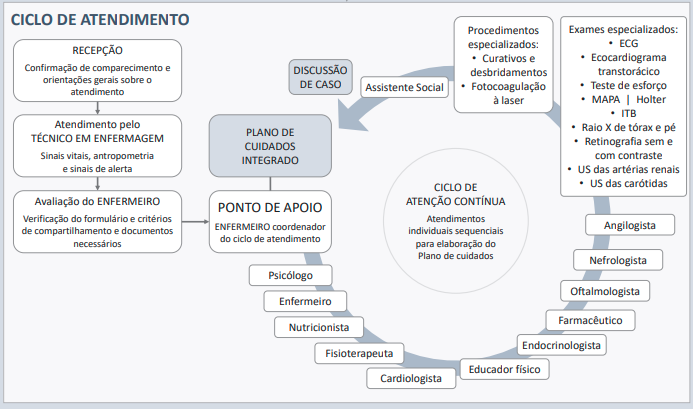 Figura 1: Ciclo de atendimento da atenção contínua (SOCIEDADE BENEFICENTE ISRAELITA BRASILEIRA ALBERT EINSTEIN, 2020, p. 64).Parâmetros AssistenciaisA população a ser atendida pelo ambulatório é a população de pessoas maiores de 18 anos com hipertensão arterial, diabetes mellitus e/ou obesidade 2, além da população de idosos (pessoas com 60 anos ou mais), estratificada pela APS.Conforme os critérios de estratificação, estima-se que 25% dos hipertensos sejam de alto risco, 30% dos diabéticos sejam de alto ou muito alto risco, 16% da população adulta no RS tenha obesidade grau II ou III, e aproximadamente 40% dos idosos possuam comorbidades ou classificação nos perfis 2 ou 3 de funcionalidade pelo IVCF-20.Para oportunizar a adaptação dos profissionais do ambulatório ao modelo MACC e de atenção contínua e permitir que os profissionais da APS identifiquem e estratifiquem as populações, orienta-se que o funcionamento do ambulatório obedeça a uma lógica progressiva de atenção, aumentando a cobertura da população-alvo ao longo do tempo. O estabelecimento de percentuais de cobertura da população-alvo no primeiro ano de funcionamento (por exemplo: 10%, 15% ou 25%) se coloca como uma estratégia adequada.Quanto aos exames para diagnóstico e complementares, prevê-se: - programar consultas médicas, no mínimo, 2 pacientes/por hora;- administrar medicamentos, quando necessário; bem como, realizar   curativo grau II c/ ou s/ debridamento;- a equipe mínima deve contemplar as seguintes categorias profissionais e cargas horárias para atendimento de uma população estimada em 100.000 habitantes Classificação e equipe mínima Requisitos à solicitação de habilitação- Além da documentação comum a todas as especialidades, o serviço precisa atender na íntegra o previsto em nota técnica específica da SES/RS.AMBULATÓRIO DE EGRESSO DE UTI NEONATAL (Item 5 da tabela do Capítulo I: Fatores de Cálculo por Tipo de Serviço: Peso e UR)O Ambulatório de Egresso de Unidade de Tratamento Intensivo Neonatal (UTIN), integrante da Rede de Atenção Materno Infantil do RS objetiva e visa garantir:acompanhar recém-Nascidos egressos de UTIN, com peso ao nascer inferior a 1500 gramas ou Idade Gestacional inferior a 32 semanas;o acompanhamento diferenciado aos recém-nascidos após alta hospitalar;identificar precocemente os desvios de desenvolvimento ou outras doenças, viabilizando intervenção;dar suporte à criança e às famílias oriundas de UTINs;permitir estudos que analisem intervenções terapêuticas em determinados grupos de risco;avaliar resultados das terapias empregadas na UTIN;Diretrizes e Critérios Técnicos e Operacionais Específicos- atender às crianças residentes na respectiva área de abrangência, independentemente da localização da UTI neonatal onde ocorreu a internação, conforme fluxograma a seguir.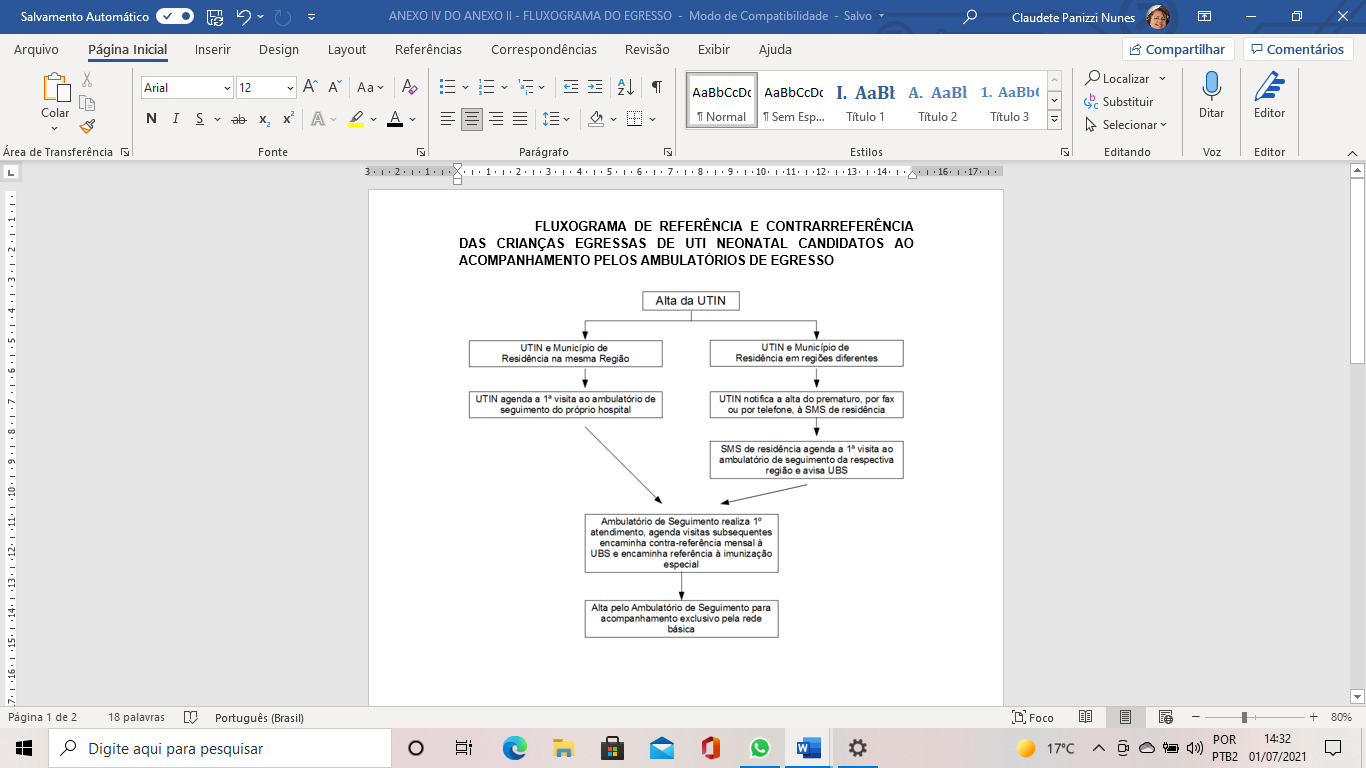 - manter a ficha de Acompanhamento Individual, devidamente preenchida e permanecer no ambulatório, sendo que, a qualquer tempo, pode ser requisitada cópia pela SES/RS, conforme modelo a seguir: - enviar à SES/RS relatório mensal com a inclusão das crianças que iniciaram o acompanhamento e com a informação dos dados (data e procedimentos realizados) da visita mensal das demais crianças;- além das imunizações indicadas pelo calendário vacinal, é indicada a aplicação das vacinas contra pneumococo, Hepatite B (mais um reforço) e uso de anticorpo monoclonal (palivizumabe) no período de sazonalidade do vírus sincicial respiratório (VSR). A aplicação do palivizumabe deve ser feita em locais destinados à aplicação de vacinas especiais (CRIE ou outro local), em dias específicos, na medida em que com uma ampola é possível imunizar uma criança de até 6,7 Kg. Das 5 doses necessárias, baseadas no peso da criança, 3 doses protegem durante a sazonalidade. A busca deve ser ativa, pois a interrupção em 1 mês interrompe a cobertura. Cerca de 30% das crianças que internam em UTI Pediátricas são prematuras, sendo quase sua totalidade acometidas de bronquiolite causada pelo vírus sincicial respiratório. Seu uso deve estar ligado a medidas de prevenção e higiene- manter atualizado o relatório mensal de atividades conforme modelo a seguir:Parâmetros AssistenciaisO serviço deve programar as consultas do bebê e seu acompanhamento na medida e no tempo oportunos recomendados, conforme cronograma de consultas abaixo4.3 Classificação e equipe mínima4.4 Requisitos à solicitação de habilitaçãoConforme documento orientativo da SES/RS.HOSPITAIS DE PEQUENO PORTE (HPP) (Item 7 da tabela do Capítulo I: Fatores de Cálculo por Tipo de Serviço: Peso e UR)Estabelecimentos com instalações para internação e em condições de oferecer assistência médica e de enfermagem, em regime contínuo 24 horas por dia, para o diagnóstico, tratamento e reabilitação de usuários que necessitem de cuidados clínicos e/ou cirúrgicos.Diretrizes e Critérios Técnicos e Operacionais Específicos- realizar internação de pacientes clínicos e/ou cirúrgicos;- realizar atendimentos ambulatoriais;- estar habilitado pelo Ministério da Saúde como hospital de pequeno porte ou possuir até 30 leitos no CNES;- não estar habilitado no ASSISTIR para outro tipo de serviço;- atender à sua população de referência e, quando solicitado pela regulação estadual ou municipal, aceitar pacientes de internados em hospitais com maior capacidade tecnológica para manutenção e finalização de tratamento;Parâmetros Assistenciais	Os hospitais de pequeno porte poderão realizar atendimentos ambulatoriais e internação clínica ou cirúrgica de baixa ou média complexidade, dentro dos limites da capacidade instalada de cada instituição, não admitindo-se a realização de partos normal ou cesáreo como rotina de atendimento deste serviço, salvo avaliação e manifestação da área técnica da SES permitindo  linha de cuidado materno infantil.	Os hospitais de pequeno porte são a referência imediata para a população do seu território e, em casos específicos, podem ser referência também para uma microrregião de acordo com o desenho demográfico de cada região de saúde.Requisitos específicos à solicitação de habilitação- possuir capacidade de operação de até 30 leitos totais ou estar habilitado pelo Ministério da Saúde;LEITOS DE SAÚDE MENTAL (Item 8 da tabela do Capítulo I: Fatores de Cálculo por Tipo de Serviço: Peso e UR)A Unidade de Referência Especializada para Atenção Integral em Saúde Mental se caracteriza pela oferta de leitos em saúde mental e/ou psiquiatria, constituindo o componente Atenção Hospitalar da Rede de Atenção Psicossocial - RAPS e objetiva o atendimento dos diferentes ciclos de vida em âmbito hospitalar para:pessoas com transtornos mentais e comportamentais e;necessidades de saúde decorrentes do uso de álcool, crack e outras drogas. Diretrizes e Critérios Técnicos e Operacionais Específicos:- apresentar uma taxa de ocupação mínima de 80%  (oitenta por cento), sendo que  os hospitais que apresentarem taxa de ocupação média mensal inferior a 60% (sessenta por cento) pelo período de 90 (noventa) dias passarão por reavaliação técnica;- trabalhar para a melhoria constante da qualificação assistencial;- disponibilizar, através dos sistemas oficiais do Estado, os leitos à regulação estadual;- oferecer educação permanente no ambiente hospitalar e em articulação com os demais equipamentos do território, organizando roteiro em educação permanente, o qual deverá ser implementado junto às diferentes equipes intersetoriais de acordo necessidades identificadas;- elaborar Plano Terapêutico Singular (PTS) através da equipe multidisciplinar, com a participação do usuário;- utilizar as guias de referência e contrarreferência para toda a rede de saúde conforme modelo a seguir:- participar das reuniões da RAPS local e dos Grupos Condutores Regionais para pactuação e acompanhamento da linha de cuidado em saúde mental, com construção conjunta de fluxos de rede de saúde e intersetorial e garantia de acolhimento em diferentes portas de entrada;- atender às urgências e emergências em saúde mental referenciadas pela RAPS local e/ou regional;- garantir o atendimento do paciente pelo médico clínico plantonista nas situações em que não houver a presença do médico psiquiatra na admissão do usuário;- garantir as ações de interconsulta com as demais equipes do hospital e equipes de outros serviços da rede de referência do usuário na perspectiva da integralidade e da continuidade da atenção; - garantir a visita de familiares, rede afetiva e profissionais de referência do usuário durante a internação, de modo a fortalecer as relações sociais;- articular com os demais serviços da RAPS desde o momento do início da internação, garantindo o acesso e acolhimento do usuário na rede após a alta hospitalar e a corresponsabilização do cuidado;- promover atividades de educação permanente para os profissionais do hospital em conjunto com os demais serviços da RAPS;- proporcionar aos usuários a participação em espaços terapêuticos em conjunto com a rede extra-hospitalar durante a internação;- considerar a Relação Municipal de Medicamentos Essenciais (REMUME) para prescrição dos psicofármacos disponíveis na Rede no momento da alta do paciente; - fornecer o formulário de solicitação de psicofármacos, quando for o caso, preenchido e assinado pelo médico responsável, para garantia do seguimento do tratamento medicamentoso fora da Instituição;Parâmetros AssistenciaisEstes serviços hospitalares devem atuar para preservar a vida, visando oferecer condições para a garantia e continuidade do cuidado através dos demais componentes dessa mesma RAPS presente no território.Deve ainda garantir acesso e cuidado a todos os ciclos de vida, sem distinção de gênero e sem restrições de acesso por condições de saúde, clínica ou psiquiátrica.As internações de crianças de até 12 anos deverão ocorrer obrigatoriamente com acompanhante em leitos/unidades separados dos adultos, preferencialmente na pediatria.As internações de adolescentes de 12 a 18 anos deverão ocorrer em quartos separados dos adultos com direito à acompanhante.Classificação e equipe mínima*As Unidades de Referência Especializada para atenção integral em Saúde Mental em Hospitais Gerais poderão ser compostas por leitos de saúde mental (código 87 no CNES), com habilitação federal (código 0636), e/ou por leitos de psiquiatria (código 47 no CNES), para os quais poderá ser concedido habilitação ao incentivo estadual.**O número de leitos de atenção integral em Saúde Mental não deverá exceder o percentual de 20% (vinte por cento) do número total de leitos do Hospital Geral.Cada unidade não poderá ultrapassar o máximo de 30 (trinta) leitos.Requisitos à solicitação de HabilitaçãoAlém da documentação comum a todas as especialidades, o processo deve conter: (I) Projeto terapêutico conforme modelo a seguir:(II) Parecer da equipe de saúde mental da respectiva Coordenadoria Estadual de Saúde; (III) Termo de garantia de acesso e de trabalho em rede assinado pelo hospital; (IV) Termo de garantia de acesso aos serviços extra-hospitalares e de trabalho em rede assinado pelo gestor do município sede; (V) Fluxos de trabalho em rede acordados no município/região de saúde de abrangência para garantia de acesso aos serviços que compõem a rede de atenção em saúde mental; (VI) Ofício de solicitação de incentivo financeiro para Serviço Hospitalar de Referência para Atenção Integral em Saúde Mental, explicitando os quantitativos de leitos a serem habilitados;LEITOS DE SAÚDE PRISIONAL (Item 9 da tabela do Capítulo I: Fatores de Cálculo por Tipo de Serviço: Peso e UR)Os leitos de saúde prisional são leitos clínicos ou cirúrgicos destinados à internação da população privada de liberdade.	Atualmente o Estado conta com três hospitais com este perfil.Diretrizes e Critérios Técnicos e Operacionais Específicos- internar população privada de liberdade;- possuir a estrutura física capaz de garantir a segurança tanto do paciente internado nestes leitos quanto dos demais pacientes do hospital;LEITOS DE UTI E UCI (Item 10 da tabela do Capítulo I: Fatores de Cálculo por Tipo de Serviço: Peso e UR)Os leitos de UTI - Unidade de Terapia Intensiva são destinados para o atendimento à internação de pacientes críticos e, para pleitear o aporte de incentivo estadual através do ASSISTIR, é condição indispensável a habilitação federal.Os leitos de UCI - Unidade de Cuidados Intermediários são destinados ao cuidado de pacientes entre a alta da UTI e internação em leitos clínicos ou cirúrgicos, objetivando o monitoramento constante do paciente e a liberação de leitos de UTI para pacientes com quadros mais graves. Diretrizes e Critérios Técnicos e Operacionais Específicos: - apresentar uma taxa de ocupação mínima de 80% (não descartando, com isso, a possibilidade de cobrança do Ministério da Saúde sobre sua exigência de taxa de ocupação) a ser avaliada trimestralmente, e considerando a melhoria constante da qualificação assistencial;- estar adequado e cumprir os parâmetros mínimos da RDC 50/2002 e RDC 7/2010 da ANVISA, a Portaria MS/GM  930/2012, a Portaria de Consolidação nº 3 Títulos X e IV do Ministério da Saúde;- a taxa de ocupação média mensal inferior a 60% (sessenta por cento) pelo período de 90 (noventa) dias passarão por reavaliação técnica;- publicar, mensalmente, a taxa de mortalidade padronizada (quociente entre a mortalidade verificada sobre a mortalidade esperada), assinada pelo Responsável Técnico;- garantir diagnóstico, a beira do leito, da Retinopatia da Prematuridade (ROP), em todo o recém-nascido internado em leitos de UTI Neo Natal, com peso ao nascer< 1500g e/ou Idade Gestacional < 32 semanas. - considerar ainda nos leitos de UTI Neo Natal, a presença de fatores de risco, tais como: síndrome do desconforto respiratório, sepse, transfusões sanguíneas, gestações múltiplas e hemorragia intracraniana.Parâmetros AssistenciaisOs leitos de UTI são regulados na sua totalidade pelas regulações estadual ou municipais através da regulação compartilhada com o Estado e o acesso a estes leitos observará os critérios de (I) quadro clínico do paciente; (II) capacidade técnica do hospital; (III) disponibilidade de leito e (IV) questões logísticas e pactuações para deslocamento do paciente.A reserva de leitos para cirurgia é permitida, porém, pelo período máximo de 48 horas, sendo esta solicitação sempre avaliada pela SES. Todavia, a qualquer momento a regulação estadual poderá utilizar qualquer leito, mesmo que reservado, para garantir o atendimento de pacientes graves.Nos hospitais com leitos de UTI Neo Natal, exige-se, para manter qualificação do atendimento e acolhimento adequados, a especial atenção à chamada Retinopadia do Recém-Nascido (ROP). Esta é uma das principais causas de cegueira na infância e sabe-se que um maior número de deficiência visual grave é proporcional à qualidade da assistência nas UTINs (especialmente quanto a recursos humanos qualificados e equipamentos adequados).O primeiro exame deverá ser realizado a partir da 4° semana de vida (ou quando o RN completar 31 semanas de Idade Gestacional corrigida). Este deverá ser realizado por oftalmologista com experiência em exame de retina de prematuro e conhecimento da doença para identificar as alterações retinianas sequenciais, utilizando oftalmoscópio binocular indireto.Para permitir a classificação da ROP e a devida intervenção, necessária para evitar a deficiência visual, deverá ser utilizado como referência a Classificação Internacional de Retinopatia da Prematuridade (The International Classification of Retinopathy of Prematurity Revisited), determinando assim, a periodicidade da realização dos exames subsequentes e o tratamento indicado (se fotocoagulação, crioterapia ou ranibizumabe).O procedimento de laser ou crioterapia poderão ser organizados e concentrados nos complexos hospitalares de maior porte, que tenham  equipe especializada e o equipamento adequado, com a devida participação da regulação estadual.Classificação e equipe mínimaRequisitos à solicitação de habilitação	Além da documentação comum a todas as especialidades, é requisito habilitação federal.MATERNIDADE DE ALTO RISCO (Item 11 da tabela do Capítulo I: Fatores de Cálculo por Tipo de Serviço: Peso e UR)A Maternidade de Alto Risco, integrante da Rede Materno Infantil do RS que oferece:atendimento multiprofissional às gestantes de alto risco no momento do parto/nascimento, intercorrências obstétricas, abortamento e demais funções relacionadas à atenção hospitalar da gestação de risco habitual e alto risco.;ações de atendimento integrado com a Atenção Primária e com os serviços de Ambulatório de Gestação de Alto Risco que realizam o pré natal de alto risco;atendimento a todas as gestantes de alto risco referenciadas ao serviço, com retaguarda as maternidades de risco habitual, conforme fluxo pactuado no âmbito da Rede Cegonha, garantindo “vaga sempre” para as gestantes." É super importante, porque as maternidades de alto risco negam acesso às gestantes quando não tem UTI neo.Diretrizes e Critérios Técnicos e Operacionais Específicos- apresentar todos os critérios técnicos requisitados na Maternidade de Risco Habitual.- realizar atendimento de urgência/ emergência obstétrica, nas vinte e quatro horas do dia e nos sete dias da semana;- realizar atendimento em urgência e emergência obstétrica nas vinte e quatro horas do dia e nos sete dias da semana. Assim como fornecer retaguarda às urgências e emergências obstétricas e neonatais atendidas pelos outros pontos de atenção de menor complexidade que compõem a Rede Cegonha em sua Região de Saúde e garantir o encaminhamento responsável;- receber todas as gestantes de alto risco previamente vinculadas pela atenção básica e/ou ambulatório de gestante de alto risco (AGAR);- receber todas as gestantes de alto risco encaminhadas diretamente pelo hospital de referência de risco habitual regional ou pela central de regulação estadual para atender as intercorrências durante a gestação e realização de parto;- manter todos os leitos cadastrados no SUS disponíveis para centrais de regulação municipais ou estadual;- implantar o acolhimento com classificação de risco em urgências obstétricas, ginecológicas e neonatais;- manter a unidade de avaliação da vitalidade fetal pré-natal de alto risco da sua área de referência;- Dispor de infra-estrutura para Unidade de Terapia Intensiva Neonatal (UTIN) com equipamentos e estrutura profissional de acordo com as normas e regulamentos vigentes. Assumir o compromisso de inserção gradativa da oferta de UCI Neonatal Convencional e UCI Neonatal Canguru (UCINCa).;- dispor de infra-estrutura para Unidade de Terapia Intensiva Adulto com equipamentos e estrutura profissional de acordo com as normas e regulamentos vigentes. No caso do hospital não contar com esse serviço, deve haver pactuação para retaguarda de suporte imediato;- manter Comitê Hospitalar de mortalidade materna e infantil e investigação de todos os óbitos de mulheres em idade fértil (10-49 anos) ocorrida no Hospital, enviando, periodicamente, os relatórios de investigação para o Departamento de Ações e Políticas Públicas em Saúde da SES;- estabelecer e colocar em prática plano de ação interno para a redução do percentual de cesáreas sempre que a maternidade atingir um percentual de parto normal inferior a 60%. Considerando a Classificação de Robson em Obstetrícia para o monitoramento e implementação de estratégias para redução de cesarianas - comunicar situações que possam interferir nos atendimentos contratualizados e no fluxo da redeParâmetros AssistenciaisConsiderando que aproximadamente 15% das gestantes poderão ser classificadas como de alto risco, garantir o acesso hospitalar para o nascimento do bebê em local adequado e com os recursos necessários para a segurança e o cuidado integral é indispensável e, para habilitarem-se como maternidade de alto risco junto ao Ministério da Saúde, os hospitais devem apresentar um quantitativo mínimo de 800 nascimentos anualmente, dado obtido a partir do relatório SINASC - Ocorrência por Estabelecimento de Saúde, e que garantam acesso aos partos de risco habitual das gestantes a ele referenciadas. 3.3 Classificação e equipe mínima3.4 Requisitos à solicitação de habilitaçãoHabilitação federalMATERNIDADE DE RISCO HABITUAL (Item 12 da tabela do Capítulo I: Fatores de Cálculo por Tipo de Serviço: Peso e UR)A Maternidade de Risco Habitual, integrante da Rede de Atenção Materno – Infantil do RS que oferece:atendimento multiprofissional às gestantes de risco habitual no momento do parto/nascimento, intercorrências obstétricas, abortamento de demais funções relacionadas à atenção hospitalar da gestação de risco habitual;ações de atendimento integrado com a Atenção Primária realiza pré-natal de risco habitual.Diretrizes e Critérios Técnicos e Operacionais Específicos- atender à necessidade estimada de partos pelo Sistema Único de Saúde da região a qual pertença, devendo a maternidade constar no Plano de Ação da Rede Cegonha Estadual;- estar articulada em rede para receber todos os encaminhamentos advindos da atenção primária à saúde e/ou intercorrências/emergências, durante a gestação ou puerpério tendo como obrigação de, nas situações em que a gestante estiver internada em uma maternidade de risco habitual e necessite de atendimento de alto risco, seguir o fluxo de contato direto entre os serviços para transferência da paciente dentro de sua referência pactuada. Apenas os leitos de UTI neonatais são regulados pela central de regulação;- inserir no processo de trabalho da Instituição a Classificação de Risco em Obstetrícia do Ministério da Saúde, ou atualizações do mesmo, para reorganizar a porta de entrada dos atendimentos, tomada de decisões do profissional de saúde a partir de uma escuta qualificada, associada ao julgamento clínico embasado em protocolo fundamentado cientificamente, potencializando o trabalho em equipe dos setores da maternidade, através de uma comunicação institucional sistematizada;- assumir a corresponsabilidade na avaliação e classificação de risco da gestante e o encaminhamento a serviço de maior complexidade sempre que necessário;- dispor de médico obstetra, médico pediatra, médico anestesista e enfermeiro nas 24 horas do dia, assumindo o compromisso de inserção gradativa da enfermeira obstétrica no processo assistencial;- Cumprir os dispositivos das diretrizes de atenção ao parto normal e ao parto cesariano, conforme recomendação da Comissão Nacional de Incorporação de Tecnologias no SUS (CONITEC);- seguir as recomendações para a prevenção da transmissão vertical do HIV, Sífilis e Hepatites Virais, conforme orientações do Ministério da Saúde e da Secretaria Estadual de Saúde-RS, baseadas em evidências científicas, nos direitos e nos princípios da humanização;- assegurar o respeito à diversidade cultural, étnica, racial e sexual das gestantes e seus familiares;- garantir a presença de acompanhante de livre escolha da mulher em todo o período de trabalho de parto, parto e puerpério, conforme Lei nº 11.108/2005;- realizar ações de planejamento reprodutivo pós-parto ou abortamento;- orientar de forma precisa o acesso e uso dos métodos contraceptivos no puerpério, reafirmando o direito de acesso a métodos contraceptivos de escolha da mulher, de modo a não ter uma gravidez não planejada;- assumir o compromisso de inserção gradativa da oferta de DIU pós-parto e abortamento;- realizar a contrarreferência da mulher para o serviço de atenção primária do seu território, garantindo a continuidade do cuidado;- realizar a atenção ao puerpério imediato e garantir a longitudinalidade do cuidado à mulher e ao recém-nascido através do sistema de referência e contrarreferência com a equipe de atenção primária;- realizar o acolhimento, os primeiros atendimentos e o encaminhamento à rede especializada conforme o estabelecido na lei nº 12.845/2013, nos casos de violência sexual;- encaminhar a gestante para os serviços de referência nos casos de aborto previsto em lei ou interrupção legal da gestação;- realizar as notificações e investigações sanitárias vigentes, principalmente a investigação dos óbitos maternos, infantis e fetais e para as notificações compulsórias de doenças e agravos durante a gestação e em casos de violência;- estabelecer e colocar em prática plano de ação interno para a redução do percentual de cesáreas sempre que a maternidade atingir um percentual de parto normal inferior a 70%, Considerando a Classificação de Robson em Obstetrícia para o monitoramento e implementação de estratégias para redução de cesarianas- atender às exigências de infraestrutura física, processos e procedimentos preconizados pela legislação dos órgãos de Vigilância Sanitária e do Ministério da Saúde para uma ambiência e realização dos procedimentos adequados às boas práticas de atenção ao parto e nascimento.- realizar o atendimento hospitalar integral em situações de abortamento utilizando as recomendações do Ministério da Saúde e da Secretaria Estadual de Saúde-RS, baseadas em evidências científicas, nos direitos e nos princípios da humanização.- seguir as boas práticas do parto e nascimento conforme recomendações do Ministério da Saúde e da Secretaria Estadual de Saúde-RS, baseadas em evidências científicas, nos direitos e nos princípios da humanização- seguir as recomendações de segurança do paciente conforme orientações do Ministério da Saúde e da Secretaria Estadual de Saúde-RS, baseadas em evidências científicas, nos direitos e nos princípios da humanização- assegurar o respeito, a proteção e a garantia dos direitos humanos e dos direitos sociais.- comunicar situações que possam interferir nos atendimentos contratualizados e no fluxo da redeParâmetros AssistenciaisOs hospitais, para se inserirem à rede materno infantil, devem apresentar um quantitativo mínimo de 365 nascimentos anualmente, dado obtido a partir do relatório SINASC, ocorrência por estabelecimento de saúde que garantam acesso aos partos de risco habitual das gestantes a ele referenciadas.Em caráter excepcional, na possibilidade de serem identificadas localidades de difícil acesso e/ou de vazios assistenciais, poderão ser considerados serviços com ocorrência inferior a 365 partos anuais, desde que estes serviços de saúde contemplem os demais critérios para o atendimento ao risco habitual, ou apresentem documento assinado pela direção técnica da instituição formalizando a garantia de acesso com segurança para paciente e equipe e sejam inseridos no desenho regional da rede materno-infantil. Incorporando gestantes residentes nos municípios da área de abrangência com menor ocorrência de nascimentos, com fluxos assistenciais pactuados e com possibilidade de ocorrência anual mínima de 200 nascimentos.No entanto, essas unidades deverão estar localizadas em Hospitais Gerais com no mínimo 50 leitos e anexar ao processo, documento assinado pela direção técnica da instituição, formalizando a garantia de acesso com segurança à paciente e que a equipe que realizará a assistência. 10.3 Classificação e equipe mínima10.4 Requisitos à solicitação de habilitaçãoConforme documento orientativo da SES/RS.EXAMES E PROCEDIMENTOS AMBULATORIAIS DE DIAGNÓSTICO REALIZADOS NAS UNIDADES ONCOLÓGICAS (Item 13 da tabela do Capítulo I: Fatores de Cálculo por Tipo de Serviço: Peso e UR)Considerando a necessidade de atualização dos parâmetros assistenciais para a organização da rede de atenção oncológica no país, em dezembro/2019, foi publicada a Portaria SAES/ MS Nº 1.399/2019, a qual redefiniu os critérios e parâmetros referenciais para a habilitação de estabelecimentos de saúde na alta complexidade em oncologia no âmbito do SUS.A portaria traz os novos parâmetros mínimos de produção, recursos humanos, necessidade de atualização de referenciamento de determinadas especialidades, bem como a atualização do Plano Estadual de Oncologia. Segundo a portaria, considerando a proporção de usuários dependentes da saúde suplementar no RS, o número de hospitais necessários para o atendimento do câncer seria de 36 estabelecimentos.Desta forma, entende-se que no momento temos 83% do número ideal de unidades em atividade. As habilitações da Santa Casa de São Gabriel, na 10ª CRS, para ampliação de serviços da Macrorregião Centro-Oeste, e do Hospital Infantil Ivan Goulart, de São Borja, que poderá atender à microrregião onde se encontra, estão em análise pelo MS. Houve aumento na produção de endoscopias digestivas altas (15%) e colonoscopias (9%), e diminuição de 30% na realização de retossigmoidoscopias. Desse modo, pode-se estabelecer que o RS deveria produzir anualmente (somente focando em UNACON e CACON) 57.600 endoscopias (atingiu-se 76% do esperado) e 86.400 colonoscopias e retossigmoidoscopias (atingimos em 2019 o valor de 32,75% do normatizado). Importante salientar que, devido à alteração de parâmetros em função da publicação da nova portaria supracitada, o número de exames endoscópicos digestivos exigidos pela nova legislação seria de 18.000/ano (levando em consideração endoscopias altas e baixas), sendo que a produção de 2019 no RS é de 72.196 exames.Apesar de os números serem considerados de acordo com os parâmetros mínimos exigidos, há que se otimizar a rede de acesso a diagnóstico endoscópico em virtude da alta taxa de mortalidade deste subtipo de neoplasia no RS.Diretrizes e Critérios Técnicos e Operacionais Específicos: - acolher a todos pacientes com diagnóstico já firmado de câncer ou aqueles que apresentam suspeitas clínicas e foram encaminhados à unidade oncológica e precisam de exames para o diagnóstico;- ampliar a produção de exames e procedimentos diagnósticos em, no mínimo, 5% (cinco por cento) ao ano.Parâmetros AssistenciaisOs parâmetros previstos na legislação federal, preveem que cada unidade é responsável, minimamente, por 1.000 (mil) casos novos a cada ano. Para tanto, realizam exames para diagnóstico e acompanhamento, como: biópsias, exames anatomopatológicos, ultrassonografias, esofagogastroduodenoscopias, colonoscopias, retossigmoidoscopias, mamografias, tomografias, entre outros e devem, obrigatoriamente, proporcionar toda a linha de cuidado ao paciente.Classificação e equipe mínimaAs Unidades Oncológicas são denominadas de UNACON (Unidade de Assistência de Alta Complexidade em Oncologia) ou CACON (Centro de Assistência de Alta Complexidade em Oncologia).  Requisitos à solicitação de HabilitaçãoAlém da documentação comum a todas as especialidades, é requisito habilitação federal como UNACON ou CACON.PORTA DE ENTRADA HOSPITALAR DE URGÊNCIA E EMERGÊNCIA (Item 14 da tabela do Capítulo I: Fatores de Cálculo por Tipo de Serviço: Peso e UR)Serviços instalados em uma unidade hospitalar para prestar atendimento ininterrupto ao conjunto de demandas espontâneas e referenciadas de urgências clínicas, pediátricas, psiquiátricas, cirúrgicas e/ou traumatológicas.O atendimento ininterrupto é aquele disponível nas 24 horas do dia, em todos os dias da semana, sem a negativa de acesso, com acolhimento a todos os pedidos de socorro.Diretrizes e Critérios Técnicos e Operacionais Específicos- possuir estrutura e equipe capacitada para atendimento e estabilização de paciente crítico;- dispor de serviços de apoio diagnóstico, com laboratório clínico e de imagem em tempo integral;- submeter-se à regulação estadual, sem negativa de acesso, conforme as referências pactuadas;- acolher, sem negativa de acesso, pacientes de fora das referências pactuadas quando encaminhados pela regulação estadual; - possuir o sistema informatizado do SAMU na porta de entrada para receber pacientes e registrar atendimentos;- estabelecer e adotar protocolos de classificação de risco, protocolos clínico-assistenciais e procedimentos administrativos no hospital;- implantar processo de acolhimento com classificação de risco, em ambiente específico, identificando o paciente segundo o grau de sofrimento ou de agravos à saúde e de risco de morte, priorizando-se aqueles que necessitem de tratamento imediato; - articular com o Serviço de Atendimento Móvel de Urgência (Samu 192), as unidades de pronto atendimento (UPA) e com outros serviços da rede de atenção à saúde, construindo fluxos coerentes e efetivos de referência e contrarreferência; - submeter-se à regulação estadual, à qual caberá coordenar os fluxos coerentes e efetivos de referência e contrarreferência; - possuir equipe multiprofissional compatível com o porte da porta de entrada hospitalar de urgência; - organizar o trabalho das equipes multiprofissionais de forma horizontal, em regime conhecido como “diarista”, utilizando-se prontuário único compartilhado por toda a equipe;- implantar mecanismos de gestão da clínica, visando à: (a) qualificação do cuidado; (b) eficiência de leitos; (c) reorganização dos fluxos e processos de trabalho e (d) implantação de equipe de referência para responsabilização e acompanhamento dos casos; - garantir a retaguarda às urgências atendidas pelos outros pontos de atenção de menor complexidade que compõem a Rede de Atenção às Urgências e Emergências em sua região, mediante o fornecimento de procedimentos diagnósticos, leitos clínicos, leitos de terapia intensiva e cirurgias, conforme previsto no Plano de Ação Regional ou por definição da Secretaria Estadual de Saúde; - garantir o desenvolvimento de atividades de educação permanente para as equipes, por iniciativa própria ou por meio de cooperação; - realizar o contrarreferenciamento responsável dos usuários para os serviços da rede, fornecendo relatório adequado, de forma a garantir a continuidade do cuidado pela equipe da atenção básica ou de referência.Parâmetros Assistenciais	A Rede de Atenção às Urgências (RAU) tem a finalidade de ampliar e qualificar o acesso humanizado e integral aos usuários em situação de urgência e emergência de forma ágil e oportuna. A RAU está organizada em oito componentes: Promoção, Prevenção e Vigilância à Saúde; Atenção Básica em Saúde; Serviço de Atendimento Móvel de Urgência (SAMU) 192 e suas Centrais de Regulação Médica das Urgências; Sala de Estabilização; Força Nacional de Saúde do SUS; Unidades de Pronto Atendimento (UPA 24h) e o conjunto de serviços de urgência 24 horas; hospitalar; e Atenção Domiciliar. As diretrizes da RAU estão definidas nas Portarias de Consolidação GM/MS Nº 03/2017 e Nº 06/2017.  No Componente Hospitalar, as Portas de Entrada Hospitalares de Urgência são serviços de atendimento ininterrupto ao conjunto de demandas espontâneas ou referenciadas de urgências clínicas, pediátricas, psiquiátricas, cirúrgicas e/ou traumatológicas, conforme Portaria de Consolidação GM/MS Nº 03/2017.  O perfil assistencial de cada porta de entrada a partir do porte do referido serviço.Classificação e equipe mínima- as Portas de Entrada Hospitalares de Urgência e Emergência serão classificadas nos seguintes portes:*Quando da habilitação/qualificação das portas de entrada pelo Ministério da Saúde através do Plano de Ação Regional da Rede de Urgência e Emergência - PAR da RUE, o valor aportado pelo Estado a título de incentivo para este tipo de serviço será reduzido para o valor correspondente ao porte imediatamente inferior ao porte habilitado pelo ente federal.O tipo de serviço porta de entrada poderá contar ainda com a especialidade cirúrgica na porta, serviço médico, operando 24 horas por dia, sete dias por semana, nas especialidades de Oftalmologia, Cirurgia Vascular, Neurologia Clínica e Cirúrgica, Traumato-Ortopedia, Buco-Maxilo-Facial, desde que a instituição não seja habilitada em Alta Complexidade para a referida especialidade. A especialidade cirúrgica na porta está contemplada dentro do tipo de serviço Ambulatório de Especialidades Cirúrgicas e tem por objetivo a qualificação do atendimento de urgência e emergência de acordo com a análise das áreas técnicas que determinam o território e o serviço que necessita deste aporte técnico em sua estrutura.Requisitos à solicitação de habilitação- estar instaladas em unidades hospitalares estratégicas para a Rede de Atenção às Urgências (RAU);SUPLEMENTARES DIFERENCIAISIncentivo suplementar para serviços que contemplem a integralidade da linha de cuidado, bem como, os serviços em áreas estratégicas para garantir as referências nas macrorregiões de saúde. Os hospitais que receberem um valor por tipo de serviço, considerando a totalidade da linha de cuidado e/ou as áreas e as especialidades estratégicas para garantir as referências de atendimento nas macrorregiões de saúde, perceberão um percentual adicional, denominado Suplementar Diferencial - SD, sobre determinado tipo de serviço. Assim, elencamos a seguir os suplementares diferenciais priorizados com suas justificativas. AMBULATÓRIO DA PESSOA COM DEFICIÊNCIA (Item 1 da tabela do Capítulo II: Lista dos TS que se enquadram para receber o adicional Suplementar Diferencial SD)Pessoa com deficiência é aquela que tem comprometimentos de longo prazo de natureza física, mental, intelectual ou sensorial, os quais, em interação com diversas barreiras, podem dificultar sua participação plena e efetiva na sociedade em igualdade de condições com as demais pessoas (ONU, 2007). A atenção à pessoa com deficiência no SUS está amparada pela Portaria de Consolidação Nº 3/2017, Anexo VI. De acordo com os métodos utilizados no Censo Demográfico em 2010, o total de pessoas com deficiência residentes no Brasil representava 23,9% da população brasileira, isto é, os indivíduos ou seus representantes que responderam afirmativamente pelo menos uma das deficiências investigadas, dentre as opções de resposta: Alguma dificuldade/Muita dificuldade/Não consegue de modo algum. Porém, de acordo com a Nota Técnica IBGE Nº 01/2018, a qual trata da releitura dos dados de pessoas com deficiência no Censo à luz das recomendações do Grupo de Washington, identificam-se como pessoa com deficiência apenas os indivíduos que responderam ter muita dificuldade ou não consegue de modo algum em uma ou mais questões do tema apresentadas no questionário do Censo 2010, o que corresponde a 6,7% da população total. A atenção à saúde da pessoa com deficiência no SUS preconiza o cuidado integral, em todos os níveis de atenção, visando a proporcionar autonomia, qualidade de vida e inclusão social. Contempla ações de promoção e prevenção, diagnóstico precoce, acesso aos serviços e procedimentos, qualidade e humanização da atenção, em todos os níveis de complexidade. A Rede de Cuidados à Pessoa com Deficiência (RCPcD) contempla os seguintes componentes: AB, Atenção Especializada em Reabilitação Auditiva, Física, Intelectual, Visual, Ostomia e em Múltiplas Deficiências e Atenção Hospitalar e de Urgência e Emergência. Os pontos de atenção no nível secundário e terciário da rede, Serviços de Modalidade Única em Reabilitação ou Centro Especializado em Reabilitação (CER) devem estar articulados aos demais pontos da RAS, mediante regulação do acesso, garantindo a integralidade da linha de cuidado e o apoio qualificado às necessidades de saúde das pessoas com deficiência. Sendo parte integrante do tipo de serviço ambulatório de especialidades, o ambulatório para pessoa com deficiência é considerado um suplementar diferencial a este tipo de serviço sendo atribuído aos hospitais que prestarem este serviço, com as especificações definidas tecnicamente, merecendo referência o atendimento integral sob anestesia quando o paciente não tolera por qualquer motivo a intervenção de um profissional de saúde. A.1) Diretrizes e Critérios Técnicos e Operacionais Específicosatender pacientes com deficiência referenciados pela regulação estadual ou municipal;ATENDIMENTO DE URGÊNCIA E EMERGÊNCIA DE CASOS AGUDOS EM HEMATOLOGIA (Item 2 da tabela do Capítulo II: Lista dos TS que se enquadram para receber o adicional Suplementar Diferencial SD)Dentre os agravos hematológicos que necessitam de intervenção rápida com acesso no tempo oportuno ao atendimento hospitalar estão as leucemias. A leucemia é uma doença maligna dos glóbulos brancos, geralmente, de origem desconhecida e tem como principal característica o acúmulo de células doentes na medula óssea, que substituem as células sanguíneas normais. Na leucemia, uma célula sanguínea que ainda não atingiu a maturidade sofre uma mutação genética que a transforma em uma célula cancerosa. Essa célula anormal não  funciona de forma adequada, multiplica-se mais rápido e morre menos do que as células normais. Dessa forma, as células sanguíneas saudáveis da medula óssea vão sendo substituídas por células anormais cancerosas.Existem mais de 12 tipos de leucemia, sendo que os quatro primários são leucemia mieloide aguda (LMA), leucemia mieloide crônica (LMC), leucemia linfocítica aguda (LLA) e leucemia linfocítica crônica (CLL)9 . Segundo dados do Instituto Nacional do Câncer, a estimativa de casos no ano de 2020 era de 10.810 novos casos de leucemia e, se considerarmos o número de óbitos ocorridos em 2019 por esta doença, a taxa de mortalidade ultrapassa 68%. Contudo, este é um atendimento que exige estrutura técnica e de profissionais bastante específica e, com o objetivo de proporcionarmos também a economia de escala, considerou-se o atendimento a este agravo como um suplementar diferencial ao tipo de serviço de porta de entrada.B.1) Diretrizes e Critérios Técnicos e Operacionais Específicosatender pacientes com quadro agudo de leucemia, seja pela porta de entrada da emergência, seja através de transferência hospitalar solicitada pela regulação estadual ou municipal;atender pacientes com quadro agudo suspeito de leucemia, seja pela porta de entrada da emergência, seja através de transferência hospitalar solicitada pela regulação estadual ou municipal;FORMAÇÃO RAPS ESCOLA (Item 3 da tabela do Capítulo II: Lista dos TS que se enquadram para receber o adicional Suplementar Diferencial SD)O dispositivo Estadual RAPS Escola visa implantar e implementar estratégias de Educação Permanente e de educação continuada em saúde mental coletiva e em psiquiatria, oferecendo formação a profissionais da área da saúde para atuação no Sistema Único de Saúde (SUS), na lógica do cuidado em rede e no território, de forma articulada com os diferentes dispositivos que compõem a RAPS dos municípios. Visa garantir que a formação dos profissionais possa permear todos os níveis de complexidade que compõem o cuidado em saúde mental na RAPS: atenção básica, atenção psicossocial especializada, atenção hospitalar, atenção às urgências e emergências, atenção residencial de caráter transitório e estratégias de desinstitucionalização e de reabilitação psicossocial presentes no território. Os hospitais que possuem Programa de Residência Médica em Psiquiatria e/ou de Residência Multiprofissional em Saúde Mental Coletiva com formação nesta lógica (permeando diferentes pontos da RAPS municipal) terão adicional ao incentivo estadual. C.1) Diretrizes e Critérios Técnicos e Operacionais Específicosimplantar e implementar estratégias de Educação Permanente e de educação continuada em saúde mental coletiva e em psiquiatria;garantir que a formação dos profissionais possa permear todos os níveis de complexidade que compõem o cuidado em saúde mental na RAPS: atenção básica, atenção psicossocial especializada, atenção hospitalar, atenção às urgências e emergências, atenção residencial de caráter transitório e estratégias de desinstitucionalização e de reabilitação psicossocial presentes no território;possuir Programa de Residência Médica em Psiquiatria e/ou de Residência Multiprofissional em Saúde Mental Coletiva.HOSPITAL PÚBLICO COM ATÉ 99 LEITOS E HOSPITAL PÚBLICO COM MAIS DE 100 LEITOS (Itens 4 e 5 da tabela do Capítulo II: Lista dos TS que se enquadram para receber o adicional Suplementar Diferencial SD)Os hospitais públicos municipais são estabelecimentos que demandam administração dos municípios, geralmente com um custo bastante elevado para o ente municipal, tendo estes estabelecimentos prioridade na contratualização de serviços de saúde, de acordo com a CF de 1988.Cabe ainda referir que são serviços de saúde de grande relevância para a prestação de serviços SUS no estado do Rio Grande do Sul, justificando assim a alocação de recursos diferenciados através do suplementar diferencial no novo programa de incentivos do Estado. D.1) Diretrizes e Critérios Técnicos e Operacionais Específicosser hospital público municipal com até 99 leitos ou acima de 100 leitos;INTERNAÇÃO DE CRIANÇA E ADOLESCENTE EM SAÚDE MENTAL (Item 6 da tabela do Capítulo II: Lista dos TS que se enquadram para receber o adicional Suplementar Diferencial SD)Todos os estabelecimentos hospitalares que possuem leitos de saúde mental/psiquiatria incentivados devem garantir acesso e cuidado sem distinção de ciclos de vida, prestando atendimento a crianças e adolescentes. No entanto, os hospitais que possuem Unidades de Referência Macrorregionais para Atenção Integral em Saúde Mental de Crianças e Adolescentes nos Hospitais Gerais, previstas na Resolução CIB/RS 273/2019, terão adicional ao incentivo estadual. Estas Unidades deverão atender crianças e adolescentes da macrorregião de saúde, após esgotada a complexidade de cuidado das Unidades de Referência Especializadas para Atenção Integral em Saúde Mental dos Hospitais Gerais (casos refratários). E.1) Diretrizes e Critérios Técnicos e Operacionais Específicospossuir Unidades de Referência Macrorregionais para Atenção Integral em Saúde Mental de Crianças e Adolescentes nos Hospitais Gerais;atender crianças e adolescentes da macrorregião de saúde, após esgotada a complexidade de cuidado das Unidades de Referência Especializadas para Atenção Integral em Saúde Mental dos Hospitais Gerais (casos refratários). LEITOS DE SAÚDE MENTAL EM HOSPITAL GERAL (Item 7 da tabela do Capítulo II: Lista dos TS que se enquadram para receber o adicional Suplementar Diferencial SD)Todas as informações já descritas no tipo de serviço Leitos de Saúde Mental também devem ser consideradas neste suplementar diferencial, acrescendo aqui a importância dos leitos de saúde mental estarem localizados em hospitais gerais. MATERNIDADE COMPLETA O suplementar diferencial de maternidade completa objetiva valorizar os serviços que possuem a linha de cuidado completa na rede materno infantil, atendendo desde as gestantes de risco habitual até o parto de uma gestação de alto risco que possa demandar a necessidade de leito de UTI Neo Natal, contemplando todos os tipos de serviço descritos na Linha de Cuidado Materno Infantil. F.1) Diretrizes e Critérios Técnicos e Operacionais Específicosestar classificado como hospital geral e possuir leitos de saúde mental;PRONTO SOCORRO (Item 9 da tabela do Capítulo II: Lista dos TS que se enquadram para receber o adicional Suplementar Diferencial SD)O conjunto de serviços de urgência 24 horas, incluindo os Prontos Socorros, fazem parte da Rede de Atenção às Urgências, com a finalidade de ampliar e qualificar o acesso integral aos usuários em situação de urgência e emergência, de forma ágil e oportuna. O Hospital de Pronto Socorro de Porto Alegre é um Centro de Referência em Assistência a Queimados, com Alta Complexidade em Traumato-Ortopedia. O Hospital de Pronto Socorro Deputado Nelson Mazhezan, no município de Canoas, tem habilitação de Alta Complexidade em Traumato-Ortopedia. Ambos são estabelecimentos de saúde com grande relevância para o atendimento às urgências no Estado, na medida em que com habilitação federal como Portas de Entrada Hospitalares de Urgência especializadas prestam atendimento ininterrupto, 24 horas do dia em todos os dias da semana, ao conjunto de demandas espontâneas e referenciadas de urgências clínicas, pediátricas, cirúrgicas e/ou traumatológicas10. Contudo é importante enfatizar que os hospitais aqui classificados como Pronto Socorro dispõem de alta tecnologia e uma gama de profissionais altamente qualificados para o atendimento no momento mais crítico do paciente, objetivando a sua estabilização e a manutenção da vida até a internação no próprio hospital ou transferência para outro serviço, sempre de acordo com a avaliação técnica do quadro de saúde do paciente. G.1) Diretrizes e Critérios Técnicos e Operacionais Específicosestar classificado como hospital de pronto socorro;TRANSPLANTES (Itens 10, 11 e 12 da tabela do Capítulo II: Lista dos TS que se enquadram para receber o adicional Suplementar Diferencial SD)O gestor estadual é responsável pela regulação e logística do processo de Doação e Transplantes do RS. Este se inicia a partir da Notificação Compulsória do Diagnóstico de Morte Encefálica, certificação dos potenciais doadores e efetivação do doador após entrevista familiar. O transplante é uma medida terapêutica cujo objetivo é salvar vidas ou melhorar a qualidade de vida dos pacientes que se encontram na fila de espera para receber um órgão. O Brasil é o segundo país no mundo com maior número de transplantes, sendo o processo totalmente gerido e realizado pelo SUS. O RS é o quarto estado transplantador por milhão de população no Brasil, sendo destaque e líder para transplantes de pulmão, transplantes renais pediátricos e segundo lugar em transplantes pediátricos de fígado. Nos últimos três anos, houve queda gradual no número de doadores efetivos, sendo que, do total de notificações, aproximadamente 30% dos potenciais doadores foram efetivados. Esse indicador está relacionado ao aceite das famílias à doação, o qual atualmente segue uma média de 40% de negativas. O trabalho realizado pelo gestor estadual tem sido, de forma prioritária, o desenvolvimento de ações como parcerias com organizações não governamentais e órgãos governamentais com vistas a definir estratégias para a conscientização da população em relação à doação de órgãos; implementação de Equipes de Captação de Órgãos, no interior do Estado e na Região Metropolitana, visando aumentar a agilidade nas captações e, consequentemente, a redução da lista de espera para transplantes; trabalho conjunto com as Organizações Procuradoras de Órgãos e Comissões Intra-hospitalares de Doação de Órgãos e Tecidos, com monitoramento dos fatores decisivos na efetivação dos potenciais doadores.A partir de 2021, o Departamento de Regulação Estadual (DRE) tem por finalidade aumentar o quantitativo de transplantes realizados em 10% ao ano, através da instituição de coordenadores de transplantes nos 20 hospitais de neurocirurgia do Estado, da implantação de seis equipes cirúrgicas de retirada de órgãos e da implantação e desenvolvimento de sistema informatizado integrado ao Sistema Nacional de Transplantes. Sendo parte integrante do tipo de serviço leitos de UTI, os hospitais habilitados/credenciados nesta linha de cuidado receberão um suplementar diferencial a este tipo de serviço desde que atendam às especificações definidas tecnicamente.H.1) Diretrizes e Critérios Técnicos e Operacionais - implantar e manter a referida organização de acordo com as normas gerais de funcionamento previstas na Resolução nº 083/2010 – CIB/RS, e com os requisitos específicos relacionados abaixo;- manter a equipe da Comissão Intra-Hospitalar de Doação de Órgãos e Tecidos para Transplante – CIHDOTT e contratar profissionais para a OPO – Organização de Procura de Órgãos;- manter infraestrutura adequada ao funcionamento da OPO, em relação à área física, equipamentos e transporte da equipe; - enviar os relatórios de atividades da OPO (Anexo I), sem prejuízo dos relatórios já previstos para as CIHDOTTs na Portaria GM/MS nº 2600, de 21/10/2009;- monitorar diariamente as internações em UTIs com a finalidade de detecção de pacientes classificados como possíveis doadores (Glasgow 3). Esta atividade deve ser presencial em cada UTI, no mínimo três vezes por semana;- acompanhar o processo de definição da morte encefálica e auxiliar no fluxo técnico da UTI para manutenção da viabilidade do doador;- integrar equipes de retiradas de órgãos do estado, sendo demandadas, quando necessário, pela CNCDO/RS;- assessoria e acompanhamento técnico para as demais UTIs da macro-região de abrangência, sob solicitação da Central de Transplantes. H.2) Requisitos específicos das OPO’S – CAPTADORAS DE ÓRGÃOS E CIRÚRGICAS (SD nºs 10 e 11 da tabela do Capítulo II do Anexo I): 1. Gestão e capacitação das equipes multidisciplinares envolvidas no ato operatório nas retiradas cirúrgicas, coordenadores hospitalares de transplante e demais profissionais relacionados aos programas de transplantes, de acordo com a necessidade, podendo abranger profissionais de outras instituições;2. Coletas de materiais para biópsias;3. Procedimentos de canulação, automação e supervisão da perfusão ex-vivo de órgãos abdominais;4. Transplantes qualificado dos órgãos doados no Rio Grande do Sul ou oriundos de outros estados, e dos demais materiais biológicos concernentes ao processo de transplante de órgãos e tecidos, em deslocamentos terrestres ou aéreos, em regime de 24 horas por dia, sete dias por semana, em todo o território do Rio Grande do Sul, além de Santa Catarina e Paraná, nos casos em que se aplique;5. Para outras normativas, será criada Nota Técnica da SES.Anexo 2: Relatório-padrão de controle pelas CACsTipo de ServiçoClassificação do TSPeso Unidade de Referência1. Ambulatório de Gestante de Alto Risco - AGARTipo I360Decreto nº 56.015/2021 Art. 7º, § 3º, III1. Ambulatório de Gestante de Alto Risco - AGARTipo II456Decreto nº 56.015/2021 Art. 7º, § 3º, III2. Ambulatório de Especialidades Cirúrgicas01 ambulatório840Decreto nº 56.015/2021 Art. 7º, § 3º, III2. Ambulatório de Especialidades Cirúrgicas02 ambulatórios1.680Decreto nº 56.015/2021 Art. 7º, § 3º, III2. Ambulatório de Especialidades Cirúrgicas03 ambulatórios2.520Decreto nº 56.015/2021 Art. 7º, § 3º, III2. Ambulatório de Especialidades Cirúrgicas04 ambulatórios3.360Decreto nº 56.015/2021 Art. 7º, § 3º, III2. Ambulatório de Especialidades Cirúrgicas05 ambulatórios4.200Decreto nº 56.015/2021 Art. 7º, § 3º, III2. Ambulatório de Especialidades Cirúrgicas06 ambulatórios5.040Decreto nº 56.015/2021 Art. 7º, § 3º, III2. Ambulatório de Especialidades Cirúrgicas07 ambulatórios5.880Decreto nº 56.015/2021 Art. 7º, § 3º, III2. Ambulatório de Especialidades Cirúrgicas08 ambulatórios6.720Decreto nº 56.015/2021 Art. 7º, § 3º, III2. Ambulatório de Especialidades Cirúrgicas09 ambulatórios7.560Decreto nº 56.015/2021 Art. 7º, § 3º, III2. Ambulatório de Especialidades Cirúrgicas10 ambulatórios8.400Decreto nº 56.015/2021 Art. 7º, § 3º, III3. Ambulatório de Especialidades Clínicas01 ambulatório840Decreto nº 56.015/2021 Art. 7º, § 3º, III3. Ambulatório de Especialidades Clínicas02 ambulatórios1.680Decreto nº 56.015/2021 Art. 7º, § 3º, III3. Ambulatório de Especialidades Clínicas03 ambulatórios2.520Decreto nº 56.015/2021 Art. 7º, § 3º, III3. Ambulatório de Especialidades Clínicas04 ambulatórios3.360Decreto nº 56.015/2021 Art. 7º, § 3º, III3. Ambulatório de Especialidades Clínicas05 ambulatórios4.200Decreto nº 56.015/2021 Art. 7º, § 3º, III3. Ambulatório de Especialidades Clínicas06 ambulatórios5.040Decreto nº 56.015/2021 Art. 7º, § 3º, III3. Ambulatório de Especialidades Clínicas07 ambulatórios5.880Decreto nº 56.015/2021 Art. 7º, § 3º, III3. Ambulatório de Especialidades Clínicas08 ambulatórios6.720Decreto nº 56.015/2021 Art. 7º, § 3º, III3. Ambulatório de Especialidades Clínicas09 ambulatórios7.560Decreto nº 56.015/2021 Art. 7º, § 3º, III3. Ambulatório de Especialidades Clínicas10 ambulatórios8.400Decreto nº 56.015/2021 Art. 7º, § 3º, III4. Ambulatório de Crônicos, Idosos e Lesões de Pele--840Decreto nº 56.015/2021 Art. 7º, § 3º, III5. Ambulatório de Egresso de UTI Neonatal--240Decreto nº 56.015/2021 Art. 7º, § 3º, III6. Ambulatório de Especialidades PrioritáriasOftalmologia0,76Decreto nº 56.015/2021 Art. 7º, § 3º, I6. Ambulatório de Especialidades PrioritáriasCirurgia Geral1,9Decreto nº 56.015/2021 Art. 7º, § 3º, I6. Ambulatório de Especialidades PrioritáriasTraumato ortopedia2,10Decreto nº 56.015/2021 Art. 7º, § 3º, I6. Ambulatório de Especialidades PrioritáriasUrologia2,00Decreto nº 56.015/2021 Art. 7º, § 3º, I7. HPPs - Hospitais de Pequeno Porte--360Decreto nº 56.015/2021 Art. 7º, § 3º, III.8. Leitos de Saúde Mental--18Decreto nº 56.015/2021 Art. 7º, § 3º, II9. Leitos de Saúde Prisional--62,04Decreto nº 56.015/2021 Art. 7º, § 3º, II10. Leitos de UCI e UTI--50Decreto nº 56.015/2021 Art. 7º, § 3º, II11. Maternidade de Alto Risco--300Decreto nº 56.015/2021 Art. 7º, § 3º, III12. Maternidade de Risco Habitual--0,83Decreto nº 56.015/2021 Art. 7º, § 3º, I13. Oncologia--0,1Decreto nº 56.015/2021 Art. 7º, § 3º, I14. Porta de Entrada - RUEGeral I480Decreto nº 56.015/2021 Art. 7º, § 3º, III14. Porta de Entrada - RUEGeral II840Decreto nº 56.015/2021 Art. 7º, § 3º, III14. Porta de Entrada - RUEGeral III1.200Decreto nº 56.015/2021 Art. 7º, § 3º, III14. Porta de Entrada - RUEEspecializado I2.400Decreto nº 56.015/2021 Art. 7º, § 3º, III14. Porta de Entrada - RUEEspecializado II3.600Decreto nº 56.015/2021 Art. 7º, § 3º, IIISD Percentual adicional sobre o VITSBase de Cálculo do SD1. Ambulatório da Pessoa com Deficiência75Incide sobre o valor equivalente a 01 (um) Ambulatório de Especialidades Cirúrgicas  (TS n. 2, Capítulo I deste Anexo) 2. Atendimento de Urgência e Emergência de casos agudos em Hematologia30Incide sobre o valor equivalente à classificação da Porta de entrada - RUE  (TS n. 14, Capítulo I deste Anexo) 3. Formação RAPS Escola20Incide sobre o valor equivalente ao número de Leitos de Saúde Mental  (TS n. 8, Capítulo I deste Anexo) 4. Hospital Público com até 99 leitos10Incide sobre o valor equivalente a todos os Tipos de Serviços que o hospital está habilitado a receber5. Hospital Público acima de 100 leitos15Incide sobre o valor equivalente a todos os Tipos de Serviços que o hospital está habilitado a receber6. Internação de criança e adolescente em leitos de saúde mental200Incide sobre o valor equivalente ao número de Leitos de Saúde Mental  (TS n. 8, Capítulo I deste Anexo) 7. Leitos de Saúde Mental em Hospital Geral170Incide sobre o valor equivalente ao número de Leitos de Saúde Mental do hospital beneficiário (TS n. 8 Capítulo I deste Anexo) 8. Maternidade Completa300Incide sobre o valor equivalente à classificação AGAR  (TS n. 1, Capítulo I deste Anexo) 9. Pronto Socorro30Incide sobre o valor equivalente à classificação da Porta de entrada - RUE (TS n. 14, Capítulo I deste Anexo) 10. Transplante - Captadores de Órgãos10Incide sobre o valor equivalente ao número de Leitos de UCI e UTI (TS n. 10, Capítulo I deste Anexo) 11. Transplante - OPO Cirúrgica20Incide sobre o valor equivalente ao número de Leitos de UCI e UTI (TS n. 10, Capítulo I deste Anexo) 12. Transplante - OPO10Incide sobre o valor equivalente ao número de Leitos de UCI e UTI (TS n. 10, Capítulo I deste Anexo) EQUIPE AGAR Tipo IAGAR Tipo IIEquipe Multiprofissional-Enfermeiro com a carga horária mínima de 40 horas semanais-Assistente Social com a carga horária mínima de 08 horas semanais-Psicólogo com a carga horária mínima de 08 horas semanais-Nutricionista com a carga horária mínima de 08 horas semanais-Enfermeiro com a carga horária mínima de 40 horas semanais-Assistente Social com a carga horária mínima de 08 horas semanais-Psicólogo com a carga horária mínima de 08 horas semanais-Nutricionista com a carga horária mínima de 08 horas semanaisObstetra com experiência no atendimento à gestante de alto risco por turno de serviçoMínimo de 40 horas semanais Mínimo de 40 horas semanais Clínico GeralMínimo de 08 horas semanais Mínimo de 08 horas semanais4 Médicos em Medicina Fetal, Endocrinologia e CardiologiaNão necessárioNecessárioMais dois profissionais (Neurologista, Geneticista, Fisiatra, Fisioterapeuta, Educador Físico ou outro)Não necessárioPossibilidadeConsultas médicas com obstetraMínimo de 70 primeiras consultas e 3.050 consultas de retorno ou acompanhamento no ano, devendo ser observado as especificidades loco regionais dos serviços localizados em territórios com um número menor de gestantes de risco habitual, respeitando a carga horária mínima semanal de 40 horas e 06 consultas por turno por profissional.Mínimo de 70 primeiras consultas e 3.050 consultas de retorno ou acompanhamento no ano, devendo ser observado as especificidades loco regionais dos serviços localizados em territórios com um número menor de gestantes de risco habitual, respeitando a carga horária mínima semanal de 40 horas e 06 consultas por turno por profissional.Consultas médicas com clínico geralMínimo de 832 consultas no ano, devendo ser observado as especificidades loco regionais dos serviços localizados em territórios com um número menor de gestantes de risco habitual, respeitando a carga horária mínima semanal de 08 horas e 08 consultas por turno por profissional.Mínimo de 832 consultas no ano, devendo ser observado as especificidades loco regionais dos serviços localizados em territórios com um número menor de gestantes de risco habitual, respeitando a carga horária mínima semanal de 08 horas e 08 consultas por turno por profissional.Consultas multiprofissionaisMínimo de 8.400 consultas no ano, devendo ser observado as especificidades loco regionais dos serviços localizados em territórios com um número menor de gestantes de risco habitual.Mínimo de 8.400 consultas no ano, devendo ser observado as especificidades loco regionais dos serviços localizados em territórios com um número menor de gestantes de risco habitual.Diagnóstico e tratamentos02.11.04.006-1 - tococardiografia ante-parto 02.05.02.014-3 - ultrassonografia obstétrica02.05.02.015-1 - ultrassonografia obstetrica c/ doppler colorido e pulsado02.11.02.003-6 - eletrocardiograma02.02.02.002-9 - contagem de plaquetas02.02.01.069-4 - dosagem de ureia02.02.09.008-6 - dosagem de creatinina02.02.01.012-0 - dosagem de ácido úrico02.02.01.061-9 - dosagem de proteínas totais02.02.01.007-4 - determinação de curva glicêmica clássica (5 dosagens)02.11.04.006-1 - tococardiografia ante-parto02.05.02.014-3 - ultrassonografia obstétrica02.05.02.015-1 - ultrassonografia obstetrica c/ doppler colorido e pulsado02.11.02.003-6 - eletrocardiograma02.02.02.002-9 - contagem de plaquetas02.02.01.069-4 - dosagem de ureia02.02.09.008-6 - dosagem de creatinina02.02.01.012-0 - dosagem de ácido úrico02.02.01.061-9 - dosagem de proteínas totais02.02.01.007-4 - determinação de curva glicêmica clássica (5 dosagens)CLASSIFICAÇÃOESPECIALIDADE CLÍNICAEquipe Multiprofissional-Médico dermatologista, com Registro de Qualificação Profissional com carga horária mínima de 30 horas semanais -Equipe de enfermagemConsultas médicasMínimo de 240 consultas/mêsDiagnóstico e tratamentos02.04 - Exames laboratoriais02.03 –cito/histopatogia02.01.01.037-2 - biopsia de pele e partes moles02.01.01.002-0 - biopsia / punção de tumor superficial da peleCirurgiasProcedimentos ambulatoriais como: biópsia, eletrocirurgia, curetagem, criocirurgia, infiltração intralesional, barbierese. Procedimentos avaliados03.01.01.007-2 – CBO DermatologistaReferência/ContrarreferênciaReferência: Serviço que atenda cirurgia geral, cirurgia plástica ou oncologia.Contrarreferência para a atenção primária.CLASSIFICAÇÃOESPECIALIDADE CLÍNICO/CIRÚRGICAEquipe Multiprofissional-Médico traumato/ortopedista com mínimo de 2 cirurgiões, com Registro de Qualificação Profissional, com carga horária mínima de 20 horas semanais -Fisioterapeuta com carga horária mínima de 20 horas semanais -Equipe de enfermagem -Técnico de gesso.Consultas médicasMínimo de 210 consultas/mês com cirurgião e 30 consultas com anestesistaDiagnóstico e tratamentos02.02 - Exames laboratoriais02.04 - RX02.11.02.003-6 - Eletrocardiograma02.05 - Ultrassonografia02.07 - RNM (pode ser terceirizado)02.06 - Tomografia Computadorizada (pode ser terceirizado)CirurgiasMínimo de 30 cirurgias mensais com procedimento anestésico, equipe auxiliar, avaliação clínica pré cirúrgica e avaliação pré anestésicaProcedimentos avaliados04.08 - Cirurgia do sistema osteomuscular e formas de organização conforme a subespecialidade.03.01.01.007-2 – CBO Traumato/ortopedistaReferência/ContrarreferênciaReferência: Procedimentos com necessidade de uso de alta tecnologia, o serviço deverá ter referência em unidade de alta complexidade em traumato/ortopedia.Unidade de Alta complexidade em Traumato/OrtopediaContrarreferência: atenção primária.SUBESPECIALIDADEEXAMES DIFERENCIAIS04.08.01 – Cintura EscapularENMG, videoartroscopia.04.08.02 – Membros SuperioresENMG04.08.03 – Coluna Vertebral e Caixa TorácicaNão possui04.08.04 – Cintura PélvicaNão possui04.08.05 – Membros InferioresENMG, videoartroscopia.04.08.06 - GeraisNão possuiCLASSIFICAÇÃOESPECIALIDADE CLÍNICO/CIRÚRGICAEquipe Multiprofissional-Médico cirurgião geral, com mínimo de 2 cirurgiões, com Registro de Qualificação Profissional, com carga horária mínima de 20 horas semanais-Equipe de enfermagem.Consultas médicasMínimo de 210 consultas/mês com médico cirurgião geral e 30 consultas com anestesista.Diagnóstico e tratamentos02.02 - Exames laboratoriais02.04 - RX02.11.02.003-6 - Eletrocardiograma02.05 - UltrassonografiaCirurgiasMínimo de 30 cirurgias mensais com procedimento anestésico, equipe auxiliar, avaliação clínica pré cirúrgica e avaliação pré-anestésicaProcedimentos avaliados04.07 – Cirurgia do aparelho digestivo, orgãos anexos e parede abdominal04.02.01 – Cirurgia de tireóide e paratireóide04.01.02 – Cirurgias de pele, tecido subcutâneo e mucosa04.09.04.024-0 – vasectomia (Se o serviço for habilitado para vasectomia)03.01.01.007-2 – CBO Cirurgião geralReferência/ContrarreferênciaReferência: Procedimentos com necessidade de uso de alta tecnologia.Contrarreferência: atenção primáriaCLASSIFICAÇÃOESPECIALIDADE CLÍNICA/CIRÚRGICAEquipe Multiprofissional-Médico cirurgião Urologista, com mínimo de 2 cirurgiões, com Registro de Qualificação Profissional, com carga horária mínima de 20 horas semanais-Equipe de enfermagemConsultas médicasMínimo de 210 consultas/mês com urologista e 30 consultas com anestesista.Diagnóstico e tratamentos02.02 - Exames laboratoriais02.09.02.001-6 - Cistoscopia02.11.09.001-8 - Estudo urodinâmico02.11.09.007-7 - Urofluxometria livre02.04.05.017-0 - Uretrocistografia miccional02.04.05.018-9 - Urografia excretora02.11.09.002-6 - Cateterismo de uretra02.05 - Ultrassonografia02.05.02.011-9 - US Próstata transretal com biópsia de próstata – 02.01.01.041-0.02.06 - Tomografia abdômen totalCirurgiasMínimo de 30 cirurgias mensais com procedimento anestésico, equipe auxiliar, avaliação clínica pré cirúrgica e avaliação pré anestésicaProcedimentos Avaliados04.09 - Cirurgia do aparelho geniturinário 03.01.01.007-2 – CBO médico Urologista02.05.02.011-9 - US Próstata transretal com biópsia de próstata – 02.01.01.041-0.Referência/ContrarreferênciaReferência: Procedimentos com necessidade de uso de alta tecnologia.Unidade de Alta complexidade em OncologiaContrarreferência: atenção primáriaCLASSIFICAÇÃOESPECIALIDADE CIRÚRGICAEquipe Multiprofissional-Médico urologista, com mínimo de 2 cirurgiões, com Registro de Qualificação Profissional com carga horária mínima de 20 horas -Equipe de enfermagem.Consultas médicasMínimo de 120 consultas/mês com cirurgião Diagnóstico e tratamentos02.04.05.013-8 - RX simples de abdômen02.05.02.005-4 - Ultrassonografia do trato urinário02.06.03.003-7 - Tomografia do abdômen02.04.05.018-9 - Urografia excretoraProcedimentosMínimo de 30 procedimentos mensais com procedimento anestésico, equipe auxiliar, avaliação clínica pré cirúrgica e avaliação pré-anestésica se necessárioProcedimentos Avaliados03.01.01.007-2 – CBO Urologista03.09.03.010-2 - Litotripsia Extracorpórea (Onda de Choque - Tratamento Subsequente em 1 Região Renal)03.09.03.012-9 Litotripsia Extracorpórea (Onda de Choque Parcial/Completa 1 Região Renal)03.09.03.013-7 Litotripsia Extracorpórea (Onda de Choque Parcial/Completa 2 Região Renal)03.09.03.011-0 Litotripsia Extracorpórea (Onda de Choque - Tratamento Subsequente em 2 Região Renal)03.09.03.018-9 Litotripsia04.09.01.059-6 UreterolitotripsiatransureteroscópicaReferência/ContrarreferênciaContrarreferência: atenção primáriaCLASSIFICAÇÃOESPECIALIDADE CIRÚRGICAEquipe Multiprofissional-Cirurgião Bucomaxilofacial, com mínimo de 2 cirurgiões, com carga horária mínima de 20 horas semanais-Médico Anestesiologista-Equipe de enfermagem-FonoaudiólogoDiagnóstico e tratamentosAvaliação clínica pré-operatória, exames de imagem (RX extra oral- Panorâmico e RX intrabucais – periapical e interproximal).02.02 - Laboratório de análises clínicas02.06 - Tomografia Computadorizada02.04 - Raio XProcedimentos e CirurgiasMínimo de 30 procedimentos cirúrgicos mensais com procedimento anestésico, equipe auxiliar, avaliação clínica pré cirúrgica e avaliação pré-anestésica.Procedimentos Avaliados04.14 – Bucomaxilofacial03.01.01.004-8 – CBO BucomaxilofacialConsultasMínimo de 120 consultas com BucomaxilofacialFaixa etária de atendimentoTodas as Faixas etáriasReferência/ContrarreferênciaContrarreferência: atenção primáriaNormatizaçãoConforme Legislação Vigente e Notas Técnicas SES – validação DAS/ Saúde BucalCódigoNome do Procedimento01.01.02.006-6 Aplicação de selante (por dente)01.01.02.007-4 Aplicação tópica de flúor (individual por sessão) 01.01.02.009-0Selamento provisório de cavidade dentária02.01.01.052-6 Biópsia dos tecidos moles da boca03.07.01.001-5 Capeamento pulpar03.07.01.002-3Restauração de dente decíduo 03.07.01.003-1Restauração de dente permanente anterior 03.07.01.004-0Restauração de dente permanente posterior 03.07.01.005-8Tratamento de nevralgias faciais 03.07.02.001-0Acesso a polpa dentária e medicação (por dente)03.07.02.002-9Curativo de demora c/ ou s/ preparo Biomecânico 03.07.02.003-7Obturação de dente decíduo03.07.02.004-5Obturação em dente permanente birradicular 03.07.02.005-3Obturação em dente permanente c/ três ou mais raízes 03.07.02.006-1Obturação em dente permanente unirradicular 03.07.02.007-0Pulpotomia dentária03.07.03.002-4Raspagem alisamento subgengivais (por sextante)03.07.03.003-2Raspagem corono-radicular (por sextante)04.01.01.003-1Drenagem de abscesso 04.01.01.008-2Frenectomia 04.04.02.009-7Excisão e sutura de lesão na boca04.04.02.010-0Excisão em cunha do lábio04.14.02.007-3Curetagem periapical 04.14.02.012-0Exodontia de dente decíduo04.14.02.013-8Exodontia de dente permanente 04.14.02.014-6Exodontia múltipla c/ alveoloplastia por sextante 04.14.02.015-4 Gengivectomia (por sextante)04.14.02.016-2Gengivoplastia (por sextante)04.14.02.017-0Glossorrafia 04.14.02.020-0Marsupialização de cistos e pseudocistos04.14.02.021-9Odontosecção / radilectomia / tunelização04.14.02.024-3Reimplante e transplante dental (por elemento) 04.14.02.027-8Remoção de dente retido (incluso / impactado) 04.14.02.029-4Remoção de tórus e exostoses 04.14.02.037-5Tratamento cirúrgico periodontal (por sextante)04.14.02.038-3Tratamento de alveolite 04.14.02.040-5Ulotomia/ulectomiaCLASSIFICAÇÃOESPECIALIDADE CIRÚRGICAEquipe Multiprofissional-No mínimo um Cirurgião-Dentista, preferencialmente especialista em Odontologia para Pacientes com Necessidades Especiais e/ou Bucomaxilofacial e/ou com experiência em ambiente hospitalar-Um médico anestesista -Equipe auxiliar de enfermagem.ConsultasMínimo de 30 consultas/mês, reguladas, com número de novos ingressos definido pela população de referência e % de PCDs nesta região.Diagnóstico e tratamentosAvaliação clínica pré-operatória, exames de imagem (RX extra oral- Panorâmico e RX intrabucais - periapical e interproximal), exames laboratoriais.CirurgiasMínimo de 30 cirurgias, definidas pelo número de consultas iniciais. Cirurgias com procedimento anestésico, equipe auxiliar, avaliação clínica pré cirúrgica e avaliação pré anestésica.Procedimentos AvaliadosProcedimento principal: 04.14.02.041-3 Tratamento Odontológico para Pacientes com Necessidades Especiais03.01.01.004-8 Consulta de Profissionais de Nível Superior na Atenção Especializada (exceto médico) CBO Cirurgião DentistaProcedimentos secundários Referência/ContrarreferênciaApós a alta na atenção especializada, é de extrema importância que o profissional realize a contrarreferência para a Atenção Primária. Assim, o usuário continuará sendo acompanhado, preconizando, assim, a linha de cuidado integral.RegulaçãoO encaminhamento deve seguir as orientações da Nota Técnica DAS Saúde Bucal CLASSIFICAÇÃOESPECIALIDADE CLÍNICAEquipe Multiprofissional-Médico endocrinologista, com Registro de Qualificação Profissional com carga horária mínima de 30 horas semanais  -Nutricionista e Enfermeiro com carga horária mínima de 20 horas semanais cadaConsultas médicasMínimo de 240 consultas/mêsDiagnóstico e tratamentos02.02 - Exames laboratoriais02.01.01.047-0 - Punção aspirativa por agulha fina (PAAF) de nódulos tireoidianos02.04 - RX02.05 - Ultrassonografia02.08.03.001-8 - Cintilografia das paratireoides 02.08.03.002-6 – Cintilografia de tireoide com ou sem captação02.06.01.006-0 - Tomografia de sela túrcica02.07.01.007-2 - RNM sela túrcica02.04.06.002-8 - Densitometria.Procedimentos Avaliados03.01.01.0072 – CBO Endocrinologista03.01.01.0048 - CBO NutricionistaReferência/ContrarreferênciaReferência: Serviço de Cirurgia geral ou Serviço de Alta complexidade em Oncologia e/ou Obesidade.Contrarreferência: atenção primáriaCLASSIFICAÇÃOESPECIALIDADE CLÍNICAEquipe Multiprofissional-Médico gastroenterologista, com Registro de Qualificação Profissional com carga horária mínima de 30 horas semanais-Nutricionista com carga horária mínima de 20 horas semanais -Equipe de enfermagem.Consultas médicasMínimo de 240 consultas/mêsDiagnóstico e tratamentos02.02 - Exames laboratoriais02.04 - RX02.09.01.003-7 - Endoscopia Digestiva Alta02.05 - Ultrassonografia02.09.01.001-0 colangiopancreatografia retrograda (via endoscópica)04.07.03.025-5 - colangiopancreatografia retrógrada endoscópica terapêutica (FAEC) - (hospitais que já possuem o equipamento é obrigatório a oferta do procedimento)02.06 - Tomografia Computadorizada 02.07 - RNM abdômen02.07.03.004-9 - Ressonância magnética de vias biliares/colangiorressonanciaProcedimentos Avaliados03.01.01.0072 – CBO Gastroenterologista04.07.03.025-5 - colangiopancreatografia retrógrada endoscópica terapêutica (FAEC) - Serviços habilitados com o procedimento contratado, serão avaliados)03.01.01.004-8 - CBO Nutricionista03.01.01.004-8 - CBO EnfermeiroReferência/ContrarreferênciaReferência para o serviço de cirurgia geral ou oncologia e contrarreferência do mesmo, para acompanhamento do paciente após cirurgia em acompanhamento ambulatorial quando necessário.Contrarreferência: atenção primáriaCLASSIFICAÇÃOESPECIALIDADE CLÍNICAEquipe Multiprofissional-Médico gastroenterologista, com Registro de Qualificação Profissional com carga horária mínima de 30 horas semanais  -Nutricionista com carga horária mínima de 20 horas semanais -Equipe de enfermagem.Consultas médicasMínimo de 240 consultas/mêsDiagnóstico e tratamentos02.02 - Exames laboratoriais02.04 - RX02.09.01.003-7 - Endoscopia Digestiva Alta02.05 - Ultrassonografia02.09.01.001-0 colangiopancreatografia retrograda (via endoscópica)04.07.03.025-5 - colangiopancreatografia retrógrada endoscópica terapêutica (FAEC) - (hospitais que já possuem o equipamento é obrigatório a oferta do procedimento)02.06 - Tomografia Computadorizada 02.07 - RNM abdômen02.07.03.004-9 - Ressonância magnética de vias biliares/colangiorressonanciaProcedimentos Avaliados03.01.01.0072 – CBO Gastroenterologista03.01.01.004-8 - CBO Nutricionista03.01.01.004-8 - CBO EnfermeiroReferência/ContrarreferênciaReferência para o serviço de cirurgia geral, pediátrica ou oncologia e contrarreferência do mesmo, para acompanhamento do paciente após cirurgia em acompanhamento ambulatorial quando necessário.Contrarreferência: atenção primáriaCLASSIFICAÇÃOESPECIALIDADE CLÍNICAEquipe Multiprofissional-Médico geneticista, com Registro de Qualificação Profissional com carga horária mínima de 30 horas semanais -Biomédico, Bioquímico, Nutricionista e, Enfermeiro com carga horária mínima de 30 horas semanaisConsultas médicas e de profissionais de nível superiorMínimo de 240 consultas/mêsDiagnóstico e tratamentos02.02 - Exames laboratoriais.Procedimentos Avaliado03.01.01.0072 – CBO Médico geneticista03.01.01.0048 – CBO Biomédico, nutricionista ou enfermeiroReferência/ContrarreferênciaContrarreferência: atenção primáriaReferência: Serviço de Doenças RarasCLASSIFICAÇÃOESPECIALIDADE CLÍNICO/CIRÚRGICAEquipe Multiprofissional-Médico cirurgião Ginecologista, com mínimo de 2 cirurgiões, com Registro de Qualificação Profissional com carga horária mínima de 20 horas semanais -Enfermeiro com carga horária mínima de 30 horas semanais-Equipe de enfermagem.Consultas médicasMínimo de 210 consultas/mês com médico ginecologista e mínimo de 30 consultas/com anestesista.Diagnóstico e tratamentos02.02 - Exames laboratoriais02.04 - RX02.11.02.003-6 - Eletrocardiograma02.05 - Ultrassonografia (mama, transvaginal, abdômen total)02.06 - Tomografia02.07 - RNM.02.04.03 - Mamografia02.04.06.002-8 - Densitometria ósseaCirurgiasMínimo de 30 cirurgias mensais com procedimento anestésico, equipe auxiliar, avaliação clínica pré cirúrgica e avaliação pré-anestésica.Procedimentos Avaliados04.09 – Cirurgia do Aparelho Geniturinário03.01.01.007-2 – CBO Médico Ginecologista03.01.01.004-8 - CBO Enfermeiro04.09.06.018-6 Laqueadura Tubária - quando o hospital possuir habilitação no CNES será obrigatória a avaliação do procedimentoReferência/ContrarreferênciaReferência: Procedimentos com necessidade de uso de alta tecnologia.Serviço de Alta complexidade em OncologiaContrarreferência: atenção primária.CLASSIFICAÇÃOESPECIALIDADE CLÍNICAEquipe Multiprofissional-Médico neurologista, com Registro de Qualificação Profissional com carga horária mínima de 30 horas semanais-Fisioterapeuta, Psicólogo e Fonoaudiólogo com carga horária mínima de 20 horas semanais -Equipe de enfermagemConsultas médicasMínimo de 240 consultas/mêsDiagnóstico e tratamentos02.02 - Exames laboratoriais02.05 - Ultrassonografia02.11.05 - EEG sono e vigília02.11.05.008-3 - ENMG02.07 - RNM com sedação e sem sedação02.06 - Tomografia com sedação e sem sedação02.07.01.001-3 - Angiorressonância com e sem sedaçãoProcedimentos Avaliados03.01.01.007-2 – CBO médico neurologista02.11.05 - EEG sono e vigília - 240/mês (1 a cada consulta)02.11.05.008-3 - ENMG -10/mês (4%)02.07 - RNM com e sem sedação  02.06 - Tomografia com e sem sedação 02.07.01.001-3 - Angiorressonância com e sem sedação Referência/ContrarreferênciaReferência para o Serviço de Alta Complexidade em Neurocirurgia.Contrarreferência: atenção primária ou ambulatório de Doenças Crônicas e IdososCLASSIFICAÇÃOESPECIALIDADE CLÍNICAEquipe Multiprofissional-Médico neurologista com carga horária mínima de 30 horas semanais -Fisioterapeuta e com Registro de Qualificação Profissional com carga horária mínima de 20 horas semanais -Equipe de enfermagemConsultas médicasMínimo de 240 consultas/mêsDiagnóstico e tratamentos02.02 - Exames laboratoriais02.05.02.017-8 - US Transfontanela02.11.05 - EEG sono e vigília02.11.05.008-3 - ENMG02.07 - RNM com e sem sedação02.06 - Tomografia com e sem sedação02.07.01.001-3 - Angiorressonância com e sem sedaçãoProcedimentos Avaliados03.01.01.007-2 – CBO medico neurologista03.01.01.007-2 – CBO medico neurologistaProporcional às 240 consultas/mês:02.11.05 - EEG sono e vigília - 240/mês (1 a cada consulta)02.11.05.008-3 - ENMG -10/mês (4%)02.07 - RNM com e sem sedação - 5/mês (2%)02.06 - Tomografia com e sem sedação - 80/mês (33%)02.07.01.001-3 - Angiorressonância com e sem sedação 13/mês (1%)02.05.02.017-8 - US Transfontanela 3/mês (1%)Referência/ContrarreferênciaReferência: Serviço de Alta Complexidade em Neurologia/Neurocirurgia.Serviços de Reabilitação ou Centro Especializado em Reabilitação (CER)Contrarreferência para atenção primária.CLASSIFICAÇÃOESPECIALIDADE CLÍNICAEquipe Multiprofissional-Médico cardiologista, com Registro de Qualificação Profissional com carga horária mínima de 30 horas semanais-Nutricionista-Equipe de enfermagem.Consultas médicasMínimo de 240 consultas/mêsDiagnóstico e tratamentos02.02 - Exames laboratoriais02.11.02.003-6 - Eletrocardiograma02.05.01.003-2 - Ecocardiograma transtorácico02.05.01.002-4 - Ecocardiograma transesofágico02.11.02.004-4 - Holter02.11.02.006-0 - Prova de esforçoProcedimentos Avaliados03.01.01.007-2 – CBO médico cardiologista02.05.01.003-2 - Ecocardiograma transtorácico02.05.01.002-4 - Ecocardiograma transesofágico02.11.02.004-4 - Holter02.11.02.006-0 - Prova de esforçoReferência/ContrarreferênciaReferência: Serviço de Alta Complexidade em Cardiologia.Contrarreferência para atenção primária.CLASSIFICAÇÃOESPECIALIDADE CLÍNICO/CIRÚRGICAESPECIALIDADE CLÍNICO/CIRÚRGICAEquipe Multiprofissional-Médico oftalmologista, com mínimo de 2 cirurgiões, com Registro de Qualificação Profissional com carga horária mínima de 20 horas semanais -Equipe de enfermagem.-Médico oftalmologista, com mínimo de 2 cirurgiões, com Registro de Qualificação Profissional com carga horária mínima de 20 horas semanais -Equipe de enfermagem.Consultas médicasMínimo de 240 consultas/mês com médico oftalmologista. Mínimo de 240 consultas/mês com médico oftalmologista. Diagnóstico e tratamentos02.02 - Exames laboratoriais02.11.06.028-3 -Tomografia de coerência óptica-Ecografia ocular-Paquimetria02.11.06.005-4 - ceratometria-Curva diária de pressão ocular 02.11.06.012-7 - Mapeamento de retina com gráfico 02.11.06.015-1 - Potencial acuidade visual 02.11.06.017-8 - retinografia colorida binocular02.11.06.018-6 -retinografia fluorescente binocular-Angiografia02.11.06 - campimetria-Ecobiometria02.11.06.002-0 - Biomicroscopia de fundo olho02.11.06.010-0 - Fundoscopia02.11.06.011-9 - Gonioscopia02.11.06.014-3 - Microscopia especular de córnea02.11.06.022-4 - Teste visão de cores02.11.06.023-2 - Testeortóptico02.11.06.026-7 - Topografia computadorizada de córnea02.11.06.025-9 - tonometria.CirurgiasMínimo de 100 cirurgias mensais com procedimento anestésico, equipe auxiliar.Mínimo de 100 cirurgias mensais com procedimento anestésico, equipe auxiliar.Procedimentos Avaliados03.01.01.007-2 – CBO médico Oftalmologista com Registro de Qualificação Profissional. 04.05 - Cirurgia do aparelho da visão.04.05.05 –Cirurgia – Conjuntiva, Córnea, Câmara anterior, Íris, Corpo ciliar e Cristalino03.03.05 – Tratamento de doenças do aparelho da visão.03.01.01.007-2 – CBO médico Oftalmologista com Registro de Qualificação Profissional. 04.05 - Cirurgia do aparelho da visão.04.05.05 –Cirurgia – Conjuntiva, Córnea, Câmara anterior, Íris, Corpo ciliar e Cristalino03.03.05 – Tratamento de doenças do aparelho da visão.Referência/ContrarreferênciaReferência: Serviço de Alta complexidade de Oftalmologia.Serviço de Oftalmologia com DMRI e RDContrarreferência: atenção primáriaReferência: Serviço de Alta complexidade de Oftalmologia.Serviço de Oftalmologia com DMRI e RDContrarreferência: atenção primáriaCLASSIFICAÇÃOESPECIALIDADE CLÍNICO/CIRÚRGICAESPECIALIDADE CLÍNICO/CIRÚRGICAEquipe Multiprofissional-Médico oftalmologista, com mínimo de 2 cirurgiões, com Registro de Qualificação Profissional Mínimo com carga horária mínima de 20 horas semanais -Equipe de enfermagem.-Médico oftalmologista, com mínimo de 2 cirurgiões, com Registro de Qualificação Profissional Mínimo com carga horária mínima de 20 horas semanais -Equipe de enfermagem.Consultas médicasMínimo de 240 consultas/mês com médico oftalmologista. Mínimo de 240 consultas/mês com médico oftalmologista. Diagnóstico e tratamentos02.02 - Exames laboratoriais02.11.06.028-3 -Tomografia de coerência óptica-Ecografia ocular-Paquimetria02.11.06.005-4 - ceratometriaCurva diária de pressão ocular 02.11.06.012-7 - Mapeamento de retina com gráfico 02.11.06.015-1 - Potencial acuidade visual 02.11.06.017-8 - retinografia colorida binocular02.11.06.018-6 -retinografia fluorescente binocular-Angiografia02.11.06 - campimetriaEcobiometria02.11.06.002-0 - Biomicroscopia de fundo olho02.11.06.010-0 - Fundoscopia02.11.06.011-9 - Gonioscopia02.11.06.014-3 - Microscopia especular de córnea02.11.06.022-4 - Teste visão de cores02.11.06.023-2 - Testeortóptico02.11.06.026-7 - Topografia computadorizada de córnea02.11.06.025-9 - tonometria.CirurgiasMínimo de 100 cirurgias mensais com procedimento anestésico, equipe auxiliar.Mínimo de 100 cirurgias mensais com procedimento anestésico, equipe auxiliar.Procedimentos Avaliados03.01.01.007-2 – CBO médico Oftalmologista  03.01.01.010-2 – Consulta para diagnóstico/reavaliação de glaucoma (tonometria, fundoscopia e campimetria).04.05 - Cirurgia do aparelho da visão.03.03.05 – Tratamento de doenças do aparelho da visão.03.03.05.023-3 – Tratamento medicamentoso da doença da retina (FAEC) medicação antiangiogênico.03.01.01.007-2 – CBO médico Oftalmologista  03.01.01.010-2 – Consulta para diagnóstico/reavaliação de glaucoma (tonometria, fundoscopia e campimetria).04.05 - Cirurgia do aparelho da visão.03.03.05 – Tratamento de doenças do aparelho da visão.03.03.05.023-3 – Tratamento medicamentoso da doença da retina (FAEC) medicação antiangiogênico.Referência/ContrarreferênciaReferência: Serviço de Alta complexidade de Oftalmologia.Contrarreferência: atenção primáriaReferência: Serviço de Alta complexidade de Oftalmologia.Contrarreferência: atenção primáriaCLASSIFICAÇÃOESPECIALIDADE CLÍNICO/CIRÚRGICAEquipe Multiprofissional-Médico otorrinolaringologista, com Registro de Qualificação Profissional, com mínimo de 2 cirurgiões com carga horária mínima de 20 horas semanais -Fonoaudiólogo com carga horária mínima de 20 horas semanais Consultas médicasMínimo de 210 consultas/mês com médico otorrinolaringologista e 30 consultas com anestesista.Diagnóstico e tratamentos02.02 - Exames laboratoriais02.04 - RX02.11.07.002-5 - Audiometria de reforço visual + 02.11.07.020-3 - Imitanciometria02.11.07.004-1 - Audiometria tonal limiar02.11.07.020-3 - Imitanciometria02.11.07.021-1 - Logoaudiometria02.11.07.005-0 - Avaliação auditiva comportamental infantil +  Impedanciometria02.11.07.034-3 - Avaliação do processamento auditivo02.09.04.004-1 - Videolaringoscopia02.11.07.027-0 - Potencial evocado auditivo para triagem auditiva (PEATE ou BERA)02.11.07.026-2 - Potencial evocado auditivo de curta, média e longa latência (PEATE ou BERA)021107035-1 -Testes vestibulares.02.11.07.014-9 - emissões otoacusticas evocadas p/ triagem auditiva (teste da orelhinha)CirurgiasMínimo de 30 cirurgias mensais com procedimento anestésico, equipe auxiliar, avaliação clínica pré cirúrgica e avaliação pré-anestésica.Procedimentos Avaliados03.01.01.007-2 – CBO médico Otorrinolaringologista04.04 - Cirurgia das Vias Aéreas Superiores, Da Face, da Cabeça e do Pescoço02.11.07.027-0 - Potencial evocado auditivo para triagem auditiva (PEATE ou BERA)02.11.07.026-2 - Potencial evocado auditivo de curta, média e longa latência (PEATE ou BERA)02.09.04.004-1 - VideolaringoscopiaReferência/ContrarreferênciaReferência: Serviço de Alta em OncologiaPacientes com diagnóstico de surdez com indicação de aparelho auditivo devem ser encaminhados aos Serviços SUS de Reabilitação Auditiva de referência regional, conforme protocoloshttps://www.ufrgs.br/telessauders/documentos/protocolos_resumos/protocolo_reabilita%C3%A7%C3%A3o_auditiva_pedi%C3%A1trico.pdfhttps://www.ufrgs.br/telessauders/documentos/protocolos_resumos/protocolo_reabilita%C3%A7%C3%A3o_auditiva_adulto.pdfContrarreferência: atenção primáriaCLASSIFICAÇÃOESPECIALIDADE CLÍNICAEquipe Multiprofissional-Médico pneumologista, com Registro de Qualificação Profissional com carga horária mínima de 30 horas semanais -Fisioterapeuta com carga horária mínima de 20 horas semanais -Equipe de enfermagem.Consultas médicasMínimo de 240 consultas/mêsDiagnóstico e tratamentos02.02 - Exames laboratoriais02.01.01.042-9 - Punção e biópsia de tórax02.04 - RX02.11.08.005-5 - Espirometria02.07 - RNM02.06 –Tomografia02.11.08.002-0 GasometriaProcedimentos Avaliados03.01.01.007-2 – CBO medico pneumologista03.02.04 – Assistência fisioterapêutica cardiovascular e pneumo-funcionaisReferência/ContrarreferênciaReferência para o serviço de Cirurgia Torácica Serviço de Alta Complexidade em OncologiaContrarreferência: atenção primáriaCLASSIFICAÇÃOESPECIALIDADE CIRÚRGICAEquipe Multiprofissional-Médico cirurgião torácico, com mínimo de 2 cirurgiões, com Registro de Qualificação Profissional com carga horária mínimo de 20 horas semanais -Fisioterapeuta -Equipe de enfermagemConsultas médicasMínimo de 120 consultas/mês com médico cirurgião torácico e mínimo de 30 consultas/com anestesista.Diagnóstico e tratamentos02.02 - Exames laboratoriais02.11.02.003-6 - Eletrocardiograma02.01.01.042-9 - Punção e biópsia de tórax 02.04 - RX02.05 - Ultrassonografia02.09.04.001-7 - Broncoscopia02.11.08.005-5 - Espirometria02.07 - RNM02.06 - Tomografia02.08 - CintilografiaCirurgiasMínimo de 30 cirurgias mensais com procedimento anestésico, equipe auxiliar, avaliação clínica pré cirúrgica e avaliação pré-anestésica.Procedimentos Avaliados03.01.01.007-2 – CBO médico cirurgião torácico04.12 – Cirurgia TorácicaReferência/ContrarreferênciaReferência: Serviço de Alta Complexidade em Oncologia, ambulatório de Pneumologia.Contrarreferência: atenção primáriaCLASSIFICAÇÃOESPECIALIDADE CLÍNICO/CIRÚRGICAEquipe Multiprofissional-Médico coloproctologista, com mínimo de 2 cirurgiões, com Registro de Qualificação Profissional com carga mínima de 20 horas semanais-Equipe de enfermagem.Consultas médicasMínimo de 210 consultas/mês com médico cirurgião torácico e mínimo de 30 consultas/com anestesista.Diagnóstico e tratamentos02.02 - Exames laboratoriais02.01.01 - Biópsias02.04 - RX02.05 - Ultrassonografia02.09.01.002-9 – colonoscopia (coloscopia)02.09.01.005-3 - Retossigmóideoscopia02.06.03 - Tomografia abdômen02.07.03 - RNM Abdômen e pelveCirurgiasMínimo de 30 cirurgias mensais com procedimento anestésico, equipe auxiliar, avaliação clínica pré cirúrgica e avaliação pré-anestésica.Procedimentos Avaliados03.01.01.007-2 – CBO médico coloproctologista04.07.02 – Intestinos, Reto e Anus02.09.01.002-9 – colonoscopia (coloscopia)02.09.01.005-3 - RetossigmóideoscopiaReferência/ContrarreferênciaReferência: Serviço de alta Complexidade em OncologiaContrarreferência: atenção primáriaCLASSIFICAÇÃOESPECIALIDADE CLÍNICAEquipe Multiprofissional-Médico reumatologista com Registro de Qualificação Profissional com carga horária mínima de 30 horas semanais-Fisioterapeuta com carga horária mínima de 20 horas semanais -Farmacêutico responsável com carga horária 40 horas semanais- Enfermeiro capacitado-Terapeuta Ocupacional.Consultas médicasMínimo de 240 consultas/mêsDiagnóstico e tratamentos02.02 - Exames laboratoriais02.05 - Ultrassonografia02.04 - RX de articulações02.07 - RNM Procedimentos Avaliados03.01.01.007-2 – CBO médico reumatologistaReferência/ContrarreferênciaReferência para o serviço de traumato/ortopediaServiço de Reabilitação física ou CER com modalidade de reabilitação física.Contrarreferência: atenção primáriaCLASSIFICAÇÃOESPECIALIDADE CIRÚRGICAEquipe Multiprofissional-Médico cirurgião plástico, com mínimo de 2 cirurgiões, com Registro de Qualificação Profissional com carga horária mínima de 20 horas semanais -Equipe de enfermagemConsultas médicasMínimo de 120 consultas/mês com médico cirurgião plástico e 30 consultas com anestesista Diagnóstico e tratamentos02.02 - Exames laboratoriais02.11.02.003-6 Eletrocardiograma02.04 - RX02.06 - TomografiaCirurgiasMínimo de 30 cirurgias mensais com procedimento anestésico, equipe auxiliar, avaliação clínica pré cirúrgica e avaliação pré-anestésica.Procedimentos Avaliados03.01.01.007-2 – CBO médico cirurgião plástico04.13 – Cirurgia ReparadoraReferência/ContrarreferênciaContrarreferência: atenção primáriaCLASSIFICAÇÃOESPECIALIDADE CIRÚRGICAEquipe Multiprofissional-Médico cirurgião vascular, com mínimo de 2 cirurgiões, com Registro de Qualificação Profissional com carga horária mínima de 20 horas semanais -Equipe de enfermagem.Consultas médicasMínimo de 120 consultas/mês com médico cirurgião vascular e mínimo de 30 consultas/com anestesista.Diagnóstico e tratamentos02.02 - Exames laboratoriais02.11.02.003-6 Eletrocardiograma02.05.01.004-0 - Ultrassonografia doppler vasos02.10.01.007-0 Arteriografias de membros-Venografias04.18.01 - confecção e reintervenção em acessos para diáliseCirurgiasMínimo de 30 cirurgias mensais com procedimento anestésico, equipe auxiliar, avaliação clínica pré cirúrgica e avaliação pré-anestésica.Procedimentos Avaliados03.01.01.007-2 – CBO médico cirurgião vascular04.06.02 – Cirurgia vascular04.18.01 - Implantação de cateter para hemodiáliseReferência/ContrarreferênciaServiço de Alta complexidade CardiovascularContrarreferência: serviços de hemodiálise e atenção primáriaCLASSIFICAÇÃOESPECIALIDADE CLÍNICO/CIRÚRGICAEquipe MultiprofissionalEquipe mínima: -Médico especialista em cirurgia geral ou cirurgia do aparelho digestivo, com mínimo de 2 cirurgiões, com Registro de Qualificação Profissional -Nutricionista, com Registro de Qualificação Profissional-Psicólogo ou psiquiatra, com Registro de Qualificação Profissional-Clínico geral ou endocrinologista, com Registro de Qualificação Profissional. -Equipe complementar: -Médicos clínico geral, cardiologista, pneumologista, endocrinologista, angiologista/cirurgião vascular, cirurgião plástico e anestesiologista; enfermagem; fisioterapeuta; assistente social.Acompanhamentos pré e pós-cirurgia bariátricaMínimo de 120 acompanhamentos pré e pós cirurgia bariátrica por equipe multiprofissional/mês.Diagnóstico e tratamentos02.02 - Exames laboratoriais02.04.03 - RX simples de tórax02.11.02.003-6 - Eletrocardiograma02.05.01.003-2 - Ecocardiografia Transtorácico02.05.01.004-0 - Ultrassonografia Doppler Colorido (até 3 vasos)02.05.02.004-6 - Ultrassonografia de Abdomen Total02.09.01.003-7 - Esofagogastroduodenoscopia02.11.08.005-5 - Prova de Função Pulmonar Completa com Broncodilatador (espirometria)04.07.01.012-2-Gastrectomia c/ ou s/ desvio duodenal04.01.01.73-Gastroplastia c/ derivação intestinal04.07.01.018-1-Gastroplastia vertical com banda04.07.01.036-0-Gastrectomia vertical em manga (sleeve)04.07.01.038-6-Cirurgia Bariátrica por Videolaparoscopia03.01.12.005-6-Acompanhamento de Paciente Pós-Cirurgia Bariátrica por Equipe Multiprofissional03.01.12.008-0- Acompanhamento de Paciente Pré-Cirurgia Bariátrica por Equipe Multiprofissional03.03.07.013-7-Tratamento de Intercorrência Clínica pós-cirurgia bariátrica04.07.01.037-8-Tratamento de Intercorrência Cirúrgica Pós-Cirurgia BariátricaCirurgiasMínimo de 20 cirurgias bariátricas/ mêsProcedimentos avaliados04.07.01.038-6-Cirurgia Bariátrica por Videolaparoscopia04.07.01.012-2-Gatrectomia c/ ou s/ desvio duodenal04.01.01.73-Gastroplastia c/ derivação intestinal04.07.01.018-1-Gastroplastia vertical com banda04.07.01.036-0-Gatrectomia vertical em manga (sleeve)04.07.01.038-6-Cirurgia Bariátrica por Videolaparoscopia03.01.12.005-6-Acompanhamento de Paciente Pós-Cirurgia Bariátrica por Equipe Multiprofissional03.01.12.008-0 - Acompanhamento de Paciente Pré-Cirurgia Bariátrica por Equipe MultiprofissionalReferência/ContrarreferênciaContrarreferência: atenção primária ou Ambulatório de doenças crônicas e idosos.CLASSIFICAÇÃOESPECIALIDADE CLÍNICAEquipe Multiprofissional-Médico endocrinologista com Registro de Qualificação com carga horária mínima de 20 horas semanais -Médico psiquiatra com Registro de Qualificação com carga horária mínima de 20 horas semanais -Médico clínico geral com carga horária mínima de 20 horas semanais-Psicólogo, Assistente Social e Enfermeiro com carga horária mínima de 30 horas semanais-Equipe complementar: -Médico urologista, médico ginecologista e fonoaudiólogo.Consultas médicasMínimo de 240 consultas médicas/mêsDiagnóstico e tratamentos02.02 - Exames laboratoriais (Hemograma + perfil hepático + perfil metabólico + pesquisa de ISTs)02.02 - Exames laboratoriais (perfil hormonal: estradiol + testosterona total + SHbg + LH + FSH e prolactina)Procedimentos Avaliados03.01.01.007-2 – CBO Endocrinologista, Psiquiatra e Clínica Geral03.01.01.004-8 - CBO Psicóloga, Assistente Social e Enfermeira03.01.01.030-7 - CBO Endocrinologista, Psiquiatra e Clínica Geral03.01.04.00.3-6 - Psiquiatra, Psicóloga e Assistente Social03.01.04.004-4 - Psiquiatra, Psicóloga e Assistente SocialReferência/ContrarreferênciaReferência: Serviço Especializado no Processo Transexualizador habilitação 30.01 ou 30.03.Contrarreferência: atenção primáriaCLASSIFICAÇÃOESPECIALIDADE CLÍNICAEquipe Multiprofissional- Médico especialista em clínica médica, com titulação reconhecida pelo Conselho Regional de Medicina com carga horária mínima de 40 horas semanais - Médico pneumologista ou cardiologista ou neurologista, com titulação reconhecida pelo Conselho Regional de Medicina com carga horária mínima de 20 horas semanais - Enfermeiro com carga horária mínima de 40 horas semanais - Assistente Social e Farmacêutico com carga horária mínima de 20 horas semanais cada- Fisioterapeuta com carga horária mínima de 120 horas semanais- Fonoaudiólogo com carga horária mínima de 30 horas semanais - Nutricionista e Psicólogo com carga horária mínima de 40 horas semanais cada- Terapeuta Ocupacional com carga horária mínima de 30 horas semanaisConsultas médicasMínimo de 430 consultas/mêsConsultas equipe multiprofissional•            Assistente Social•            Enfermeiro•            Farmacêutico•            Fisioterapeuta•            Fonoaudiólogo•            Nutricionista•            Psicólogo•            Terapeuta ocupacionalDiagnóstico e tratamentos02 02-Diagnóstico em Laboratório Clínico02.04-Diagnóstico por Radiologia02.05.01.003-2 - Ecocardiografia Transtorácica02.05.01.004-0 - Ultrassonografia Doppler de Vasos (até 3 vasos)02.05.02.004-6 - Ultrassonografia Abdômen Total0206020031-Tomografia Computadorizada de Tórax0211020036-Eletrocardiograma0211020060-Teste Esforço/T. Ergométrico0211080055-Espirometria ou Prova de Função Pulmonar Completa com Broncodilatador0211080080-Teste de Caminhada de 6 Minutos0401010015-Curativo Grau II c/ ou s/ DebridamentoProcedimentos Avaliados0301010072 – CBO médico internista, CBO médico pneumologista ou cardiologista ou neurologista0301010048 – CBO assistente social, enfermeiro, farmacêutico, fisioterapeuta, fonoaudiólogo, nutricionista, psicólogo, terapeuta ocupacional0302 – CBO fisioterapeutaReferência/ContrarreferênciaReferência: Serviço de pneumologia, serviço de reabilitação, serviço de alta complexidade cardiovascular, serviço de alta complexidade em neurologiaContrarreferência: atenção primária em saúdeEQUIPE AMBULATÓRIO DE CRÔNICOSEnfermeiro Coordenador GeralEnfermeiro Coordenador AssistencialCarga horária mínima de 40 horas semanaisEnfermeiro AssistencialCarga horária mínima de 178 horas semanaisEnfermeiro Assistencial (para cuidados do pé diabético)Carga horária mínima de 27 horas semanaisEnfermeiro (ponto de apoio)Carga horária mínima de 60 horas semanaisNutricionistaPsicólogoCarga horária mínima de 178 horas semanaisFarmacêutico ClínicoCarga horária mínima de 148 horas semanaisAssistente SocialCarga horária mínima de 120 horas semanaisFisioterapeutaCarga horária mínima de 115 horas semanaisProfissional de Educação FísicaCarga horária mínima de 74 horas semanaisTécnico de EnfermagemCarga horária mínima de 174 horas semanaisTerapeuta OcupacionalFonoaudiólogoMédico AngiologistaMédico OftalmologistaCarga horária mínima de 51 horas semanaisMédico PsiquiatraCarga horária mínima de 28 horas semanaisMédico CardiologistaCarga horária mínima de 124 horas semanaisMédico EndocrinologistaCarga horária mínima de 84 horas semanaisMédico NefrologistaCarga horária mínima de 27 horas semanaisMédico de Família Comunidade (responsável pela conexão/matriciamento entre as equipes da AB dos territórios e a equipe especializada do ambulatório)Carga horária mínima de 40 horas semanaisMédico Geriatra ou  com especialização em saúde do idosoCarga horária mínima de 74 horas semanaisDiagnóstico e tratamento02.02 - Ultrassonografia Doppler colorido de vasos02.11.02.006-0 - Teste Ergométrico02.11.02.003-6 - Eletrocardiograma02.05.01.002-4 - Ecocardiografia Transesofágica02.05.01.003-2 - Ecocardiografia Transtorácica02.05.02.004-6 - Ultrassonografia de Abdômen Total02.11.02.004-4 - Holter02.05.01-001-6 - Ecocardiografia de estresse02.11.06.010-0 - Fundoscopia04.05.03.004-5 - Fotocoagulação a laser02.11.06.017-8 - Retinografia Colorida Binocular- MAPA- Avaliação de função e mecânica respiratória- Avaliação de movimento (por imagem)- Avaliação funcional muscularAMBULATÓRIO DE SEGUIMENTO DE CRIANÇAS EGRESSAS DE UTINFICHA DE ACOMPANHAMENTO INDIVIDUALAMBULATÓRIO DE SEGUIMENTO DE CRIANÇAS EGRESSAS DE UTINFICHA DE ACOMPANHAMENTO INDIVIDUALAMBULATÓRIO DE SEGUIMENTO DE CRIANÇAS EGRESSAS DE UTINFICHA DE ACOMPANHAMENTO INDIVIDUALAMBULATÓRIO DE SEGUIMENTO DE CRIANÇAS EGRESSAS DE UTINFICHA DE ACOMPANHAMENTO INDIVIDUALAMBULATÓRIO DE SEGUIMENTO DE CRIANÇAS EGRESSAS DE UTINFICHA DE ACOMPANHAMENTO INDIVIDUALAMBULATÓRIO DE SEGUIMENTO DE CRIANÇAS EGRESSAS DE UTINFICHA DE ACOMPANHAMENTO INDIVIDUALAMBULATÓRIO DE SEGUIMENTO DE CRIANÇAS EGRESSAS DE UTINFICHA DE ACOMPANHAMENTO INDIVIDUALHospital:Hospital:Hospital:Município:Município:Município:Município:DADOS DE IDENTIFICAÇÃO DADOS DE IDENTIFICAÇÃO DADOS DE IDENTIFICAÇÃO DADOS DE IDENTIFICAÇÃO DADOS DE IDENTIFICAÇÃO DADOS DE IDENTIFICAÇÃO DADOS DE IDENTIFICAÇÃO NomeNomeNomeNomeNomeNomeNomeData de nascimento:Data de nascimento:Data de nascimento:Data da alta:Data da alta:Data da alta:Data da alta:Registro:Registro:Registro:Convênio:Convênio:Convênio:Convênio:Nome da mãe:Nome da mãe:Nome da mãe:Nome da mãe:Nome da mãe:Nome da mãe:Nome da mãe:Nome do pai:Nome do pai:Nome do pai:Nome do pai:Nome do pai:Nome do pai:Nome do pai:Endereço:Endereço:Endereço:Endereço:Endereço:Endereço:Endereço:Telefones:Telefones:Telefones:Telefones:Telefones:Telefones:Telefones:DADOS MATERNO-OBSTÉTRICOS DADOS MATERNO-OBSTÉTRICOS DADOS MATERNO-OBSTÉTRICOS DADOS MATERNO-OBSTÉTRICOS DADOS MATERNO-OBSTÉTRICOS DADOS MATERNO-OBSTÉTRICOS DADOS MATERNO-OBSTÉTRICOS G:G:G:P:P:P:P:C:C:C:Ab (espontâneo - provocado):Ab (espontâneo - provocado):Ab (espontâneo - provocado):Ab (espontâneo - provocado):Tipagem sanguínea da mãe:Tipagem sanguínea da mãe:Tipagem sanguínea da mãe:Tipagem sanguínea do pai:Tipagem sanguínea do pai:Tipagem sanguínea do pai:Tipagem sanguínea do pai:Intercorrências maternas na gestação:Intercorrências maternas na gestação:Intercorrências maternas na gestação:Intercorrências maternas na gestação:Intercorrências maternas na gestação:Intercorrências maternas na gestação:Intercorrências maternas na gestação:Medicação na gravidez: (   ) Sim          (   ) NãoMedicação na gravidez: (   ) Sim          (   ) NãoMedicação na gravidez: (   ) Sim          (   ) NãoMedicação na gravidez: (   ) Sim          (   ) NãoMedicação na gravidez: (   ) Sim          (   ) NãoMedicação na gravidez: (   ) Sim          (   ) NãoMedicação na gravidez: (   ) Sim          (   ) NãoDrogas na gravidez: (   ) Sim          (   ) NãoDrogas na gravidez: (   ) Sim          (   ) NãoDrogas na gravidez: (   ) Sim          (   ) NãoDrogas na gravidez: (   ) Sim          (   ) NãoDrogas na gravidez: (   ) Sim          (   ) NãoDrogas na gravidez: (   ) Sim          (   ) NãoDrogas na gravidez: (   ) Sim          (   ) NãoTempo bolsa rota:Tempo bolsa rota:Tempo bolsa rota:Tempo bolsa rota:Tempo bolsa rota:Tempo bolsa rota:Tempo bolsa rota:Características do líquido amniótico:Características do líquido amniótico:Características do líquido amniótico:Características do líquido amniótico:Características do líquido amniótico:Características do líquido amniótico:Características do líquido amniótico:DADOS DO PARTO E DO RNDADOS DO PARTO E DO RNDADOS DO PARTO E DO RNDADOS DO PARTO E DO RNDADOS DO PARTO E DO RNDADOS DO PARTO E DO RNDADOS DO PARTO E DO RNTipo de parto:Tipo de parto:Tipo de parto:Apgar:Apgar:Apgar:Apgar:Necessidade de reanimação: (   ) Sim     (   ) NãoNecessidade de reanimação: (   ) Sim     (   ) NãoNecessidade de reanimação: (   ) Sim     (   ) NãoSexo:Sexo:Sexo:Sexo:Peso ao nascer (gr):Peso ao nascer (gr):Peso ao nascer (gr):Comprimento:Comprimento:Comprimento:Comprimento:IG (   ) AIG   (   ) GIG  (   ) PIGMétodo usadoIG (   ) AIG   (   ) GIG  (   ) PIGMétodo usadoIG (   ) AIG   (   ) GIG  (   ) PIGMétodo usadoPCPCPCPCDADOS DA INTERNAÇÃO NA UTINDADOS DA INTERNAÇÃO NA UTINDADOS DA INTERNAÇÃO NA UTINDADOS DA INTERNAÇÃO NA UTINDADOS DA INTERNAÇÃO NA UTINDADOS DA INTERNAÇÃO NA UTINDADOS DA INTERNAÇÃO NA UTINMedicações usadas na internação:Medicações usadas na internação:Medicações usadas na internação:Medicações usadas na internação:Medicações usadas na internação:Medicações usadas na internação:Medicações usadas na internação:Transfusão: (   ) Não       (   ) SimTransfusão: (   ) Não       (   ) SimTransfusão: (   ) Não       (   ) SimNecessidade de VM: (   ) Não       (   ) SimTempo:Necessidade de VM: (   ) Não       (   ) SimTempo:Necessidade de VM: (   ) Não       (   ) SimTempo:Necessidade de VM: (   ) Não       (   ) SimTempo:Com membrana hialina: (   ) Não    (   ) SimCom membrana hialina: (   ) Não    (   ) SimCom membrana hialina: (   ) Não    (   ) SimUso de inotrópicos: (   ) Não    (   ) SimUso de inotrópicos: (   ) Não    (   ) SimUso de inotrópicos: (   ) Não    (   ) SimUso de inotrópicos: (   ) Não    (   ) SimFototerapia: (   ) Não    (   ) SimFototerapia: (   ) Não    (   ) SimFototerapia: (   ) Não    (   ) SimMaior nível de bilirrubina total: Maior nível de bilirrubina total: Maior nível de bilirrubina total: Maior nível de bilirrubina total: Uso exsanguineotransfusão:(   ) Não    (   ) SimUso exsanguineotransfusão:(   ) Não    (   ) SimUso exsanguineotransfusão:(   ) Não    (   ) SimSangramento SNC: (   ) Não    (   ) SimTipoSangramento SNC: (   ) Não    (   ) SimTipoSangramento SNC: (   ) Não    (   ) SimTipoSangramento SNC: (   ) Não    (   ) SimTipoConvulsões: (   ) Não    (   ) SimConvulsões: (   ) Não    (   ) SimConvulsões: (   ) Não    (   ) SimOutras complicações:Outras complicações:Outras complicações:Outras complicações:DADOS DA ALTA DA UTINDADOS DA ALTA DA UTINDADOS DA ALTA DA UTINDADOS DA ALTA DA UTINDADOS DA ALTA DA UTINDADOS DA ALTA DA UTINDADOS DA ALTA DA UTINData da alta:Data da alta:Data da alta:PesoPesoPesoPesoComprimento:Comprimento:Comprimento:Perímetro cefálico:Perímetro cefálico:Perímetro cefálico:Perímetro cefálico:Anormalidades clínicas por ocasião da alta:Anormalidades clínicas por ocasião da alta:Anormalidades clínicas por ocasião da alta:Anormalidades clínicas por ocasião da alta:Anormalidades clínicas por ocasião da alta:Anormalidades clínicas por ocasião da alta:Anormalidades clínicas por ocasião da alta:Exames anormais:Exames anormais:Exames anormais:Exames anormais:Exames anormais:Exames anormais:Exames anormais:Orientações dadas:Orientações dadas:Orientações dadas:Orientações dadas:Orientações dadas:Orientações dadas:Orientações dadas:Orientações alimentares:Orientações alimentares:Orientações alimentares:Orientações alimentares:Orientações alimentares:Orientações alimentares:Orientações alimentares:Eco cerebral:Eco cerebral:Eco cerebral:Eco cerebral:Eco cerebral:Eco cerebral:Eco cerebral:Teste de emissões otoacústicas:Teste de emissões otoacústicas:Teste de emissões otoacústicas:Teste de emissões otoacústicas:Teste de emissões otoacústicas:Teste de emissões otoacústicas:Teste de emissões otoacústicas:Fundo de olho:Fundo de olho:Fundo de olho:Fundo de olho:Fundo de olho:Fundo de olho:Fundo de olho:Teste do pezinho:Teste do pezinho:Teste do pezinho:Teste do pezinho:Teste do pezinho:Teste do pezinho:Teste do pezinho:ACOMPANHAMENTO NO AMBULATÓRIO DE EGRESSOACOMPANHAMENTO NO AMBULATÓRIO DE EGRESSOACOMPANHAMENTO NO AMBULATÓRIO DE EGRESSOACOMPANHAMENTO NO AMBULATÓRIO DE EGRESSOACOMPANHAMENTO NO AMBULATÓRIO DE EGRESSOACOMPANHAMENTO NO AMBULATÓRIO DE EGRESSOACOMPANHAMENTO NO AMBULATÓRIO DE EGRESSOTriagem auditiva: (   ) Não     (   ) Sim   Data:  Resultado:Triagem auditiva: (   ) Não     (   ) Sim   Data:  Resultado:Triagem auditiva: (   ) Não     (   ) Sim   Data:  Resultado:Triagem auditiva: (   ) Não     (   ) Sim   Data:  Resultado:Triagem auditiva: (   ) Não     (   ) Sim   Data:  Resultado:Triagem auditiva: (   ) Não     (   ) Sim   Data:  Resultado:Triagem auditiva: (   ) Não     (   ) Sim   Data:  Resultado:Triagem visual: (   ) Não     (   ) Sim   Data:  Resultado:Triagem visual: (   ) Não     (   ) Sim   Data:  Resultado:Triagem visual: (   ) Não     (   ) Sim   Data:  Resultado:Triagem visual: (   ) Não     (   ) Sim   Data:  Resultado:Triagem visual: (   ) Não     (   ) Sim   Data:  Resultado:Triagem visual: (   ) Não     (   ) Sim   Data:  Resultado:Triagem visual: (   ) Não     (   ) Sim   Data:  Resultado:DataIdade CronológicaIdade CorrigidaPesoComprimentoAnemia da PrematuridadeAvaliação de Crescimento(   ) Sim = curva para prematuros na carteira(   ) Não = começarAVALIAÇÃO DO DESENVOLVIMENTOAVALIAÇÃO DO DESENVOLVIMENTOAVALIAÇÃO DO DESENVOLVIMENTOAVALIAÇÃO DO DESENVOLVIMENTOAVALIAÇÃO DO DESENVOLVIMENTOAVALIAÇÃO DO DESENVOLVIMENTOAVALIAÇÃO DO DESENVOLVIMENTODataDataAvaliação neuropsicomotoraAvaliação neuropsicomotoraAvaliação neuropsicomotoraAvaliação neuropsicomotoraAvaliação neuropsicomotoraExames laboratoriaisExames laboratoriaisExames laboratoriaisExames laboratoriaisExames laboratoriaisExames laboratoriaisExames laboratoriaisDataDataResultadosResultadosResultadosResultadosResultadosVacinasVacinasVacinasVacinasVacinasVacinasVacinasDataDataResultadosResultadosResultadosResultadosResultadosEvoluçãoEvoluçãoEvoluçãoEvoluçãoEvoluçãoEvoluçãoEvoluçãoDataDataResultadosResultadosResultadosResultadosResultadosRELATÓRIO MENSAL DE ATIVIDADESAMBULATÓRIO DE EGRESSO DE UTI NEONATALRELATÓRIO MENSAL DE ATIVIDADESAMBULATÓRIO DE EGRESSO DE UTI NEONATALHospital:Mês/Ano:Responsável Técnico:DADOS DA INTERNAÇÃO HOSPITALARDADOS DA INTERNAÇÃO HOSPITALARNomeData da internação na UTI neoPeso ao nascer (gr)DiagnósticoData da internação na Unidade CanguruData da alta hospitalarDADOS DO ACOMPANHAMENTO AMBULATORIAL DO MÊS ATUALDADOS DO ACOMPANHAMENTO AMBULATORIAL DO MÊS ATUALNeonatologiaPediatraFisioterapeutaFonoaudiólogoAssistente SocialPsicólogoNeurologistaOftalmologistaCirurgião PediátricoImunização com palivizumabeAtendimentos realizados desde o início do acompanhamento (Preencher en nº de vezes)Data da alta para acompanhamento da APSTempo após altaFrequência das ConsultasResponsávelAté 1 mês1 a 2 visitas, conforme evolução e/ou condições para deslocamento ao ambulatório.Recomenda-se a 1ª visita na 1ª semana após a alta para os casos mais gravesAmbulatório Especializado1 mês a 1 anoMensais ou intervalo maior, conforme evolução e/ou condições para deslocamento ao ambulatórioAmbulatório Especializado1 a 2 anosTrimestraisAmbulatório Especializado2 a 4 anosSemestraisAtenção Primária4 a 12 anosAnuaisAtenção PrimáriaEQUIPE AMBULATÓRIO DE EGRESSO DE UTI NEONATALEquipe MultiprofissionalNeonatologia, Pediatria, Enfermagem, Fisioterapia, Fonoaudiologia, Serviço Social, Psicologia, Nutrição e suporte de outras especialidades médicas pediátricas como Neurologia, Oftalmologia, Otorrinolaringologia, Pneumologia, Gastroenterologia e Cirurgia Pediátrica.Diagnóstico e tratamentos- Triagem auditiva (EOA, BERA)- Triagem visual (fundoscopia indireta);- Avaliação de crescimento (curvas para prematuros); - Avaliação neurológica (tônus); - Avaliação de desenvolvimento; - Teste de Alberta (18 meses) ou Bayley (6 anos); - Exames laboratoriais (anemia); - Protocolos específicos para avaliação da função pulmonar; - Densitometria Óssea ou Raio X de ossos longos; - Nutrição com condutas a serem adotadas para relactação e complementação com leites especiais, se necessário; - Apoio psicossocial com acompanhamento familiar para detecção de situações de risco;- Reabilitação em estimulação precoce;DOCUMENTO DE REFERÊNCIADOCUMENTO DE REFERÊNCIAProtocolo Regulação (opcional)Protocolo Regulação (opcional)Dados de Identificação do PacienteDados de Identificação do PacienteNome:Nome:Nome Social:Nome Social:Cartão Nacional de Saúde:Data de Nascimento:Nome da Mãe:Sexo: (   ) Masculino    (   ) FemininoEndereço:Endereço:Telefones:Município de residência:Dados do SolicitanteDados do SolicitanteNome do ProfissionalNome do ProfissionalNome do Estabelecimento:Telefones:MunicípioMunicípioDados da SolicitaçãoDados da SolicitaçãoDescrição (sinais, sintomas, histórico, medicações em uso):Descrição (sinais, sintomas, histórico, medicações em uso):Motivo do Encaminhamento (justificativa da internação):Motivo do Encaminhamento (justificativa da internação):Sinais Vitais: (   ) Não informado/não se aplicaSinais Vitais: (   ) Não informado/não se aplicaFC:     FR:    Tax:   PA:    Sat O²:Leito Solicitado:Leito Solicitado:(   ) Enfermaria adulto(   ) Enfermaria pediátrica(   ) Hospital dia(   ) Obstétrico(   ) Psiquiátrico(   ) UTI adulto(   ) UTI pediátrica(   ) UTI neo natalCid principal:Data da solicitação:Hora:Procedimento:Assinatura do ResponsávelAssinatura do ResponsávelDOCUMENTO DE CONTRARREFERÊNCIA - NOTA DE ALTADOCUMENTO DE CONTRARREFERÊNCIA - NOTA DE ALTAProtocolo Regulação (opcional)Protocolo Regulação (opcional)Dados de Identificação do PacienteDados de Identificação do PacienteNome:Nome:Nome Social:Nome Social:Cartão Nacional de Saúde:Data de Nascimento:Nome da Mãe:Sexo: (   ) Masculino    (   ) FemininoEndereço:Endereço:Telefones:Município de residência:Dados do Executante:Dados do Executante:Nome do Profissional:Nome do Profissional:Nome do Estabelecimento:Telefones:Dados da Internação/AtendimentoDados da Internação/AtendimentoResumo da Internação/AtendimentoResumo da Internação/AtendimentoPrescrição/Medicamentos:Prescrição/Medicamentos:Motivo de AltaMotivo de AltaEncaminhamentoEncaminhamento(   ) Atenção Primária(   ) CAPS(   ) Ambulatório de saúde mental (Ament)(   ) Ambulatório do próprio serviço/hospital(   ) Outro/não se aplicaCid principal:Data da internação:Data da alta:Nome do serviço:Nome do serviço:Assinatura do ResponsávelAssinatura do ResponsávelEQUIPE 08 a 10 LEITOS11 a 20 LEITOS21 a 30 LEITOSEquipe Multiprofissional02 técnicos ou auxiliares de enfermagem por turno02 profissionais de saúde mental de nível superior, com carga horária mínima de 40 horas semanais01 médico psiquiatra responsável pelos leitos, carga horária mínima de 10 horas por semana04 técnicos ou auxiliares de enfermagem por turno e 03 por turno noturno01 enfermeiro por turno02 profissionais de saúde mental de nível superior, com carga horária mínima de 60 horas semanais01 médico psiquiatra responsável pelos leitos, carga horária mínima de 20 horas por semana05 técnicos ou auxiliares de enfermagem por turno e 04 por turno noturno01 enfermeiro por turno02 profissionais de saúde mental de nível superior, com carga horária mínima de 90 horas semanais01 médico clínico responsável pelas interconsultas01 ou 02 médicos psiquiatras responsáveis pelos leitos, contabilizando carga horária total de 30 horas por semanaPROJETO TÉCNICO INSTITUCIONAL DA UNIDADE DE REFERÊNCIA ESPECIALIZADA PARA ATENÇÃO INTEGRAL EM SAÚDE MENTAL EM HOSPITAL GERALUF: Rio Grande do SulGestor Municipal / Prefeito:Nome do Município:Secretário Municipal de Saúde:Coordenador/a Municipal de Saúde Mental:Natureza Jurídica do Hospital: Público ou FilantrópicoDADOS GERAISRazão Social:CNPJ:Endereço completo:Técnico responsável pela equipe de saúde mental:Responsáveis pelo projeto:1. JUSTIFICATIVA• características do município• dados demográficos• dados epidemiológicos• contextualização da rede de atenção à saúde existente• organização atual da rede de saúde mental (articulação, dificuldades, etc)2. FUNDAMENTOS LEGAIS E TEÓRICOS DO SERVIÇODescrever a concepção teórica em saúde mental na atenção ao usuário com o suporte da legislação vigente.3. OBJETIVOS4. MODELO DE ATENÇÃO4.1. CRITÉRIOS DE ACESSO AO SERVIÇOpúblico alvo4.2. PROCESSO DE ACOLHIDA, VÍNCULO E CONTRATO DE CUIDADOSComo se dará e quem fará a acolhida dos novos usuários, vínculo e contrato terapêutico, informação aos usuários do funcionamento do serviço4.3. GARANTIA DOS DIREITOS DE FAMILIARES E USUÁRIOSLei 10.216/01 artigo 2º.4.4. PROJETO TERAPÊUTICO SINGULARex. Cartilha HumanizaSUSO Projeto Terapêutico Singular é um conjunto de objetivos e ações, estabelecidos e executados pela equipe multiprofissional, voltados para a atenção ao usuário, em sua singularidade, desde o acolhimento e admissão na Unidade de Referência Especializada para atenção integral em Saúde Mental em Hospital Geral até a transferência do cuidado para outro equipamento de saúde da rede de atenção;O Projeto Terapêutico Singular deve: • ser elaborado com a participação do usuário, considerando sua singularidade e direito de escolha;• ser apresentado por escrito e permanecer disponível para consulta na Unidade de Referência Especializada para atenção integral em Saúde Mental em Hospital Geral;• envolver o estabelecimento de fluxos de atenção entre os serviços da rede pactuados na lógica de linha de cuidado para garantir a devida qualidade do acesso e a continuidade do tratamento;• avaliar permanentemente os indicadores de qualidade e humanização à assistência prestada.4.5. CONDIÇÕES DE ALTA (TRANSFERÊNCIA DO CUIDADO)4.6 MODALIDADES DE ATENÇÃODescrever os tipos de dispositivos terapêuticos oferecidos e os profissionais responsáveis, seus objetivos e a frequência em que acontecem (anexar grade de atividades semanal):A Unidade de Referência Especializada para atenção integral em Saúde Mental em Hospital Geral deverá contemplar em seu projeto técnico institucional as seguintes atividades:• avaliação clínica, psiquiátrica, psicológica e social, realizada por equipe multiprofissional, devendo ser considerado o estado clínico/psíquico do paciente;• atendimento individual (medicamentoso, psicoterápico, de orientação, entre outros);• atendimento em grupo (psicoterapia, orientação, atividades de suporte social, entre outras);• abordagem familiar, que deve incluir orientações sobre o diagnóstico, o programa de tratamento, a alta hospitalar e a continuidade do tratamento em dispositivos extra-hospitalares;• integração com programas locais de redução de danos, ainda durante a internação;• preparação do usuário para a alta hospitalar (transferência do cuidado), garantindo a continuidade do tratamento em unidades extra-hospitalares da rede local de atenção integral (CAPS, ambulatórios, atenção primária), na perspectiva da construção de uma linha de cuidado que promova a construção de projetos singulares de vida e evite novas internações;• mediante demandas de ordem clínica específica, estabelecer mecanismos de integração com outros setores do hospital geral onde a Unidade de Referência Especializada para atenção integral em Saúde Mental em Hospital Geral estiver instalado, por intermédio de interconsultas, ou ainda outras formas de interação entre os diversos serviços do hospital geral;• utilização de protocolos técnicos para o manejo terapêutico de intoxicação aguda e quadros de abstinência decorrentes do uso de substâncias psicoativas, e complicações clínicas/psíquicas, devendo orientar-se pelas diretrizes "Identificação e manejo dos transtornos mentais e dos transtornos associados ao uso de crack/cocaína", do Ministério da Saúde;• utilização de protocolos técnicos para o manejo de situações especiais, como por exemplo, a necessidade de contenção física;• estabelecimento de protocolos para a referência e contrarreferência dos usuários, o que deve obrigatoriamente comportar instrumento escrito que indique o seu destino presumido, no âmbito da rede local / regional de cuidados na lógica da atenção integral em linha de cuidado;• atividades comunitárias (descrever);• visitas domiciliares (descrever).4.7 ARTICULAÇÃO COM A REDEAs ações de trabalho em rede e linha de cuidado devem contemplar:• matriciamento• pactuação de fluxos de referência e contrarreferência, na lógica de linha de cuidado• reuniões periódicas com a rede• capacitações em rede• relação com serviços que compõem a rede de atenção integral em saúde mental do município ou região, descrevendo ações articuladas5. A EQUIPE• Composição (lista de profissionais em quadro com nome completo, carga horária, formação) • Processo de trabalho da equipe (Descrever)6. REGISTROS• prontuário único e sistemático para cada usuário• atas de reunião de equipe7. DESCRIÇÃO DA ESTRUTURA FÍSICA8. REFERÊNCIAS BIBLIOGRÁFICASPARÂMETROS MÍNIMOSREFERÊNCIA BIBLIOGRÁFICA E LEGALEquipe técnica, estrutura física, equipamentos, diagnóstico e tratamentosAlém desta Portaria, os hospitais deverão observar e cumprir obrigatoriamente o estabelecido:RDC 50/2002;RDC 7/2010; Portaria de Consolidação MS nº 3 Títulos X e IV ePortaria MS/GM  930/2012EQUIPE MATERNIDADE DE ALTO RISCOEquipe MultiprofissionalEnfermeiro e técnico de enfermagem disponível presencialmente 24 horas por dia, sete dias por semana.Enfermeiro Obstetra, Assistente Social, Fisioterapeuta, Fonoaudiólogo, Médico Neonatologista ou Intensivista Pediatra, Médico Pediatra, Nutricionista, Farmacêutico e Psicólogo disponíveis sempre que necessário.Médico ObstetraDisponível presencialmente 24 horas por dia, sete dias por semana.Médico PediatraDisponível presencialmente 24 horas por dia, sete dias por semana.Médico AnestesistaDisponível presencialmente 24 horas por dia, sete dias por semanaDiagnóstico e tratamentoDisponível 24 horas por dia, sete dias por semana:02.05.02.014-3 - ultrassonografia obstétrica02.11.02.003-6 - eletrocardiograma- Cardiotografia- Serviço de radiologia-Laboratório clínico-Posto de coleta de leite humano-Garantir acesso à ultrassonografia com “doppler”, caso necessário.	EQUIPEMATERNIDADE DE RISCO HABITUALEquipe MultiprofissionalEnfermeiro e técnico de enfermagem disponível presencialmente 24 horas por dia, sete dias por semana.Médico ObstetraDisponível presencialmente 24 horas por dia, sete dias por semana.Médico PediatraDisponível presencialmente 24 horas por dia, sete dias por semana.Médico AnestesistaDisponível presencialmente 24 horas por dia, sete dias por semana.PARÂMETROS MÍNIMOSREFERÊNCIA BIBLIOGRÁFICA E LEGALEquipe técnica, estrutura física, equipamentos, diagnóstico e tratamentosPortaria SAES/ MS Nº 1.399/2019*PORTENÚMERO DE LEITOSHABILITAÇÃO EM ALTA COMPLEXIDADEEQUIPE MÍNIMAPERFIL ASSISTENCIALGeral IAté 50 leitosNão se aplicaDispor de equipe treinada em urgência e emergência, composta, no mínimo, por médico, enfermeiro e técnicos de enfermagem.Atendimentos clínicos de média complexidadeGeral II51 a 99 leitosNão se aplicaDispor de equipe treinada em urgência e emergência, composta, no mínimo, por médico, enfermeiro e técnicos de enfermagem.Atendimentos clínicos e cirúrgicos de média complexidadeGeral IIIMais de 100 leitosNão se aplicaDispor de equipe treinada em urgência e emergência, composta, no mínimo, por médico, enfermeiro e técnicos de enfermagem.Obrigatório Pediatra, Cirurgião e Anestesiologista. Atendimentos clínicos e cirúrgicos de média complexidadeEspecializado IMais de 100 leitosAo menos uma habilitação federal, em alta complexidade, nas especialidades de Traumato-Ortopedia e/ou Neurologia/Neurocirurgia e/ou CardiologiaDispor de equipe treinada em urgência e emergência, composta, no mínimo, por médico, enfermeiro e técnicos de enfermagem.Obrigatório Pediatra, Cirurgião e Anestesiologista. Atendimentos clínicos e cirúrgicos de média e alta complexidadeEspecializado IIMais de 100 leitosAo menos duas habilitações federais, em alta complexidade, nas especialidades de Traumato-Ortopedia e/ou Neurologia/Neurocirurgia e/ou CardiologiaDispor de equipe treinada em urgência e emergência, composta, no mínimo, por médico, enfermeiro e técnicos de enfermagem.Obrigatório Pediatra, Cirurgião e Anestesiologista. Atendimentos clínicos e cirúrgicos de média e alta complexidadeRELATÓRIO MENSAL DA OPORELATÓRIO MENSAL DA OPORELATÓRIO MENSAL DA OPOInstituição:Instituição:Instituição:Mês/Ano:Mês/Ano:Mês/Ano:1. Indicadores: 1. Indicadores: 1. Indicadores: AtividadesLocais (Hospitais)Locais (Hospitais)Detecção de doadores possíveis (Glasgow 3) Notificação de doadores em MEDoações efetivas – por local de notificação da MEParadas cardiorrespiratórias irreversíveis em potenciais doadores em morte encefálica. Contra-indicação médica para potenciais doadoresNegativas familiares de potenciais doadoresAtividades Educativas realizadas ou com comprovação de participação (Palestras, campanhas, reuniões, capacitações) 2. Dificuldades detectadas no processo de confirmação da morte encefálica e/ou efetivação da doação : 2. Dificuldades detectadas no processo de confirmação da morte encefálica e/ou efetivação da doação : 2. Dificuldades detectadas no processo de confirmação da morte encefálica e/ou efetivação da doação : Médico Responsável:Médico Responsável:Médico Responsável:Assinatura:Assinatura:Assinatura:RELATÓRIO PADRÃO DE MONITORAMENTO E AVALIAÇÃO DO ASSISTIR PELAS COMISSÕES DE ACOMPANHAMENTO DE CONTRATOSCNES do Hospital:Nome do Hospital:Período avaliado:TIPOS DE SERVIÇO1. Possui AGAR? (   ) Sim     (   ) Não   (   ) Tipo I    (   ) Tipo II1.1 Diretrizes e Critérios Técnicos e Operacionais Específicosrealiza atendimento multiprofissional em regime ambulatorial às gestantes de alto risco ou que necessitem acompanhamento periódico devido a doenças prévias ou próprias da gestação. O atendimento deve ser de forma compartilhada pelas equipes da APS, na modalidade interdisciplinar de atenção contínua, de acordo com as competências e atribuições de cada categoria profissional?  (   ) Sim     (   ) Nãoestabelece fluxos com Serviços Hospitalares de referência à gravidez de alto risco, em acordo com os parâmetros assistenciais e referências pactuadas com possíveis atualizações da mesma e portarias estaduais que venham a completá-la? (   ) Sim     (   ) Nãorealiza ações de capacitação e apoio matricial/matriciamento da Rede de Atenção que realiza pré-natal, auxiliando na condução do pré-natal de risco habitual e de alto risco nos demais níveis de atenção, em particular na atenção primária? (   ) Sim     (   ) Nãoadota o desenho de referências regionalizadas conforme pactuação e linha de cuidado da Rede da Atenção Materno-Infantil do RS? (   ) Sim     (   ) Nãoutiliza as diretrizes clínicas baseadas em evidências científicas recomendadas/adotadas pelo Ministério da Saúde e pela Secretaria Estadual de Saúde-RS e instituir a classificação de risco da gestação de acordo com as diretrizes do Manual de Gestação de Alto Risco do Ministério da Saúde, de outubro de 2010, ou atualizações do mesmo? (   ) Sim     (   ) Nãoadota o desenho da linha de cuidado da Rede Cegonha no RS como modelo da linha de cuidado do AGAR, devendo estar vinculado a uma maternidade de alto risco, que deverá ser a referência de atendimento ao parto e intercorrências obstétricas gestacionais nas pacientes que não preencherem critérios de alta do ambulatório de Gestação de alto risco? (   ) Sim     (   ) Nãogarante acesso aos exames necessários para atenção integral no alto risco, conforme recomendações do Ministério da Saúde e da Secretaria Estadual de Saúde-RS? (   ) Sim    (   ) Nãoutiliza os critérios de encaminhamento da atenção básica para o AGAR, bem como para classificação de prioridade, que constam na Nota Técnica do Pré-natal na Atenção Básica, RESOLUÇÃO Nº 022/19–CIB/RS, e no Protocolo de Encaminhamento para Obstetrícia (Pré-Natal de Alto Risco) do TELESSAÚDE/UFRGS/RS de 2019 e da Regulação Estadual, e as atualizações dos mesmos? (   ) Sim     (   ) Nãorealiza o registro do atendimento no prontuário, caderneta da gestante, formulários, encaminhamentos, laudos? (   ) Sim     (   ) Nãoparticipa dos comitês de mortalidade infantil, fetal e materno, colegiados de maternidade, Grupo Condutor da Rede Cegonha, Fóruns Perinatais e outros espaços intra e intersetoriais?                        (   ) Sim     (   ) Nãoutiliza o SISPRENATAL, ou outro sistema oficial com capacidade de integração de dados, mantendo versão atualizada, como sistema de acompanhamento das gestantes de alto risco?           (   ) Sim     (   ) Nãorealiza monitoramento de resultados e indicadores em consonância com as metas pactuadas para contribuir na redução da morbimortalidade materna e infantil? (   ) Sim     (   ) Não1.2 Classificação e equipe mínimaAGAR IPossui Enfermeiro com a carga horária mínima de 40 horas semanais? (   ) Sim     (   ) NãoPossui Assistente Social com a carga horária mínima de 08 horas semanais? (   ) Sim     (   ) NãoPossui Psicólogo com carga horária mínima de  08 horas semanais? (   ) Sim     (   ) NãoPossui Nutricionista com a carga horária mínima de 08 horas semanais? (   ) Sim     (   ) NãoPossui médico Obstetra com experiência no atendimento à gestante de alto risco por turno de serviço com carga horária mínima de 40 horas semanais? (   ) Sim     (   ) NãoPossui médico Clínico Geral com carga horária mínima de 08 horas semanais? (   ) Sim     (   ) NãoRealiza o mínimo de 70 primeiras consultas e 3.050 consultas de retorno ou acompanhamento no ano, devendo ser observado as especificidades loco regionais dos serviços localizados em territórios com um número menor de gestantes de risco habitual, respeitando a carga horária mínima semanal de 40 horas e 06 consultas por turno por profissional? (   ) Sim     (   ) NãoRealiza o mínimo de 832 consultas no ano, devendo ser observado as especificidades loco regionais dos serviços localizados em territórios com um número menor de gestantes de risco habitual, respeitando a carga horária mínima semanal de 08 horas e 08 consultas por turno por profissional? (   ) Sim     (   ) NãoRealiza o mínimo de 8.400 consultas no ano, devendo ser observado as especificidades loco regionais dos serviços localizados em territórios com um número menor de gestantes de risco habitual? (   ) Sim     (   ) NãoRealiza estes exames e procedimentos sempre que necessário, não havendo negativa de atendimento ou acesso?02.11.04.006-1 - tococardiografia ante-parto (   ) Sim     (   ) Não02.05.02.014-3 - ultrassonografia obstétrica (   ) Sim     (   ) Não02.05.02.015-1 - ultrassonografia obstetrica c/ doppler colorido e pulsado (   ) Sim  (   ) Não02.11.02.003-6 - eletrocardiograma (   ) Sim     (   ) Não02.02.02.002-9 - contagem de plaquetas (   ) Sim     (   ) Não02.02.01.069-4 - dosagem de ureia (   ) Sim     (   ) Não02.02.09.008-6 - dosagem de creatinina (   ) Sim     (   ) Não02.02.01.012-0 - dosagem de ácido úrico (   ) Sim     (   ) Não02.02.01.061-9 - dosagem de proteínas totais (   ) Sim     (   ) Não02.02.01.007-4 - determinação de curva glicêmica clássica (5 dosagens) (   ) Sim   (   ) NãoQuando necessário o serviço realiza os exames complementares necessários para o cuidado integral de algumas gestantes? (   ) Sim     (   ) NãoAGAR IIPossui Enfermeiro com a carga horária mínima de 40 horas semanais? (   ) Sim     (   ) NãoPossui Assistente Social com a carga horária mínima de 08 horas semanais? (   ) Sim     (   ) NãoPossui Psicólogo com carga horária mínima de  08 horas semanais? (   ) Sim     (   ) NãoPossui Nutricionista com a carga horária mínima de 08 horas semanais? (   ) Sim     (   ) NãoPossui médico Obstetra com experiência no atendimento à gestante de alto risco por turno de serviço com carga horária mínima de 40 horas semanais? (   ) Sim     (   ) NãoPossui médico Clínico Geral com carga horária mínima de 08 horas semanais? (   ) Sim     (   ) NãoPossui quatro Médicos em Medicina Fetal, Endocrinologia e Cardiologia? (   ) Sim     (   ) NãoPossui mais dois profissionais (Neurologista, Geneticista, Fisiatra, Fisioterapeuta, Educador Físico ou outro)? (   ) Sim     (   ) NãoRealiza o mínimo de 70 primeiras consultas e 3.050 consultas de retorno ou acompanhamento no ano, devendo ser observado as especificidades loco regionais dos serviços localizados em territórios com um número menor de gestantes de risco habitual, respeitando a carga horária mínima semanal de 40 horas e 06 consultas por turno por profissional? (   ) Sim     (   ) NãoRealiza o mínimo de 832 consultas no ano, devendo ser observado as especificidades loco regionais dos serviços localizados em territórios com um número menor de gestantes de risco habitual, respeitando a carga horária mínima semanal de 08 horas e 08 consultas por turno por profissional? (   ) Sim     (   ) NãoRealiza o mínimo de 8.400 consultas no ano, devendo ser observado as especificidades loco regionais dos serviços localizados em territórios com um número menor de gestantes de risco habitual? (   ) Sim     (   ) NãoRealiza estes exames e procedimentos sempre que necessário, não havendo negativa de atendimento ou acesso?02.11.04.006-1 - tococardiografia ante-parto (   ) Sim     (   ) Não02.05.02.014-3 - ultrassonografia obstétrica (   ) Sim     (   ) Não02.05.02.015-1 - ultrassonografia obstetrica c/ doppler colorido e pulsado (   ) Sim   (   ) Não02.11.02.003-6 - eletrocardiograma (   ) Sim     (   ) Não02.02.02.002-9 - contagem de plaquetas (   ) Sim     (   ) Não02.02.01.069-4 - dosagem de ureia (   ) Sim     (   ) Não02.02.09.008-6 - dosagem de creatinina (   ) Sim     (   ) Não02.02.01.012-0 - dosagem de ácido úrico (   ) Sim     (   ) Não02.02.01.061-9 - dosagem de proteínas totais (   ) Sim     (   ) Não02.02.01.007-4 - determinação de curva glicêmica clássica (5 dosagens) (   ) Sim   (   ) NãoQuando necessário o serviço realiza os exames complementares necessários para o cuidado integral de algumas gestantes? (   ) Sim     (   ) Não2. Possui MATERNIDADE DE RISCO HABITUAL? (   ) Sim     (   ) Não 2.1  Diretrizes e Critérios Técnicos e Operacionais Específicosatende à necessidade estimada de partos pelo Sistema Único de Saúde da região a qual pertence? (   ) Sim     (   ) Não está articulada em rede para receber todos os encaminhamentos advindos da atenção primária à saúde e/ou intercorrências/emergências, durante a gestação ou puerpério e entende e cumpre a de, nas situações em que a gestante estiver internada em uma maternidade de risco habitual e necessite de atendimento de alto risco, seguir o fluxo de contato direto entre os serviços para transferência da paciente dentro de sua referência pactuada? (   ) Sim     (   ) Nãoestá inserido no processo de trabalho da Instituição a Classificação de Risco em Obstetrícia do Ministério da Saúde, ou atualizações do mesmo, para reorganizar a porta de entrada dos atendimentos, tomada de decisões do profissional de saúde a partir de uma escuta qualificada, associada ao julgamento clínico embasado em protocolo fundamentado cientificamente, potencializando o trabalho em equipe dos setores da maternidade, através de uma comunicação institucional sistematizada? (   ) Sim     (   ) Nãoassume a corresponsabilidade na avaliação e classificação de risco da gestante e a encaminha ao serviço de maior complexidade sempre que necessário? (   ) Sim     (   ) Nãodispõe de médico obstetra, médico pediatra, médico anestesista e enfermeiro nas 24 horas do dia, e assume o compromisso de inserção gradativa da enfermeira obstétrica no processo assistencial? (   ) Sim     (   ) Nãocumpre os dispositivos das diretrizes de atenção ao parto normal e ao parto cesariano, conforme recomendação da Comissão Nacional de Incorporação de Tecnologias no SUS (CONITEC)?  (   ) Sim     (   ) Nãosegue as recomendações para a prevenção da transmissão vertical do HIV, Sífilis e Hepatites Virais, conforme orientações do Ministério da Saúde e da Secretaria Estadual de Saúde-RS, baseadas em evidências científicas, nos direitos e nos princípios da humanização?                             (   ) Sim     (   ) Nãoassegura o respeito à diversidade cultural, étnica, racial e sexual das gestantes e seus familiares?    (   ) Sim     (   ) Nãogarante a presença de acompanhante de livre escolha da mulher em todo o período de trabalho de parto, parto e puerpério, conforme Lei nº 11.108/2005? (   ) Sim     (   ) Nãorealiza ações de planejamento reprodutivo pós-parto ou abortamento? (   ) Sim     (   ) Nãoorienta de forma precisa o acesso e uso dos métodos contraceptivos no puerpério, reafirmando o direito de acesso a métodos contraceptivos de escolha da mulher, de modo a não ter uma gravidez não planejada? (   ) Sim     (   ) Nãoassume o compromisso de inserção gradativa da oferta de DIU pós-parto e abortamento?                (   ) Sim     (   ) Nãorealiza a contrarreferência da mulher para o serviço de atenção primária do seu território, garantindo a continuidade do cuidado? (   ) Sim     (   ) Nãorealiza a atenção ao puerpério imediato e garantir a longitudinalidade do cuidado à mulher e ao recém-nascido através do sistema de referência e contrarreferência com a equipe de atenção primária? (   ) Sim     (   ) Nãorealiza o acolhimento, os primeiros atendimentos e o encaminhamento à rede especializada conforme o estabelecido na lei nº 12.845/2013, nos casos de violência sexual? (   ) Sim     (   ) Nãoencaminha a gestante para os serviços de referência nos casos de aborto previsto em lei ou interrupção legal da gestação? (   ) Sim     (   ) Nãorealiza as notificações e investigações sanitárias vigentes, principalmente a investigação dos óbitos maternos, infantis e fetais e para as notificações compulsórias de doenças e agravos durante a gestação e em casos de violência? (   ) Sim     (   ) Nãoestabelece e colocar em prática plano de ação interno para a redução do percentual de cesáreas sempre que a maternidade atingir um percentual de parto normal inferior a 70%, Considerando a Classificação de Robson em Obstetrícia para o monitoramento e implementação de estratégias para redução de cesarianas? (   ) Sim     (   ) Nãoatende às exigências de infraestrutura física, processos e procedimentos preconizados pela legislação dos órgãos de Vigilância Sanitária e do Ministério da Saúde para uma ambiência e realização dos procedimentos adequados às boas práticas de atenção ao parto e nascimento?          (   ) Sim     (   ) Nãorealiza o atendimento hospitalar integral em situações de abortamento utilizando as recomendações do Ministério da Saúde e da Secretaria Estadual de Saúde-RS, baseadas em evidências científicas, nos direitos e nos princípios da humanização? (   ) Sim     (   ) Nãosegue as boas práticas do parto e nascimento conforme recomendações do Ministério da Saúde e da Secretaria Estadual de Saúde-RS, baseadas em evidências científicas, nos direitos e nos princípios da humanização? (   ) Sim     (   ) Nãosegue as recomendações de segurança do paciente conforme orientações do Ministério da Saúde e da Secretaria Estadual de Saúde-RS, baseadas em evidências científicas, nos direitos e nos princípios da humanização? (   ) Sim     (   ) Nãoassegura o respeito, a proteção e a garantia dos direitos humanos e dos direitos sociais?                   (   ) Sim     (   ) Nãocomunicar situações que possam interferir nos atendimentos contratualizados e no fluxo da rede?    (   ) Sim     (   ) Não2.2 Classificação e equipe mínimaPossui Enfermeiro e técnico de enfermagem disponível presencialmente 24 horas por dia, sete dias por semana?  (   ) Sim     (   ) Não Possui Médico Obstetra e técnico de enfermagem disponível presencialmente 24 horas por dia, sete dias por semana?  (   ) Sim     (   ) Não Possui Médico Pediatra e técnico de enfermagem disponível presencialmente 24 horas por dia, sete dias por semana?  (   ) Sim     (   ) Não Possui Médico Anestesista e técnico de enfermagem disponível presencialmente 24 horas por dia, sete dias por semana?  (   ) Sim     (   ) Não 3. Possui MATERNIDADE DE ALTO RISCO? (   ) Sim     (   ) Não 3.1 Diretrizes e Critérios Técnicos e Operacionais Específicosapresenta todos os critérios técnicos requisitados na Maternidade de Risco Habitual?                        (   ) Sim     (   ) Não realiza atendimento de urgência/ emergência obstétrica, nas vinte e quatro horas do dia e nos sete dias da semana?  (   ) Sim     (   ) Não realiza atendimento em urgência e emergência obstétrica nas vinte e quatro horas do dia e nos sete dias da semana. Assim como fornece retaguarda às urgências e emergências obstétricas e neonatais atendidas pelos outros pontos de atenção de menor complexidade que compõem a Rede Cegonha em sua Região de Saúde e garante o encaminhamento responsável?  (   ) Sim     (   ) Não recebe todas as gestantes de alto risco previamente vinculadas pela atenção básica e/ou ambulatório de gestante de alto risco (AGAR)?  (   ) Sim     (   ) Não recebe todas as gestantes de alto risco encaminhadas diretamente pelo hospital de referência de risco habitual regional ou pela central de regulação estadual para atender as intercorrências durante a gestação e realização de parto?  (   ) Sim     (   ) Não mantém todos os leitos cadastrados no SUS disponíveis para centrais de regulação municipais ou estadual?  (   ) Sim     (   ) Não implanta o acolhimento com classificação de risco em urgências obstétricas, ginecológicas e neonatais?  (   ) Sim     (   ) Não mantém a unidade de avaliação da vitalidade fetal pré-natal de alto risco da sua área de referência?  (   ) Sim     (   ) Não dispõe de infra-estrutura para Unidade de Terapia Intensiva Neonatal (UTIN) com equipamentos e estrutura profissional de acordo com as normas e regulamentos vigentes e realiza a inserção gradativa da oferta de UCI Neonatal Convencional e UCI Neonatal Canguru (UCINCa)?                     (   ) Sim     (   ) Não dispõe de infra-estrutura para Unidade de Terapia Intensiva Adulto com equipamentos e estrutura profissional de acordo com as normas e regulamentos vigentes. No caso do hospital não contar com esse serviço, possui pactuação para retaguarda de suporte imediato?  (   ) Sim     (   ) Não mantém Comitê Hospitalar de mortalidade materna e infantil e investigação de todos os óbitos de mulheres em idade fértil (10-49 anos) ocorrida no Hospital e envia, periodicamente, os relatórios de investigação para o Departamento de Ações e Políticas Públicas em Saúde da SES?                         (   ) Sim     (   ) Não estabelece e coloca em prática plano de ação interno para a redução do percentual de cesáreas sempre que a maternidade atingir um percentual de parto normal inferior a 60%. Considerando a Classificação de Robson em Obstetrícia para o monitoramento e implementação de estratégias para redução de cesarianas ?  (   ) Sim     (   ) Não comunica situações que possam interferir nos atendimentos contratualizados e no fluxo da rede?     (   ) Sim     (   ) Não 3.2 Classificação e equipe mínimaPossui Enfermeiro e técnico de enfermagem disponível presencialmente 24 horas por dia, sete dias por semana? (   ) Sim     (   ) Não Possui Enfermeiro Obstetra, Assistente Social, Fisioterapeuta, Fonoaudiólogo, Médico Neonatologista ou Intensivista Pediatra, Médico Pediatra, Nutricionista, Farmacêutico e Psicólogo disponíveis sempre que necessário? (   ) Sim     (   ) Não Possui Médico Obstetra disponível presencialmente 24 horas por dia, sete dias por semana?            (   ) Sim     (   ) Não Possui Médico Pediatra disponível presencialmente 24 horas por dia, sete dias por semana?           (   ) Sim     (   ) Não Possui Médico Anestesista disponível presencialmente 24 horas por dia, sete dias por semana?       (   ) Sim     (   ) Não Possui, disponível 24 horas por dia, sete dias por semana?02.05.02.014-3 - ultrassonografia obstétrica (   ) Sim     (   ) Não 02.11.02.003-6 - eletrocardiograma (   ) Sim     (   ) Não Cardiotografia (   ) Sim     (   ) Não Serviço de radiologia (   ) Sim     (   ) Não Laboratório clínico (   ) Sim     (   ) Não Posto de coleta de leite humano (   ) Sim     (   ) Não Garantir acesso à ultrassonografia com “doppler”, caso necessário (   ) Sim     (   ) Não 4. Possui AMBULATÓRIO DE EGRESSO DE UTI NEONATAL? (   ) Sim     (   ) Não 4.1 Diretrizes e Critérios Técnicos e Operacionais Específicosatender às crianças residentes na respectiva área de abrangência, independentemente da localização da UTI neonatal onde ocorreu a internação, conforme fluxograma de referência e contrarreferência? (   ) Sim     (   ) Não mantém a ficha de Acompanhamento Individual, devidamente preenchida conforme modelo constante na Portaria SES nº 537/2021? (   ) Sim     (   ) Não envia à SES/RS relatório mensal com a inclusão das crianças que iniciaram o acompanhamento e com a informação dos dados (data e procedimentos realizados) da visita mensal das demais crianças? (   ) Sim     (   ) Não realiza a aplicação de imunizantes além dos indicados pelo calendário vacinal? (   ) Sim     (   ) Não mantém atualizado o relatório mensal de atividades conforme modelo constante na Portaria SES nº 537/2021? (   ) Sim     (   ) Não 4.2 Classificação e equipe mínimaPossui equipe multiprofissional com Neonatologia, Pediatria, Enfermagem, Fisioterapia, Fonoaudiologia, Serviço Social, Psicologia, Nutrição e suporte de outras especialidades médicas pediátricas como Neurologia, Oftalmologia, Otorrinolaringologia, Pneumologia, Gastroenterologia e Cirurgia Pediátrica? (   ) Sim     (   ) Não Possui os exames e procedimentos de:Triagem auditiva (EOA, BERA) (   ) Sim     (   ) Não Triagem visual (fundoscopia indireta) (   ) Sim     (   ) Não Avaliação de crescimento (curvas para prematuros) (   ) Sim     (   ) Não Avaliação neurológica (tônus) (   ) Sim     (   ) Não Avaliação de desenvolvimento (   ) Sim     (   ) Não Teste de Alberta (18 meses) ou Bayley (6 anos) (   ) Sim     (   ) Não Exames laboratoriais (anemia) (   ) Sim     (   ) Não Protocolos específicos para avaliação da função pulmonar (   ) Sim     (   ) Não Densitometria Óssea ou Raio X de ossos longos (   ) Sim     (   ) Não Nutrição com condutas a serem adotadas para relactação e complementação com leites especiais, se necessário (   ) Sim     (   ) Não Apoio psicossocial com acompanhamento familiar para detecção de situações de risco                      (   ) Sim     (   ) Não Reabilitação em estimulação precoce (   ) Sim     (   ) Não 5. Possui PORTA DE ENTRADA? (   ) Sim     (   ) Não 5.1 Diretrizes e Critérios Técnicos e Operacionais Específicospossui estrutura e equipe capacitada para atendimento e estabilização de paciente crítico?               (   ) Sim     (   ) Não dispõe de serviços de apoio diagnóstico, com laboratório clínico e de imagem em tempo integral?     (   ) Sim     (   ) Não submete-se à regulação estadual, sem negativa de acesso, conforme as referências pactuadas?      (   ) Sim     (   ) Não acolhe, sem negativa de acesso, pacientes de fora das referências pactuadas quando encaminhados pela regulação estadual? (   ) Sim     (   ) Não possui sistema informatizado do SAMU na porta de entrada para receber pacientes e registrar atendimentos? (   ) Sim     (   ) Não estabelece e adota protocolos de classificação de risco, protocolos clínico-assistenciais e procedimentos administrativos no hospital? (   ) Sim     (   ) Não tem implantado processo de acolhimento com classificação de risco, em ambiente específico, identificando o paciente segundo o grau de sofrimento ou de agravos à saúde e de risco de morte, priorizando-se aqueles que necessitem de tratamento imediato? (   ) Sim     (   ) Não articula com o Serviço de Atendimento Móvel de Urgência (Samu 192), as unidades de pronto atendimento (UPA) e com outros serviços da rede de atenção à saúde, construindo fluxos coerentes e efetivos de referência e contrarreferência? (   ) Sim     (   ) Não submete-se à regulação estadual? (   ) Sim     (   ) Não possui equipe multiprofissional compatível com o porte da porta de entrada hospitalar de urgência? (   ) Sim     (   ) Não organiza o trabalho das equipes multiprofissionais de forma horizontal, em regime conhecido como “diarista”, utilizando-se prontuário único compartilhado por toda a equipe? (   ) Sim     (   ) Não tem implantado mecanismos de gestão da clínica, visando à: (a) qualificação do cuidado; (b) eficiência de leitos; (c) reorganização dos fluxos e processos de trabalho e (d) implantação de equipe de referência para responsabilização e acompanhamento dos casos? (   ) Sim     (   ) Não garante a retaguarda às urgências atendidas pelos outros pontos de atenção de menor complexidade que compõem a Rede de Atenção às Urgências e Emergências em sua região, mediante o fornecimento de procedimentos diagnósticos, leitos clínicos, leitos de terapia intensiva e cirurgias, conforme previsto no Plano de Ação Regional ou por definição da Secretaria Estadual de Saúde? (   ) Sim     (   ) Não garante o desenvolvimento de atividades de educação permanente para as equipes, por iniciativa própria ou por meio de cooperação? (   ) Sim     (   ) Não realiza o contrarreferenciamento responsável dos usuários para os serviços da rede, fornecendo relatório adequado, de forma a garantir a continuidade do cuidado pela equipe da atenção básica ou de referência? (   ) Sim     (   ) Não 5.2 Classificação e equipe mínimaPorte Geral I (   ) Sim     (   ) Não Possui até 50 leitos cadastrados no CNES e em operação regular? (   ) Sim     (   ) Não Dispõe de equipe treinada em urgência e emergência, composta, no mínimo, por médico, enfermeiro e técnicos de enfermagem? (   ) Sim     (   ) Não Realiza atendimentos clínicos de média complexidade? (   ) Sim     (   ) Não Porte Geral II (   ) Sim     (   ) Não Possui de 51 a 99 leitos cadastrados no CNES e em operação regular? (   ) Sim     (   ) Não Dispõe de equipe treinada em urgência e emergência, composta, no mínimo, por médico, enfermeiro e técnicos de enfermagem? (   ) Sim     (   ) Não Realiza atendimentos clínicos e cirúrgicos de média complexidade? (   ) Sim     (   ) Não Porte Geral III (   ) Sim     (   ) Não Possui mais de 100 leitos cadastrados no CNES e em operação regular? (   ) Sim     (   ) Não Dispõe de equipe treinada em urgência e emergência, composta, no mínimo, por médico, enfermeiro e técnicos de enfermagem, sendo obrigatório Pediatra, Cirurgião e Anestesiologista?      (   ) Sim     (   ) Não Realiza atendimentos clínicos e cirúrgicos de média complexidade? (   ) Sim     (   ) Não Porte Especializado I (   ) Sim     (   ) NãoPossui mais de 100 leitos cadastrados no CNES e em operação regular? (   ) Sim     (   ) Não Possui ao menos uma habilitação federal, em alta complexidade, nas especialidades de Traumato-Ortopedia e/ou Neurologia/Neurocirurgia e/ou Cardiologia? (   ) Sim     (   ) NãoDispõe de equipe treinada em urgência e emergência, composta, no mínimo, por médico, enfermeiro e técnicos de enfermagem, sendo obrigatório Pediatra, Cirurgião e Anestesiologista?      (   ) Sim     (   ) Não Realiza atendimentos clínicos e cirúrgicos de média e alta complexidade? (   ) Sim     (   ) Não Porte Especializado II (   ) Sim     (   ) NãoPossui mais de 100 leitos cadastrados no CNES e em operação regular? (   ) Sim     (   ) Não Possui ao menos duas habilitações federais, em alta complexidade, nas especialidades de Traumato-Ortopedia e/ou Neurologia/Neurocirurgia e/ou Cardiologia? (   ) Sim     (   ) NãoDispõe de equipe treinada em urgência e emergência, composta, no mínimo, por médico, enfermeiro e técnicos de enfermagem, sendo obrigatório Pediatra, Cirurgião e Anestesiologista?      (   ) Sim     (   ) Não Realiza atendimentos clínicos e cirúrgicos de média e alta complexidade? (   ) Sim     (   ) Não *Quando da habilitação/qualificação das portas de entrada pelo Ministério da Saúde através do Plano de Ação Regional da Rede de Urgência e Emergência - PAR da RUE, o valor aportado pelo Estado a título de incentivo para este tipo de serviço será reduzido para o valor correspondente ao porte imediatamente inferior ao porte habilitado pelo ente federal.O tipo de serviço porta de entrada poderá contar ainda com a especialidade cirúrgica na porta, serviço médico, operando 24 horas por dia, sete dias por semana, nas especialidades de Oftalmologia, Cirurgia Vascular, Neurologia Clínica e Cirúrgica, Traumato-Ortopedia, Buco-Maxilo-Facial, desde que a instituição não seja habilitada em Alta Complexidade para a referida especialidade.Possui especialidade cirúrgica na Porta de Entrada? (   ) Sim     (   ) Não Qual(is) especialidades(s)? _________________________________________________________Comprova a permanência do profissional médico, na especialidade descrita acima, presencialmente 24 horas por dia, sete dias por semana? (   ) Sim     (   ) Não Realiza o registro adequado no sistema de informática do SAMU comprovando a presença do profissional médico, na especialidade descrita, 24 horas por dia, sete dias por semana?                    (   ) Sim     (   ) Não 										6. Possui LEITOS DE SAÚDE MENTAL? (   ) Sim     (   ) Não 6.1 Diretrizes e Critérios Técnicos e Operacionais Específicosapresenta taxa de ocupação mínima de 80%  (oitenta por cento), sendo que  os hospitais que apresentarem taxa de ocupação média mensal inferior a 60% (sessenta por cento) pelo período de 90 (noventa) dias passarão por reavaliação técnica? (   ) Sim     (   ) Não Tx:___________________trabalha para a melhoria constante da qualificação assistencial? (   ) Sim     (   ) Não disponibiliza, através dos sistemas oficiais do Estado, os leitos à regulação estadual?                       (   ) Sim     (   ) Não oferece educação permanente no ambiente hospitalar e em articulação com os demais equipamentos do território, organizando roteiro em educação permanente, o qual deverá ser implementado junto às diferentes equipes intersetoriais de acordo com as necessidades identificadas? (   ) Sim     (   ) Não elabora Plano Terapêutico Singular (PTS) através da equipe multidisciplinar, com a participação do usuário? (   ) Sim     (   ) Não utiliza as guias de referência e contrarreferência para toda a rede de saúde conforme modelo constante na Portaria SES nº 537/2021? (   ) Sim     (   ) Não participa das reuniões da RAPS local e dos Grupos Condutores Regionais para pactuação e acompanhamento da linha de cuidado em saúde mental, com construção conjunta de fluxos de rede de saúde e intersetorial e garantia de acolhimento em diferentes portas de entrada?                 (   ) Sim     (   ) Não atende às urgências e emergências em saúde mental referenciadas pela RAPS local e/ou regional? (   ) Sim     (   ) Não garante o atendimento do paciente pelo médico clínico plantonista nas situações em que não houver a presença do médico psiquiatra na admissão do usuário? (   ) Sim     (   ) Não garante as ações de interconsulta com as demais equipes do hospital e equipes de outros serviços da rede de referência do usuário na perspectiva da integralidade e da continuidade da atenção?        (   ) Sim     (   ) Não garante a visita de familiares, rede afetiva e profissionais de referência do usuário durante a internação, de modo a fortalecer as relações sociais? (   ) Sim     (   ) Não articula com os demais serviços da RAPS desde o momento do início da internação, garantindo o acesso e acolhimento do usuário na rede após a alta hospitalar e a corresponsabilização do cuidado? (   ) Sim     (   ) Não promove atividades de educação permanente para os profissionais do hospital em conjunto com os demais serviços da RAPS? (   ) Sim     (   ) Não proporciona aos usuários a participação em espaços terapêuticos em conjunto com a rede extra-hospitalar durante a internação? (   ) Sim     (   ) Não considera a Relação Municipal de Medicamentos Essenciais (REMUME) para prescrição dos psicofármacos disponíveis na Rede no momento da alta do paciente? (   ) Sim     (   ) Não fornece o formulário de solicitação de psicofármacos, quando for o caso, preenchido e assinado pelo médico responsável, para garantia do seguimento do tratamento medicamentoso fora da Instituição? (   ) Sim     (   ) Não o número de leitos de atenção integral em Saúde Mental não excede o percentual de 20% (vinte por cento) do número total de leitos do Hospital Geral? (   ) Sim     (   ) Não 6.2 Classificação e equipe mínimaDe 08 a 10 leitos (   ) Sim     (   ) Não Possui 02 técnicos ou auxiliares de enfermagem por turno? (   ) Sim     (   ) Não Possui 02 profissionais de saúde mental de nível superior, com carga horária mínima de 40 horas semanais? (   ) Sim     (   ) Não Possui 01 médico psiquiatra responsável pelos leitos, carga horária mínima de 10 horas por semana? (   ) Sim     (   ) Não De 11 a 20 leitos (   ) Sim     (   ) Não Possui 04 técnicos ou auxiliares de enfermagem por turno e 03 por turno noturno?                             (   ) Sim     (   ) Não Possui 01 enfermeiro por turno? (   ) Sim     (   ) Não Possui 02 profissionais de saúde mental de nível superior, com carga horária mínima de 60 horas semanais? (   ) Sim     (   ) Não Possui 01 médico psiquiatra responsável pelos leitos, carga horária mínima de 20 horas por semana? (   ) Sim     (   ) Não De 21 a 30 leitos (   ) Sim     (   ) Não Possui 05 técnicos ou auxiliares de enfermagem por turno e 04 por turno noturno?                            (   ) Sim     (   ) Não Possui 01 enfermeiro por turno? (   ) Sim     (   ) Não Possui 02 profissionais de saúde mental de nível superior, com carga horária mínima de 90 horas semanais? (   ) Sim     (   ) Não Possui 01 médico clínico responsável pelas interconsultas? (   ) Sim     (   ) Não Possui 01 ou 02 médicos psiquiatras responsáveis pelos leitos, contabilizando carga horária total de 30 horas por semana? (   ) Sim     (   ) Não 7. Possui LEITOS DE UTI/UCI? (   ) Sim     (   ) Não 7.1 Diretrizes e Critérios Técnicos e Operacionais Específicosapresenta uma taxa de ocupação mínima de 80% (não descartando, com isso, a possibilidade de cobrança do Ministério da Saúde sobre sua exigência de taxa de ocupação) a ser avaliada trimestralmente, e considerando a melhoria constante da qualificação assistencial?                           (   ) Sim     (   ) Não está adequado e cumpre os parâmetros mínimos da RDC 50/2002 e RDC 7/2010 da ANVISA, a Portaria MS/GM  930/2012, a Portaria de Consolidação nº 3 Títulos X e IV do Ministério da Saúde?  (   ) Sim     (   ) Não publica, mensalmente, a taxa de mortalidade padronizada (quociente entre a mortalidade verificada sobre a mortalidade esperada), assinada pelo Responsável Técnico? (   ) Sim     (   ) Não garante diagnóstico, a beira do leito, da Retinopatia da Prematuridade (ROP), em todo o recém-nascido internado em leitos de UTI Neo Natal, com peso ao nascer< 1500g e/ou Idade Gestacional < 32 semanas? (   ) Sim     (   ) Não considera nos leitos de UTI Neo Natal, a presença de fatores de risco, tais como: síndrome do desconforto respiratório, sepse, transfusões sanguíneas, gestações múltiplas e hemorragia intracraniana? (   ) Sim     (   ) Não 7.2 Classificação e equipe mínimaPossui equipe técnica, estrutura física, equipamentos, diagnóstico e tratamentos de acordo as normativas RDC 50/2002, RDC 7/2010, Portaria de Consolidação MS nº 3 Títulos X e IV e Portaria MS/GM  930/2012? (   ) Sim     (   ) Não 8. Possui HABILITAÇÃO COMO CACON OU UNACON? (   ) Sim     (   ) Não 8.1 Diretrizes e Critérios Técnicos e Operacionais Específicosacolhe a todos pacientes com diagnóstico já firmado de câncer ou aqueles que apresentam suspeitas clínicas e foram encaminhados à unidade oncológica e precisam de exames para o diagnóstico? (   ) Sim     (   ) Não ampliou a produção de exames e procedimentos diagnósticos em, no mínimo, 5% (cinco por cento) ao ano? (   ) Sim     (   ) Não 8.2 Classificação e equipe mínimaPossui equipe técnica, estrutura física, equipamentos, diagnóstico e tratamentos de acordo com a Portaria SAES/ MS Nº 1.399/2019? (   ) Sim     (   ) Não 9. Possui AMBULATÓRIO DE CONDIÇÕES CRÔNICAS PARA ADULTOS, PESSOAS IDOSAS E LESÕES DE PELE? (   ) Sim     (   ) Não9.1 Diretrizes e Critérios Técnicos e Operacionais Específicosatende às condições crônicas de adultos e idosos proporcionando atenção contínua, multiprofissional, proativa e integrada com os demais pontos de atenção à saúde na região?              (   ) Sim     (   ) Nãoatende a população adulta de hipertensos de alto risco e/ou diabéticos de alto e muito alto risco e/ou classificada como grau II de obesidade com comorbidades ou grau III de obesidade?                 (   ) Sim     (   ) Nãoatende a população idosa classificada com sobrepeso com comorbidades e/ou classificada como Perfil 2 ou 3 de funcionalidade, a partir do resultado igual ou superior a 7 pontos no instrumento IVCF-20? (   ) Sim     (   ) Nãocompartilha o cuidado com a atenção à saúde com a APS, de acordo com o plano de cuidados integrado? (   ) Sim     (   ) Nãooferece as 04 funções essenciais: assistencial, matriciamento, pesquisa clínica operacional e educação permanente para a APS? (   ) Sim     (   ) Nãocompromete-se com o alcance dos indicadores de estrutura, processo e resultado previstos em documento específico a ser editado pela SES? (   ) Sim     (   ) Nãooferta consultas por equipe multiprofissional, exames especializados, administração de medicamentos e procedimentos conforme documento específico a ser editado pela SES?                 (   ) Sim     (   ) Nãoadota o Modelo de Atenção às Condições Crônicas (MACC) e do modelo de atenção contínua, constante na Portaria SES nº 537/2021? (   ) Sim     (   ) Nãoprograma consultas médicas, no mínimo, 2 pacientes/por hora? (   ) Sim     (   ) Nãoadministra medicamentos, quando necessário; bem como, realizar   curativo grau II c/ ou s/ debridamento? (   ) Sim     (   ) Não9.2 Classificação e equipe mínimaPossui enfermeiro coordenador geral e enfermeiro coordenador assistencial com carga horária mínima de 40 horas semanais? (   ) Sim     (   ) NãoPossui enfermeiro assistencial com carga horária mínima de 178 horas semanais?                               (   ) Sim  (   ) NãoPossui enfermeiro assistencial (para cuidados do pé diabético) com carga horária mínima de 27 horas semanais? (   ) Sim     (   ) NãoPossui enfermeiro ponto de apoio com carga horária mínima de 60 horas semanais?                         (   ) Sim   (   ) NãoPossui nutricionista e psicólogo com carga horária mínima de 178 horas semanais?                          (   ) Sim     (   ) NãoPossui farmacêutico clínico com carga horária mínima de 148 horas semanais? (   ) Sim     (   ) NãoPossui assistente social com carga horária mínima de 120 horas semanais? (   ) Sim     (   ) NãoPossui fisioterapeuta com carga horária mínima de 115 horas semanais? (   ) Sim     (   ) NãoPossui profissional de educação física com carga horária mínima de 74 horas semanais?                          (   ) Sim     (   ) NãoPossui técnico de enfermagem com carga horária mínima de 174 horas semanais?                             (   ) Sim     (   ) NãoPossui terapêuta ocupacional, fonoaudiólogo, médico angiologista e médico oftalmologista com carga horária mínima de 51 horas semanais? (   ) Sim     (   ) NãoPossui médico psiquiatra com carga horária mínima de 28 horas semanais? (   ) Sim     (   ) NãoPossui médico cardiologista com carga horária mínima de 124 horas semanais? (   ) Sim     (   ) NãoPossui médico endocrinologista com carga horária mínima de 84 horas semanais?                            (   ) Sim   (   ) NãoPossui médico nefrologista com carga horária mínima de 27 horas semanais? (   ) Sim     (   ) NãoPossui médico de Família Comunidade (responsável pela conexão/matriciamento entre as equipes da AB dos territórios e a equipe especializada do ambulatório)com carga horária mínima de 40 horas semanais? (   ) Sim     (   ) NãoPossui médico geriatra ou com especialização em idoso com carga horária mínima de 74 horas semanais? (   ) Sim     (   ) NãoPossui os exames e procedimentos de:02.02 - Ultrassonografia Doppler colorido de vasos (   ) Sim     (   ) Não02.11.02.006-0 - Teste Ergométrico (   ) Sim     (   ) Não02.11.02.003-6 - Eletrocardiograma (   ) Sim     (   ) Não02.05.01.002-4 - Ecocardiografia Transesofágica (   ) Sim     (   ) Não02.05.01.003-2 - Ecocardiografia Transtorácica (   ) Sim     (   ) Não02.05.02.004-6 - Ultrassonografia de Abdômen Total (   ) Sim     (   ) Não02.11.02.004-4 - Holter (   ) Sim     (   ) Não02.05.01-001-6 - Ecocardiografia de estresse (   ) Sim     (   ) Não02.11.06.010-0 - Fundoscopia (   ) Sim     (   ) Não04.05.03.004-5 - Fotocoagulação a laser (   ) Sim     (   ) Não02.11.06.017-8 - Retinografia Colorida Binocular (   ) Sim     (   ) Não- MAPA (   ) Sim     (   ) Não- Avaliação de função e mecânica respiratória (   ) Sim     (   ) Não- Avaliação de movimento (por imagem) (   ) Sim     (   ) Não- Avaliação funcional muscular (   ) Sim     (   ) Não10. Possui AMBULATÓRIO DE ESPECIALIDADES CLÍNICAS E CIRÚRGICAS E/OU AMBULATÓRIO DE ESPECIALIDADES PRIORITÁRIAS? (   ) Sim     (   ) Não10.1 Diretrizes e Critérios Técnicos e Operacionais Específicosdisponibiliza mensalmente, no mínimo 20% a agenda para as primeiras consultas, à regulação estadual e/ou municipal? (   ) Sim     (   ) Nãomantém a lista de espera para cirurgia atualizada no sistema GERINT? (   ) Sim     (   ) Nãopreenche a Declaração de Impossibilidade Técnica de Atendimento (DITA) quando houver impossibilidade de acolher o encaminhamento? (   ) Sim     (   ) Nãoqual o número total de DITAs emitidas pelo prestador no período avaliado? ___________________do total de DITAs emitidas  pelo prestador, quantas referem-se à falta de profissionais que o prestador tem obrigação de disponibilizar para atendimento? ______________________________do total de DITAs emitidas  pelo prestador, quantas referem-se à falta de equipamentos que o prestador tem obrigação de disponibilizar para atendimento? ______________________________do total de DITAs emitidas  pelo prestador, quantas referem-se à falta de estrutura física que o prestador tem obrigação de disponibilizar para atendimento? ______________________________do total de DITAs emitidas  pelo prestador, quantas referem-se à falta de exames que o prestador tem obrigação de disponibilizar para atendimento? ______________________________do total de DITAs emitidas  pelo prestador, quantas referem-se à falta de equipamentos que o prestador tem obrigação de disponibilizar para atendimento? ______________________________na eventualidade de não prestação do serviço incentivado, o prestador apresentou plano para recuperar os atendimentos/serviços não prestados? (   ) Sim     (   ) NãoA) AMBULATÓRIO DE ESPECIALIDADE EM DERMATOLOGIA (   ) Sim     (   ) NãoA.1 Classificação e equipe mínimaPossui médico dermatologista, com Registro de Qualificação Profissional com carga horária mínima de 30 horas semanais? (   ) Sim     (   ) NãoPossui equipe de enfermagem? (   ) Sim     (   ) NãoRealiza uma média de 240 consultas por mês? (   ) Sim     (   ) NãoDisponibiliza os seguintes exames e procedimentos? 02.04 - Exames laboratoriais (   ) Sim     (   ) Não02.03 –cito/histopatogia (   ) Sim     (   ) Não02.01.01.037-2 - biopsia de pele e partes moles (   ) Sim     (   ) Não02.01.01.002-0 - biopsia / punção de tumor superficial da pele (   ) Sim     (   ) NãoReferencia os pacientes para os serviços que atendam cirurgia geral, cirurgia plástica ou oncologia quando necessário? (   ) Sim     (   ) NãoContrarreferencia os pacientes para a Atenção Primária em Saúde? (   ) Sim     (   ) NãoB) AMBULATÓRIO DE ESPECIALIDADE EM TRAUMATO/ORTOPEDIA (   ) Sim     (   ) NãoB.1 Classificação e equipe mínimaPossui médico traumato/ortopedista com mínimo de 2 cirurgiões, com Registro de Qualificação Profissional, com carga horária mínima de 20 horas semanais? (   ) Sim     (   ) NãoPossui fisioterapeuta com carga horária mínima de 20 horas semanais? (   ) Sim     (   ) NãoPossui equipe de enfermagem? (   ) Sim     (   ) NãoPossui técnico de gesso? (   ) Sim     (   ) NãoRealiza uma média de 210 consultas por mês com médico cirurgião e 30 consultas por mês com médico anestesista? (   ) Sim     (   ) NãoDisponibiliza os seguintes exames e procedimentos? 02.02 - Exames laboratoriais (   ) Sim     (   ) Não02.04 - RX(   ) Sim     (   ) Não02.11.02.003-6 - Eletrocardiograma (   ) Sim     (   ) Não02.05 - Ultrassonografia (   ) Sim     (   ) Não02.07 - RNM (pode ser terceirizado) (   ) Sim     (   ) Não02.06 - Tomografia Computadorizada (pode ser terceirizado) (   ) Sim     (   ) NãoRealiza o mínimo de 30 cirurgias mensais com procedimento anestésico, equipe auxiliar, avaliação clínica pré cirúrgica e avaliação pré anestésica? (   ) Sim     (   ) NãoReferencia os pacientes para os serviços que atendam procedimentos com necessidade de uso de alta tecnologia, o serviço deverá ter referência em unidade de alta complexidade em traumato/ortopedia e para Unidade de Alta complexidade em Traumato/Ortopedia quando necessário? (   ) Sim     (   ) NãoContrarreferencia os pacientes para a Atenção Primária em Saúde? (   ) Sim     (   ) NãoAtende o mínimo de duas subespecialidades e garante os exames diferenciais? 04.08.01 – Cintura Escapular - ENMG, videoartroscopia (   ) Sim     (   ) Não04.08.02 – Membros Superiores - ENMG (   ) Sim     (   ) Não04.08.03 – Coluna Vertebral e Caixa Torácica - não possui (   ) Sim     (   ) Não04.08.04 – Cintura Pélvica - não possui (   ) Sim     (   ) Não04.08.05 – Membros Inferiores - ENMG, videoartroscopia (   ) Sim     (   ) Não04.08.06 - Gerais - não possui (   ) Sim     (   ) NãoC) AMBULATÓRIO DE ESPECIALIDADE EM CIRURGIA GERAL (   ) Sim     (   ) NãoC.1 Classificação e equipe mínimaPossui médico cirurgião geral com mínimo de 2 cirurgiões, com Registro de Qualificação Profissional, com carga horária mínima de 20 horas semanais? (   ) Sim     (   ) NãoPossui equipe de enfermagem? (   ) Sim     (   ) NãoRealiza uma média de 210 consultas por mês com médico cirurgião e 30 consultas por mês com médico anestesista? (   ) Sim     (   ) Não Disponibiliza os seguintes exames e procedimentos? 02.02 - Exames laboratoriais (   ) Sim     (   ) Não02.04 - RX (   ) Sim     (   ) Não02.11.02.003-6 - Eletrocardiograma (   ) Sim     (   ) Não02.05 - Ultrassonografia (   ) Sim     (   ) NãoRealiza o mínimo de 30 cirurgias mensais com procedimento anestésico, equipe auxiliar, avaliação clínica pré cirúrgica e avaliação pré anestésica? (   ) Sim     (   ) NãoReferencia os pacientes para os serviços que atendam procedimentos com necessidade de uso de alta tecnologia quando necessário? (   ) Sim     (   ) Não Contrarreferencia os pacientes para a Atenção Primária em Saúde? (   ) Sim     (   ) NãoD) AMBULATÓRIO DE ESPECIALIDADE EM UROLOGIA (   ) Sim     (   ) NãoD.1 Classificação e equipe mínimaPossui médico cirurgião urologista com mínimo de 2 cirurgiões, com Registro de Qualificação Profissional, com carga horária mínima de 20 horas semanais? (   ) Sim     (   ) NãoPossui equipe de enfermagem? (   ) Sim     (   ) NãoRealiza uma média de 210 consultas por mês com médico cirurgião e 30 consultas por mês com médico anestesista? (   ) Sim     (   ) NãoDisponibiliza os seguintes exames e procedimentos?02.02 - Exames laboratoriais (   ) Sim     (   ) Não02.09.02.001-6 - Cistoscopia (   ) Sim     (   ) Não02.11.09.001-8 - Estudo urodinâmico (   ) Sim     (   ) Não02.11.09.007-7 - Urofluxometria livre (   ) Sim     (   ) Não02.04.05.017-0 - Uretrocistografia miccional (   ) Sim     (   ) Não02.04.05.018-9 - Urografia excretora (   ) Sim     (   ) Não02.11.09.002-6 - Cateterismo de uretra (   ) Sim     (   ) Não02.05 - Ultrassonografia (   ) Sim     (   ) Não02.05.02.011-9 - US Próstata transretal com biópsia de próstata – 02.01.01.041-0 (   ) Sim   (   ) Não02.06 - Tomografia abdômen total (   ) Sim     (   ) NãoRealiza o mínimo de 30 cirurgias mensais com procedimento anestésico, equipe auxiliar, avaliação clínica pré cirúrgica e avaliação pré anestésica? (   ) Sim     (   ) NãoReferencia os pacientes para os serviços que atendam procedimentos com necessidade de uso de alta tecnologia e/ou unidade de alta complexidade em oncologia quando necessário?                        (   ) Sim     (   ) NãoContrarreferencia os pacientes para a Atenção Primária em Saúde? (   ) Sim     (   ) NãoE) AMBULATÓRIO DE ESPECIALIDADE EM UROLOGIA LITOTRIPSIA (   ) Sim     (   ) NãoE.1 Classificação e equipe mínimaPossui médico cirurgião urologista com mínimo de 2 cirurgiões, com Registro de Qualificação Profissional, com carga horária mínima de 20 horas semanais? (   ) Sim     (   ) NãoPossui equipe de enfermagem? (   ) Sim     (   ) NãoRealiza uma média de 120 consultas por mês com médico cirurgião? (   ) Sim     (   ) NãoDisponibiliza os seguintes exames e procedimentos?02.04.05.013-8 - RX simples de abdômen (   ) Sim     (   ) Não02.05.02.005-4 - Ultrassonografia do trato urinário (   ) Sim     (   ) Não02.06.03.003-7 - Tomografia do abdômen (   ) Sim     (   ) Não02.04.05.018-9 - Urografia excretora (   ) Sim     (   ) NãoRealiza o mínimo de 30 cirurgias mensais com procedimento anestésico, equipe auxiliar, avaliação clínica pré cirúrgica e avaliação pré anestésica? (   ) Sim     (   ) Não Contrarreferencia os pacientes para a Atenção Primária em Saúde? (   ) Sim     (   ) NãoF) AMBULATÓRIO DE ESPECIALIDADE EM CIRURGIA E TRAUMATOLOGIA BUCOMAXILOFACIAL     (   ) Sim     (   ) NãoF.1 Classificação e equipe mínimaPossui médico cirurgião bucomaxilofacial com mínimo de 2 cirurgiões, com Registro de Qualificação Profissional, com carga horária mínima de 20 horas semanais? (   ) Sim     (   ) NãoPossui médico anestesiologista? (   ) Sim     (   ) NãoPossui equipe de enfermagem? (   ) Sim     (   ) NãoPossui fonoaudiólogo? (   ) Sim     (   ) NãoRealiza uma média de 120 consultas por mês com médico cirurgião bucomaxilofacial?                                  (   ) Sim     (   ) NãoDisponibiliza os seguintes exames e procedimentos?Avaliação clínica pré-operatória, exames de imagem (RX extra oral- Panorâmico e RX intrabucais – periapical e interproximal) (   ) Sim     (   ) Não02.02 - Laboratório de análises clínicas (   ) Sim     (   ) Não02.06 - Tomografia Computadorizada (   ) Sim     (   ) Não02.04 - Raio X (   ) Sim     (   ) NãoRealiza o mínimo de 30 cirurgias mensais com procedimento anestésico, equipe auxiliar, avaliação clínica pré cirúrgica e avaliação pré anestésica? (   ) Sim     (   ) NãoAtende pacientes de todas as faixas etárias? (   ) Sim     (   ) NãoContrarreferencia os pacientes para a Atenção Primária em Saúde? (   ) Sim     (   ) NãoG) AMBULATÓRIO DE ESPECIALIDADE EM ODONTOLOGIA HOSPITALAR PARA PESSOAS COM DEFICIÊNCIA (   ) Sim     (   ) NãoG.1 Classificação e equipe mínimaPossui no mínimo um Cirurgião-Dentista, preferencialmente especialista em Odontologia para Pacientes com Necessidades Especiais e/ou Bucomaxilofacial e/ou com experiência em ambiente hospitalar? (   ) Sim     (   ) NãoPossui médico anestesiologista? (   ) Sim     (   ) NãoEquipe auxiliar de enfermagem? (   ) Sim     (   ) NãoRealiza no mínimo de 30 consultas/mês, reguladas, com número de novos ingressos definido pela população de referência e % de PCDs nesta região? (   ) Sim     (   ) NãoDisponibiliza avaliação clínica pré-operatória, exames de imagem (RX extra oral- Panorâmico e RX intrabucais - periapical e interproximal), exames laboratoriais? (   ) Sim     (   ) NãoDisponibiliza os seguintes procedimentos aos pacientes? 01.01.02.006-6 - Aplicação de selante (por dente) (   ) Sim     (   ) Não01.01.02.007-4 - Aplicação tópica de flúor (individual por sessão)  (   ) Sim     (   ) Não01.01.02.009-0 - Selamento provisório de cavidade dentária (   ) Sim     (   ) Não02.01.01.052-6 - Biópsia dos tecidos moles da boca (   ) Sim     (   ) Não03.07.01.001-5  - Capeamento pulpar (   ) Sim     (   ) Não03.07.01.002-3 - Restauração de dente decíduo  (   ) Sim     (   ) Não03.07.01.003-1 - Restauração de dente permanente anterior (   ) Sim     (   ) Não03.07.01.004-0 - Restauração de dente permanente posterior (   ) Sim     (   ) Não03.07.01.005-8 - Tratamento de nevralgias faciais (   ) Sim     (   ) Não03.07.02.001-0 - Acesso a polpa dentária e medicação (por dente) (   ) Sim     (   ) Não03.07.02.002-9 - Curativo de demora c/ ou s/ preparo Biomecânico (   ) Sim     (   ) Não03.07.02.003-7 - Obturação de dente decíduo (   ) Sim     (   ) Não03.07.02.004-5 - Obturação em dente permanente birradicular (   ) Sim     (   ) Não03.07.02.005-3 - Obturação em dente permanente c/ três ou mais raízes (   ) Sim     (   ) Não03.07.02.006-1 - Obturação em dente permanente unirradicular  (   ) Sim     (   ) Não03.07.02.007-0 - Pulpotomia dentária (   ) Sim     (   ) Não03.07.03.002-4 - Raspagem alisamento subgengivais (por sextante) (   ) Sim     (   ) Não03.07.03.003-2 - Raspagem corono-radicular (por sextante) (   ) Sim     (   ) Não04.01.01.003-1 - Drenagem de abscesso (   ) Sim     (   ) Não04.01.01.008-2 - Frenectomia (   ) Sim     (   ) Não04.04.02.009-7 - Excisão e sutura de lesão na boca (   ) Sim     (   ) Não04.04.02.010-0 - Excisão em cunha do lábio (   ) Sim     (   ) Não04.14.02.007-3 - Curetagem periapical (   ) Sim     (   ) Não04.14.02.012-0 - Exodontia de dente decíduo (   ) Sim     (   ) Não04.14.02.013-8 - Exodontia de dente permanente (   ) Sim     (   ) Não04.14.02.014-6 - Exodontia múltipla c/ alveoloplastia por sextante (   ) Sim     (   ) Não04.14.02.015-4 - Gengivectomia (por sextante) (   ) Sim     (   ) Não04.14.02.016-2 - Gengivoplastia (por sextante) (   ) Sim     (   ) Não04.14.02.017-0 - Glossorrafia (   ) Sim     (   ) Não04.14.02.020-0 - Marsupialização de cistos e pseudocistos (   ) Sim     (   ) Não04.14.02.021-9 - Odontosecção / radilectomia / tunelização (   ) Sim     (   ) Não04.14.02.024-3 - Reimplante e transplante dental (por elemento) (   ) Sim     (   ) Não04.14.02.027-8 - Remoção de dente retido (incluso / impactado) (   ) Sim     (   ) Não04.14.02.029-4 - Remoção de tórus e exostoses (   ) Sim     (   ) Não04.14.02.037-5 - Tratamento cirúrgico periodontal (por sextante) (   ) Sim     (   ) Não04.14.02.038-3 - Tratamento de alveolite (   ) Sim     (   ) Não04.14.02.040-5 - Ulotomia/ulectomia (   ) Sim     (   ) NãoRealiza o mínimo de 30 cirurgias mensais com procedimento anestésico, equipe auxiliar, avaliação clínica pré cirúrgica e avaliação pré anestésica? (   ) Sim     (   ) NãoO serviço adota o protocolo de atendimento no serviço de odontologia hospitalar para pessoas com deficiência constante na Portaria SES nº 537/2021? (   ) Sim     (   ) NãoContrarreferencia os pacientes para a Atenção Primária em Saúde? (   ) Sim     (   ) NãoH) AMBULATÓRIO DE ESPECIALIDADE EM ENDOCRINOLOGIA (   ) Sim     (   ) NãoH.1 Classificação e equipe mínimaPossui médico endocrinologista, com Registro de Qualificação Profissional, com carga horária mínima de 30 horas semanais? (   ) Sim     (   ) NãoPossui nutricionista e enfermeiro com carga horária mínima de 20 horas semanais cada?                            (   ) Sim     (   ) NãoRealiza uma média de 240 consultas por mês com médico cirurgião? (   ) Sim     (   ) NãoDisponibiliza os seguintes exames e procedimentos? 02.02 - Exames laboratoriais (   ) Sim     (   ) Não02.01.01.047-0 - Punção aspirativa por agulha fina (PAAF) de nódulos tireoidianos (   ) Sim  (   ) Não02.04 - RX (   ) Sim     (   ) Não02.05 - Ultrassonografia (   ) Sim     (   ) Não02.08.03.001-8 - Cintilografia das paratireoides  (   ) Sim     (   ) Não02.08.03.002-6 – Cintilografia de tireoide com ou sem captação (   ) Sim     (   ) Não02.06.01.006-0 - Tomografia de sela túrcica (   ) Sim     (   ) Não02.07.01.007-2 - RNM sela túrcica (   ) Sim     (   ) Não02.04.06.002-8 - Densitometria (   ) Sim     (   ) NãoReferencia os pacientes para os serviços de cirurgia geral ou serviço de alta complexidade em oncologia e/ou obesidade quando necessário? (   ) Sim     (   ) NãoContrarreferencia os pacientes para a Atenção Primária em Saúde? (   ) Sim     (   ) NãoI) AMBULATÓRIO DE ESPECIALIDADE EM GASTROENTEROLOGIA    (   ) Sim     (   ) NãoI.1 Classificação e equipe mínimaPossui médico gastroenterologista, com Registro de Qualificação Profissional, com carga horária mínima de 30 horas semanais? (   ) Sim     (   ) NãoPossui nutricionista   com carga horária mínima de 20 horas semanais? (   ) Sim     (   ) NãoPossui equipe de enfermagem? (   ) Sim     (   ) NãoRealiza uma média de 240 consultas por mês com médico gastroenterologista? (   ) Sim     (   ) NãoDisponibiliza os seguintes exames e procedimentos? 02.02 - Exames laboratoriais (   ) Sim     (   ) Não02.04 - RX (   ) Sim     (   ) Não02.09.01.003-7 - Endoscopia Digestiva Alta (   ) Sim     (   ) Não02.05 - Ultrassonografia (   ) Sim     (   ) Não02.09.01.001-0 colangiopancreatografia retrograda (via endoscópica) (   ) Sim     (   ) Não04.07.03.025-5 - colangiopancreatografia retrógrada endoscópica terapêutica (FAEC) - (hospitais que já possuem o equipamento é obrigatório a oferta do procedimento) (   ) Sim     (   ) Não02.06 - Tomografia Computadorizada (   ) Sim     (   ) Não02.07 - RNM abdômen (   ) Sim     (   ) Não02.07.03.004-9 - Ressonância magnética de vias biliares/colangiorressonancia (   ) Sim     (   ) NãoReferencia os pacientes para os serviços de cirurgia geral ou ou oncologia e contrarreferência do mesmo, para acompanhamento do paciente após cirurgia em acompanhamento ambulatorial  quando necessário? (   ) Sim     (   ) NãoContrarreferencia os pacientes para a Atenção Primária em Saúde? (   ) Sim     (   ) NãoJ) AMBULATÓRIO DE ESPECIALIDADE EM GASTROENTEROLOGIA PEDIATRICA  (   ) Sim     (   ) NãoJ.1 Classificação e equipe mínimaPossui médico gastroenterologista, com Registro de Qualificação Profissional, com carga horária mínima de 30 horas semanais? (   ) Sim     (   ) NãoPossui nutricionista   com carga horária mínima de 20 horas semanais? (   ) Sim     (   ) NãoPossui equipe de enfermagem? (   ) Sim     (   ) NãoRealiza uma média de 240 consultas por mês com médico gastroenterologista? (   ) Sim     (   ) NãoDisponibiliza os seguintes exames e procedimentos? 02.02 - Exames laboratoriais (   ) Sim     (   ) Não02.04 - RX (   ) Sim     (   ) Não02.09.01.003-7 - Endoscopia Digestiva Alta (   ) Sim     (   ) Não02.05 - Ultrassonografia (   ) Sim     (   ) Não02.09.01.001-0 colangiopancreatografia retrograda (via endoscópica) (   ) Sim     (   ) Não04.07.03.025-5 - colangiopancreatografia retrógrada endoscópica terapêutica (FAEC) - (hospitais que já possuem o equipamento é obrigatório a oferta do procedimento) (   ) Sim     (   ) Não02.06 - Tomografia Computadorizada (   ) Sim     (   ) Não02.07 - RNM abdômen (   ) Sim     (   ) Não02.07.03.004-9 - Ressonância magnética de vias biliares/colangiorressonancia (   ) Sim     (   ) NãoReferencia os pacientes para os serviços de cirurgia geral, pediatrica ou oncologia e contrarreferência do mesmo, para acompanhamento do paciente após cirurgia em acompanhamento ambulatorial  quando necessário? (   ) Sim     (   ) NãoContrarreferencia os pacientes para a Atenção Primária em Saúde? (   ) Sim     (   ) NãoK) AMBULATÓRIO DE ESPECIALIDADE EM GENÉTICA (   ) Sim     (   ) NãoK.1 Classificação e equipe mínimaPossui médico geneticista, com Registro de Qualificação Profissional, com carga horária mínima de 30 horas semanais? (   ) Sim     (   ) NãoPossui biomédico, bioquímico, nutricionista e, enfermeiro com carga horária mínima de 30 horas semanais? (   ) Sim     (   ) NãoRealiza uma média de 240 consultas por mês com médico gastroenterologista? (   ) Sim     (   ) NãoDisponibiliza os seguintes exames e procedimentos?02.02 - Exames laboratoriais (   ) Sim     (   ) NãoReferencia os pacientes para os serviços de doenças raras quando necessário? (   ) Sim     (   ) NãoContrarreferencia os pacientes para a Atenção Primária em Saúde? (   ) Sim     (   ) NãoL) AMBULATÓRIO DE ESPECIALIDADE EM GINECOLOGIA (   ) Sim     (   ) NãoL.1 Classificação e equipe mínimaPossui médico cirurgião Ginecologista, com mínimo de 2 cirurgiões, com Registro de Qualificação Profissional, com carga horária mínima de 20 horas semanais? (   ) Sim     (   ) NãoPossui enfermeiro com carga horária mínima de 30 horas semanais? (   ) Sim     (   ) NãoPossui equipe de enfermagem? (   ) Sim     (   ) NãoRealiza uma média de 210 consultas por mês com médico ginecologista e 30 consultas por mês com o médico anestesista? (   ) Sim     (   ) NãoRealiza o mínimo de 30 cirurgias mensais com procedimento anestésico, equipe auxiliar, avaliação clínica pré cirúrgica e avaliação pré-anestésica? (   ) Sim     (   ) NãoDisponibiliza os seguintes exames e procedimentos? 02.02 - Exames laboratoriais (   ) Sim     (   ) Não02.04 - RX (   ) Sim     (   ) Não02.11.02.003-6 - Eletrocardiograma (   ) Sim     (   ) Não02.05 - Ultrassonografia (mama, transvaginal, abdômen total) (   ) Sim     (   ) Não02.06 - Tomografia (   ) Sim     (   ) Não02.07 - RNM (   ) Sim     (   ) Não02.04.03 - Mamografia (   ) Sim     (   ) Não02.04.06.002-8 - Densitometria óssea (   ) Sim     (   ) NãoReferencia os pacientes para os serviços com procedimentos de necessidade de uso de alta tecnologia quando necessário? (   ) Sim     (   ) NãoContrarreferencia os pacientes para a Atenção Primária em Saúde? (   ) Sim     (   ) NãoM) AMBULATÓRIO DE ESPECIALIDADE EM NEUROLOGIA ADULTO (   ) Sim     (   ) NãoM.1 Classificação e equipe mínimaPossui médico neurologista, com Registro de Qualificação Profissional, com carga horária mínima de 30 horas semanais? (   ) Sim     (   ) NãoPossui fisioterapeuta, psicólogo e fonoaudiólogo com carga horária mínima de 20 horas semanais?Possui equipe de enfermagem? (   ) Sim     (   ) NãoRealiza uma média de 240 consultas por mês com médico neurologista? (   ) Sim     (   ) NãoDisponibiliza os seguintes exames e procedimentos? 02.02 - Exames laboratoriais (   ) Sim     (   ) Não02.05 - Ultrassonografia (   ) Sim     (   ) Não02.11.05 - EEG sono e vigília (   ) Sim     (   ) Não02.11.05.008-3 - ENMG (   ) Sim     (   ) Não02.07 - RNM com sedação e sem sedação (   ) Sim     (   ) Não02.06 - Tomografia com sedação e sem sedação (   ) Sim     (   ) Não02.07.01.001-3 - Angiorressonância com e sem sedação (   ) Sim     (   ) NãoReferencia os pacientes para os serviços de alta complexidade em neurologia quando necessário? (   ) Sim     (   ) NãoContrarreferencia os pacientes para a Atenção Primária em Saúde? (   ) Sim     (   ) NãoN) AMBULATÓRIO DE ESPECIALIDADE EM NEUROLOGIA INFANTIL(   ) Sim     (   ) NãoN.1 Classificação e equipe mínimaPossui médico neurologista, com Registro de Qualificação Profissional, com carga horária mínima de 30 horas semanais? (   ) Sim     (   ) NãoPossui fisioterapeuta com carga horária mínima de 20 horas semanais? (   ) Sim     (   ) NãoPossui equipe de enfermagem? (   ) Sim     (   ) NãoRealiza uma média de 240 consultas por mês com médico neurologista? (   ) Sim     (   ) NãoDisponibiliza os seguintes exames e procedimentos? 02.02 - Exames laboratoriais (   ) Sim     (   ) Não02.05.02.017-8 - US Transfontanela (   ) Sim     (   ) Não02.11.05 - EEG sono e vigília (   ) Sim     (   ) Não02.11.05.008-3 - ENMG (   ) Sim     (   ) Não02.07 - RNM com e sem sedação (   ) Sim     (   ) Não02.06 - Tomografia com e sem sedação (   ) Sim     (   ) Não02.07.01.001-3 - Angiorressonância com e sem sedação (   ) Sim     (   ) NãoReferencia os pacientes para os serviços de alta complexidade em neurologia e Serviços de Reabilitação ou Centro Especializado em Reabilitação (CER) quando necessário? (   ) Sim  (   ) NãoContrarreferencia os pacientes para a Atenção Primária em Saúde? (   ) Sim     (   ) NãoO) AMBULATÓRIO DE ESPECIALIDADE EM CARDIOLOGIA (   ) Sim     (   ) NãoO.1 Classificação e equipe mínimaPossui médico cardiologia, com Registro de Qualificação Profissional, com carga horária mínima de 30 horas semanais? (   ) Sim     (   ) NãoPossui nutricionista? (   ) Sim     (   ) NãoPossui equipe de enfermagem? (   ) Sim     (   ) NãoRealiza uma média de 240 consultas por mês com médico neurologista? (   ) Sim     (   ) NãoDisponibiliza os seguintes exames e procedimentos? 02.02 - Exames laboratoriais (   ) Sim     (   ) Não02.11.02.003-6 - Eletrocardiograma (   ) Sim     (   ) Não02.05.01.003-2 - Ecocardiograma transtorácico (   ) Sim     (   ) Não02.05.01.002-4 - Ecocardiograma transesofágico (   ) Sim     (   ) Não02.11.02.004-4 - Holter (   ) Sim     (   ) Não02.11.02.006-0 - Prova de esforço (   ) Sim     (   ) NãoReferencia os pacientes para os serviços de alta complexidade em cardiologia quando necessário? (   ) Sim     (   ) NãoContrarreferencia os pacientes para a Atenção Primária em Saúde? (   ) Sim     (   ) NãoP) AMBULATÓRIO DE ESPECIALIDADE EM OFTALMOLOGIA (   ) Sim     (   ) NãoP.1 Classificação e equipe mínimaPossui médico oftalmologista, com mínimo de 2 cirurgiões, com Registro de Qualificação Profissional, com carga horária mínima de 30 horas semanais? (   ) Sim     (   ) NãoPossui equipe de enfermagem? (   ) Sim     (   ) NãoRealiza uma média de 240 consultas por mês com médico neurologista? (   ) Sim     (   ) NãoDisponibiliza os seguintes exames e procedimentos?02.02 - Exames laboratoriais (   ) Sim     (   ) Não02.11.06.028-3 -Tomografia de coerência óptica (   ) Sim     (   ) NãoEcografia ocular (   ) Sim     (   ) NãoPaquimetria (   ) Sim     (   ) Não02.11.06.005-4 - ceratometria (   ) Sim     (   ) Não-Curva diária de pressão ocular (   ) Sim     (   ) Não02.11.06.012-7 - Mapeamento de retina com gráfico (   ) Sim     (   ) Não02.11.06.015-1 - Potencial acuidade visual (   ) Sim     (   ) Não02.11.06.017-8 - retinografia colorida binocular (   ) Sim     (   ) Não02.11.06.018-6 -retinografia fluorescente binocular (   ) Sim     (   ) NãoAngiografia (   ) Sim     (   ) Não02.11.06 - campimetria (   ) Sim     (   ) NãoEcobiometria (   ) Sim     (   ) Não02.11.06.002-0 - Biomicroscopia de fundo olho (   ) Sim     (   ) Não02.11.06.010-0 - Fundoscopia (   ) Sim     (   ) Não02.11.06.011-9 - Gonioscopia (   ) Sim     (   ) Não02.11.06.014-3 - Microscopia especular de córnea (   ) Sim     (   ) Não02.11.06.022-4 - Teste visão de cores (   ) Sim     (   ) Não02.11.06.023-2 - Testeortóptico (   ) Sim     (   ) Não02.11.06.026-7 - Topografia computadorizada de córnea (   ) Sim     (   ) Não02.11.06.025-9 - tonometria (   ) Sim     (   ) NãoRealiza no mínimo de 100 cirurgias mensais com procedimento anestésico, equipe auxiliar?              (   ) Sim     (   ) NãoReferencia os pacientes para os serviços de alta complexidade em oftalmologia e/ou Serviço de Oftalmologia com DMRI e RD quando necessário? (   ) Sim     (   ) NãoContrarreferencia os pacientes para a Atenção Primária em Saúde? (   ) Sim     (   ) NãoQ) AMBULATÓRIO DE ESPECIALIDADE EM OFTALMOLOGIA com tratamento em RD (Retinopatia Diabética) e DMRI (Degeneração Macular Relacionada à Idade) (   ) Sim     (   ) NãoQ.1 Classificação e equipe mínimaPossui médico oftalmologista, com mínimo de 2 cirurgiões, com Registro de Qualificação Profissional, com carga horária mínima de 30 horas semanais? (   ) Sim     (   ) NãoPossui equipe de enfermagem? (   ) Sim     (   ) NãoRealiza uma média de 240 consultas por mês com médico neurologista? (   ) Sim     (   ) NãoDisponibiliza os seguintes exames e procedimentos? 02.02 - Exames laboratoriais (   ) Sim     (   ) Não02.11.06.028-3 -Tomografia de coerência óptica (   ) Sim     (   ) Não-Ecografia ocular (   ) Sim     (   ) Não-Paquimetria (   ) Sim     (   ) Não02.11.06.005-4 - ceratometria (   ) Sim     (   ) NãoCurva diária de pressão ocular  (   ) Sim     (   ) Não02.11.06.012-7 - Mapeamento de retina com gráfico  (   ) Sim     (   ) Não02.11.06.015-1 - Potencial acuidade visual (   ) Sim     (   ) Não02.11.06.017-8 - retinografia colorida binocular (   ) Sim     (   ) Não02.11.06.018-6 -retinografia fluorescente binocular (   ) Sim     (   ) NãoAngiografia (   ) Sim     (   ) Não02.11.06 - campimetria (   ) Sim     (   ) NãoEcobiometria (   ) Sim     (   ) Não02.11.06.002-0 - Biomicroscopia de fundo olho (   ) Sim     (   ) Não02.11.06.010-0 - Fundoscopia (   ) Sim     (   ) Não02.11.06.011-9 - Gonioscopia (   ) Sim     (   ) Não02.11.06.014-3 - Microscopia especular de córnea (   ) Sim     (   ) Não02.11.06.022-4 - Teste visão de cores (   ) Sim     (   ) Não02.11.06.023-2 - Testeortóptico (   ) Sim     (   ) Não02.11.06.026-7 - Topografia computadorizada de córnea (   ) Sim     (   ) Não02.11.06.025-9 - tonometria (   ) Sim     (   ) NãoRealiza no mínimo de 100 cirurgias mensais com procedimento anestésico, equipe auxiliar?              (   ) Sim     (   ) NãoReferencia os pacientes para os serviços de alta complexidade em oftalmologia quando necessário? (   ) Sim     (   ) NãoContrarreferencia os pacientes para a Atenção Primária em Saúde? (   ) Sim     (   ) NãoR) AMBULATÓRIO DE ESPECIALIDADE EM OTORRINOLARINGOLOGIA (   ) Sim     (   ) NãoR.1 Classificação e equipe mínimaPossui médico otorrinolaringologista, com mínimo de 2 cirurgiões, com Registro de Qualificação Profissional, com carga horária mínima de 20 horas semanais? (   ) Sim     (   ) NãoPossui fonoaudiólogo com carga horária mínima de 20 horas semanais? (   ) Sim     (   ) NãoRealiza uma média de 210 consultas por mês com médico otorrinolaringologista e 30 consultas por mês com médico anestesista? (   ) Sim     (   ) NãoDisponibiliza os seguintes exames e procedimentos? 02.02 - Exames laboratoriais (   ) Sim     (   ) Não02.04 - RX (   ) Sim     (   ) Não02.11.07.002-5 - Audiometria de reforço visual + 02.11.07.020-3 - Imitanciometria (   ) Sim   (   ) Não02.11.07.004-1 - Audiometria tonal limiar (   ) Sim     (   ) Não02.11.07.020-3 - Imitanciometria (   ) Sim     (   ) Não02.11.07.021-1 - Logoaudiometria (   ) Sim     (   ) Não02.11.07.005-0 - Avaliação auditiva comportamental infantil +  Impedanciometria (   ) Sim     (   ) Não02.11.07.034-3 - Avaliação do processamento auditivo (   ) Sim     (   ) Não02.09.04.004-1 - Videolaringoscopia (   ) Sim     (   ) Não02.11.07.027-0 - Potencial evocado auditivo para triagem auditiva (PEATE ou BERA)                          (   ) Sim  (   ) Não02.11.07.026-2 - Potencial evocado auditivo de curta, média e longa latência (PEATE ou BERA)                  (   ) Sim     (   ) Não021107035-1 -Testes vestibulares (   ) Sim     (   ) Não02.11.07.014-9 - emissões otoacusticas evocadas p/ triagem auditiva (teste da orelhinha)                           (   ) Sim     (   ) NãoRealiza no mínimo de 30 cirurgias mensais com procedimento anestésico, equipe auxiliar?                           (   ) Sim     (   ) NãoReferencia os pacientes para os serviços de alta complexidade em oncologia ou de reabilitação auditiva quando necessário? (   ) Sim     (   ) NãoContrarreferencia os pacientes para a Atenção Primária em Saúde? (   ) Sim     (   ) NãoS) AMBULATÓRIO DE ESPECIALIDADE EM PNEUMOLOGIA  (   ) Sim     (   ) NãoS.1 Classificação e equipe mínimaPossui médico pneumologista, com Registro de Qualificação Profissional, com carga horária mínima de 30 horas semanais? (   ) Sim     (   ) Não Possui fisioterapeuta com carga horária mínima de 20 horas semanais? (   ) Sim     (   ) NãoPossui equipe de enfermagem? (   ) Sim     (   ) NãoRealiza uma média de 240 consultas por mês com médico pneumologista? (   ) Sim     (   ) NãoDisponibiliza os seguintes exames e procedimentos? 02.02 - Exames laboratoriais (   ) Sim     (   ) Não02.01.01.042-9 - Punção e biópsia de tórax (   ) Sim     (   ) Não02.04 - RX (   ) Sim     (   ) Não02.11.08.005-5 - Espirometria (   ) Sim     (   ) Não02.07 - RNM (   ) Sim     (   ) Não02.06 –Tomografia (   ) Sim     (   ) Não02.11.08.002-0 Gasometria (   ) Sim     (   ) NãoReferencia os pacientes para os serviços de Cirurgia Torácica Serviço de Alta Complexidade em Oncologia quando necessário? (   ) Sim     (   ) NãoContrarreferencia os pacientes para a Atenção Primária em Saúde? (   ) Sim     (   ) NãoT) AMBULATÓRIO DE ESPECIALIDADE EM CIRURGIA TORÁCICA (   ) Sim     (   ) NãoT.1 Classificação e equipe mínimaPossui médico cirurgião torácico, com mínimo de 2 cirurgiões, com Registro de Qualificação Profissional, com carga horária mínima de 20 horas semanais? (   ) Sim     (   ) NãoPossui fisioterapeuta? (   ) Sim     (   ) NãoPossui equipe de enfermagem? (   ) Sim     (   ) NãoRealiza uma média de 120 consultas por mês com médico cirurgião torácico e 30 consultas por mês com médico anestesista? (   ) Sim     (   ) NãoDisponibiliza os seguintes exames e procedimentos? 02.02 - Exames laboratoriais (   ) Sim     (   ) Não02.11.02.003-6 - Eletrocardiograma (   ) Sim     (   ) Não02.01.01.042-9 - Punção e biópsia de tórax (   ) Sim     (   ) Não02.04 - RX (   ) Sim     (   ) Não02.05 - Ultrassonografia (   ) Sim     (   ) Não02.09.04.001-7 - Broncoscopia (   ) Sim     (   ) Não02.11.08.005-5 - Espirometria (   ) Sim     (   ) Não02.07 - RNM (   ) Sim     (   ) Não02.06 - Tomografia (   ) Sim     (   ) Não02.08 - Cintilografia (   ) Sim     (   ) NãoRealiza no mínimo de 30 cirurgias mensais com procedimento anestésico, equipe auxiliar?                (   ) Sim     (   ) NãoReferencia os pacientes para Serviço de Alta Complexidade em Oncologia, ambulatório de Pneumologia quando necessário? (   ) Sim     (   ) NãoContrarreferencia os pacientes para a Atenção Primária em Saúde? (   ) Sim     (   ) NãoU) AMBULATÓRIO DE ESPECIALIDADE EM COLOPROCTOLOGIA (PROCTOLOGIA)                                (   ) Sim     (   ) NãoU.1 Classificação e equipe mínimaPossui médico coloproctologista, com mínimo de 2 cirurgiões, com Registro de Qualificação Profissional, com carga horária mínima de 20 horas semanais? (   ) Sim     (   ) NãoPossui equipe de enfermagem? (   ) Sim     (   ) NãoRealiza uma média de 210 consultas por mês com médico cirurgião torácico e 30 consultas por mês com médico anestesista? (   ) Sim     (   ) NãoDisponibiliza os seguintes exames e procedimentos? 02.02 - Exames laboratoriais (   ) Sim     (   ) Não02.01.01 - Biópsias (   ) Sim     (   ) Não02.04 - RX (   ) Sim     (   ) Não02.05 - Ultrassonografia (   ) Sim     (   ) Não02.09.01.002-9 – colonoscopia (coloscopia) (   ) Sim     (   ) Não02.09.01.005-3 - Retossigmóideoscopia (   ) Sim     (   ) Não02.06.03 - Tomografia abdômen (   ) Sim     (   ) Não02.07.03 - RNM Abdômen e pelve (   ) Sim     (   ) NãoRealiza no mínimo de 30 cirurgias mensais com procedimento anestésico, equipe auxiliar?                   (   ) Sim     (   ) NãoReferencia os pacientes para Serviço de Alta Complexidade em Oncologia quando necessário?            (   ) Sim     (   ) NãoContrarreferencia os pacientes para a Atenção Primária em Saúde? (   ) Sim     (   ) NãoV) AMBULATÓRIO DE ESPECIALIDADE EM REUMATOLOGIA  (   ) Sim     (   ) NãoV.1 Classificação e equipe mínimaPossui médico reumatologista, com Registro de Qualificação Profissional, com carga horária mínima de 20 horas semanais? (   ) Sim     (   ) NãoPossui fisioterapeuta com carga horária mínima de 20 horas semanais? (   ) Sim     (   ) NãoPossui farmacêutico responsável com carga horária mínima de 40 horas semanais?                         (   ) Sim  (   ) NãoPossui enfermeiro capacitado? (   ) Sim     (   ) NãoPossui terapeuta ocupacional? (   ) Sim     (   ) NãoRealiza uma média de 240 consultas por mês com médico reumatologista? (   ) Sim     (   ) NãoDisponibiliza os seguintes exames e procedimentos? 02.02 - Exames laboratoriais (   ) Sim     (   ) Não02.05 - Ultrassonografia (   ) Sim     (   ) Não02.04 - RX de articulações (   ) Sim     (   ) Não02.07 - RNM (   ) Sim     (   ) NãoReferencia os pacientes para serviço de traumato/ortopedia Serviço de Reabilitação física ou CER com modalidade de reabilitação física quando necessário? (   ) Sim     (   ) NãoContrarreferencia os pacientes para a Atenção Primária em Saúde? (   ) Sim     (   ) NãoW) AMBULATÓRIO DE ESPECIALIDADE EM PLÁSTICA REPARADORA (   ) Sim     (   ) NãoW.1 Classificação e equipe mínimaPossui médico cirurgião plástico, com no mínimo 2 cirurgiões,, com Registro de Qualificação Profissional, com carga horária mínima de 20 horas semanais? (   ) Sim     (   ) NãoPossui equipe de enfermagem? (   ) Sim     (   ) NãoRealiza uma média de 120 consultas por mês com médico cirurgião plástico e 30 consultas por mês com médico anestesista? (   ) Sim     (   ) NãoDisponibiliza os seguintes exames e procedimentos? 02.02 - Exames laboratoriais (   ) Sim     (   ) Não02.11.02.003-6 Eletrocardiograma (   ) Sim     (   ) Não02.04 - RX (   ) Sim     (   ) Não02.06 - Tomografia (   ) Sim     (   ) NãoRealiza o mínimo de 30 cirurgias mensais com procedimento anestésico, equipe auxiliar, avaliação clínica pré cirúrgica e avaliação pré-anestésica? (   ) Sim     (   ) NãoContrarreferencia os pacientes para a Atenção Primária em Saúde? (   ) Sim     (   ) NãoX) AMBULATÓRIO DE ESPECIALIDADE EM CIRURGIA VASCULAR  (   ) Sim     (   ) NãoX.1 Classificação e equipe mínimaPossui médico cirurgião vascular, com no mínimo 2 cirurgiões, com Registro de Qualificação Profissional, com carga horária mínima de 20 horas semanais? (   ) Sim     (   ) NãoPossui equipe de enfermagem? (   ) Sim     (   ) NãoRealiza uma média de 120 consultas por mês com médico cirurgião plástico e 30 consultas por mês com médico anestesista? (   ) Sim     (   ) NãoDisponibiliza os seguintes exames e procedimentos?02.02 - Exames laboratoriais (   ) Sim     (   ) Não02.11.02.003-6 Eletrocardiograma (   ) Sim     (   ) Não02.05.01.004-0 - Ultrassonografia doppler vasos (   ) Sim     (   ) Não02.10.01.007-0 Arteriografias de membros (   ) Sim     (   ) Não-Venografias (   ) Sim     (   ) Não04.18.01 - confecção e reintervenção em acessos para diálise (   ) Sim     (   ) NãoRealiza o mínimo de 30 cirurgias mensais com procedimento anestésico, equipe auxiliar, avaliação clínica pré cirúrgica e avaliação pré-anestésica? (   ) Sim     (   ) NãoReferencia os pacientes para Serviço de Alta complexidade Cardiovascular quando necessário?       (   ) Sim     (   ) NãoContrarreferencia os pacientes para a Atenção Primária em Saúde? (   ) Sim     (   ) NãoY) AMBULATÓRIO DE ESPECIALIDADE EM CIRURGIA BARIÁTRICA (   ) Sim     (   ) NãoY.1 Classificação e equipe mínimaPossui médico especialista em cirurgia geral ou cirurgia do aparelho digestivo, com no mínimo 2 cirurgiões, com Registro de Qualificação Profissional? (   ) Sim     (   ) NãoPossui nutricionista? (   ) Sim     (   ) NãoPossui psicólogo ou psiquiatra? (   ) Sim     (   ) NãoPossui clínico geral ou endocrinologista? (   ) Sim     (   ) NãoPossui equipe complementar? (   ) Sim     (   ) NãoRealiza uma média de 120 acompanhamentos pré e pós cirurgia bariátrica por equipe multiprofissional? (   ) Sim     (   ) NãoDisponibiliza os seguintes exames e procedimentos?02.02 - Exames laboratoriais (   ) Sim     (   ) Não02.04.03 - RX simples de tórax (   ) Sim     (   ) Não02.11.02.003-6 - Eletrocardiograma (   ) Sim     (   ) Não02.05.01.003-2 - Ecocardiografia Transtorácico (   ) Sim     (   ) Não02.05.01.004-0 - Ultrassonografia Doppler Colorido (até 3 vasos) (   ) Sim     (   ) Não02.05.02.004-6 - Ultrassonografia de Abdomen Total (   ) Sim     (   ) Não02.09.01.003-7 - Esofagogastroduodenoscopia (   ) Sim     (   ) Não02.11.08.005-5 - Prova de Função Pulmonar Completa com Broncodilatador (espirometria)                     (   ) Sim     (   ) Não04.07.01.012-2-Gastrectomia c/ ou s/ desvio duodenal (   ) Sim     (   ) Não04.01.01.73-Gastroplastia c/ derivação intestinal (   ) Sim     (   ) Não04.07.01.018-1-Gastroplastia vertical com banda (   ) Sim     (   ) Não04.07.01.036-0-Gastrectomia vertical em manga (sleeve) (   ) Sim     (   ) Não04.07.01.038-6-Cirurgia Bariátrica por Videolaparoscopia (   ) Sim     (   ) Não03.01.12.005-6-Acompanhamento de Paciente Pós-Cirurgia Bariátrica por Equipe Multiprofissional  (   ) Sim     (   ) Não03.01.12.008-0- Acompanhamento de Paciente Pré-Cirurgia Bariátrica por Equipe Multiprofissional  (   ) Sim     (   ) Não03.03.07.013-7-Tratamento de Intercorrência Clínica pós-cirurgia bariátrica (   ) Sim     (   ) Não04.07.01.037-8-Tratamento de Intercorrência Cirúrgica Pós-Cirurgia Bariátrica (   ) Sim     (   ) NãoRealiza o mínimo de 20 cirurgias mensais com procedimento anestésico, equipe auxiliar, avaliação clínica pré cirúrgica e avaliação pré-anestésica? (   ) Sim     (   ) NãoContrarreferencia os pacientes para a atenção primária ou Ambulatório de doenças crônicas e idosos? (   ) Sim     (   ) NãoZ) AMBULATÓRIO DE ESPECIALIDADE NO PROCESSO TRANSEXUALIZADOR (   ) Sim     (   ) NãoZ.1 Classificação e equipe mínimaPossui médico endocrinologista, com Registro de Qualificação Profissional? (   ) Sim     (   ) NãoPossui médico psiquiatra com Registro de Qualificação com carga horária mínima de 20 horas semanais? (   ) Sim     (   ) NãoPossui médico clínico geral com carga horária mínima de 20 horas semanais? (   ) Sim     (   ) NãoPossui psicólogo, assistente social e enfermeiro com carga horária mínima de 30 horas semanais?  (   ) Sim     (   ) NãoPossui equipe complementar? (   ) Sim     (   ) NãoPossui médico urologista, médico ginecologista e fonoaudiólogo? (   ) Sim     (   ) NãoRealiza uma média de 240 consultas médicas por mês? (   ) Sim     (   ) NãoDisponibiliza os seguintes exames e procedimentos? 02.02 - Exames laboratoriais (Hemograma + perfil hepático + perfil metabólico + pesquisa de ISTs)  (   ) Sim     (   ) Não02.02 - Exames laboratoriais (perfil hormonal: estradiol + testosterona total + SHbg + LH + FSH e prolactina) (   ) Sim     (   ) NãoReferencia os pacientes para Serviço Especializado no Processo Transexualizador habilitação 30.01 ou 30.03? (   ) Sim     (   ) NãoContrarreferencia os pacientes para a atenção primária? (   ) Sim     (   ) NãoAA) AMBULATÓRIO DE ESPECIALIDADE PÓS COVID (   ) Sim     (   ) NãoAA.1 Diretrizes e Critérios Técnicos e Operacionais Específicospromove o acompanhamento clínico e a reabilitação de pacientes egressos de internação por COVID-19 em leito Unidade de Tratamento Intensivo (UTI) ou leito de enfermaria, que cursaram com seqüelas físicas, cognitivas e/ou psíquicas? (   ) Sim     (   ) Nãointegra a Linha do Cuidado Pós COVID-19, como componente da atenção especializada ambulatorial? (   ) Sim     (   ) Nãomelhora a qualidade de vida de pacientes pós COVID-19, mediante atendimento multiprofissional, de forma interdisciplinar? (   ) Sim     (   ) Nãoestá integrado aos demais pontos de atenção à saúde do seu território? (   ) Sim     (   ) Nãodesenvolve o compartilhamento do cuidado dos usuários com a Atenção Primária em Saúde (APS), de acordo com o plano de cuidados integrado? (   ) Sim     (   ) Nãopauta o processo de trabalho pela educação em saúde coletiva, buscando o fortalecimento da equipe e da rede do território a que pertence. Tais ações perpassam o matriciamento, discussão de planos terapêuticos, debates/interlocuções/estudos a partir das necessidades do território, desenvolvimento de pesquisa clínica relacionada ao tema pós COVID-19 e outras ações que qualifiquem o trabalho e a atenção? (   ) Sim     (   ) Nãorecebe usuários estratificados pela APS por meio das diretrizes clínicas e protocolos de acesso estabelecidos pelo Estado? (   ) Sim     (   ) NãoAA.2 Classificação e equipe mínimaPossui médico especialista em clínica médica, com titulação reconhecida pelo Conselho Regional de Medicina com carga horária mínima de 40 horas semanais ? (   ) Sim     (   ) NãoPossui médico pneumologista ou cardiologista ou neurologista, com titulação reconhecida pelo Conselho Regional de Medicina com carga horária mínima de 20 horas semanais? (   ) Sim  (  ) NãoPossui enfermeiro com carga horária mínima de 40 horas semanais ? (   ) Sim     (   ) NãoPossui assistente social e farmacêutico com carga horária mínima de 20 horas semanais cada?      (   ) Sim     (   ) NãoPossui fisioterapeuta com carga horária mínima de 120 horas semanais? (   ) Sim     (   ) NãoPossui fonoaudiólogo com carga horária mínima de 30 horas semanais? (   ) Sim     (   ) NãoPossui nutricionista e psicólogo com carga horária mínima de 40 horas semanais cada?                    (   ) Sim     (   ) NãoPossui terapeuta ocupacional com carga horária mínima de 30 horas semanais? (   ) Sim    (   ) NãoRealiza uma média de 430 consultas médicas por mês? (   ) Sim     (   ) NãoDisponibiliza os seguintes exames e procedimentos? 02 02-Diagnóstico em Laboratório Clínico (   ) Sim     (   ) Não02.04-Diagnóstico por Radiologia (   ) Sim     (   ) Não02.05.01.003-2 - Ecocardiografia Transtorácica (   ) Sim     (   ) Não02.05.01.004-0 - Ultrassonografia Doppler de Vasos (até 3 vasos) (   ) Sim     (   ) Não02.05.02.004-6 - Ultrassonografia Abdômen Total (   ) Sim     (   ) Não0206020031-Tomografia Computadorizada de Tórax (   ) Sim     (   ) Não0211020036-Eletrocardiograma (   ) Sim     (   ) Não0211020060-Teste Esforço/T. Ergométrico (   ) Sim     (   ) Não0211080055-Espirometria ou Prova de Função Pulmonar Completa com Broncodilatador                  (   ) Sim     (   ) Não0211080080-Teste de Caminhada de 6 Minutos (   ) Sim     (   ) Não0401010015-Curativo Grau II c/ ou s/ Debridamento (   ) Sim     (   ) NãoReferencia os pacientes para Serviço de pneumologia, serviço de reabilitação, serviço de alta complexidade cardiovascular, serviço de alta complexidade em neurologia? (   ) Sim     (   ) NãoContrarreferencia os pacientes para a atenção primária? (   ) Sim     (   ) Não11. É um HOSPITAL DE PEQUENO PORTE (sem nenhum Tipo de Serviço incentivado)?                                (   ) Sim     (   ) Não11.1 Diretrizes e Critérios Técnicos e Operacionais Específicosrealiza internação de pacientes clínicos e/ou cirúrgicos? (   ) Sim     (   ) Nãorealizar atendimentos ambulatoriais? (   ) Sim     (   ) Nãoestá habilitado pelo Ministério da Saúde como hospital de pequeno porte ou possui até 30 leitos no CNES? (   ) Sim     (   ) Nãonão estar habilitado no ASSISTIR para outro tipo de serviço? (   ) Sim     (   ) Nãoatende à sua população de referência e, quando solicitado pela regulação estadual ou municipal, aceitar pacientes de internados em hospitais com maior capacidade tecnológica para manutenção e finalização de tratamento? (   ) Sim     (   ) NãoSUPLEMENTAR DIFERENCIALA. Possui AMBULATÓRIO DA PESSOA COM DEFICIÊNCIA?  (   ) Sim     (   ) Não A.1) Diretrizes e Critérios Técnicos e Operacionais Específicosatende pacientes com deficiência referenciados pela regulação estadual ou municipal?                     (   ) Sim   (   ) Não		 B. Possui ATENDIMENTO DE URGÊNCIA E EMERGÊNCIA DE CASOS AGUDOS EM HEMATOLOGIA?       (   ) Sim     (   ) NãoB.1) Diretrizes e Critérios Técnicos e Operacionais Específicosatende pacientes com quadro agudo de leucemia, seja pela porta de entrada da emergência, seja através de transferência hospitalar solicitada pela regulação estadual ou municipal?                            (   ) Sim  (   ) Nãoatende pacientes com quadro agudo suspeito de leucemia, seja pela porta de entrada da emergência, seja através de transferência hospitalar solicitada pela regulação estadual ou municipal? (   ) Sim     (   ) NãoC. Possui FORMAÇÃO RAPS ESCOLA?       (   ) Sim     (   ) NãoC.1) Diretrizes e Critérios Técnicos e Operacionais Específicospossui implantada e implementadas estratégias de Educação Permanente e de educação continuada em saúde mental coletiva e em psiquiatria? (   ) Sim     (   ) Nãogarante que a formação dos profissionais possa permear todos os níveis de complexidade que compõem o cuidado em saúde mental na RAPS: atenção básica, atenção psicossocial especializada, atenção hospitalar, atenção às urgências e emergências, atenção residencial de caráter transitório e estratégias de desinstitucionalização e de reabilitação psicossocial presentes no território? (   ) Sim     (   ) Nãopossui Programa de Residência Médica em Psiquiatria e/ou de Residência Multiprofissional em Saúde Mental Coletiva? (   ) Sim     (   ) NãoD. É HOSPITAL PÚBLICO     (   ) Sim     (   ) NãoD.1) Diretrizes e Critérios Técnicos e Operacionais Específicoscom até 99 leitos? (   ) Sim     (   ) Nãocom mais de 100 leitos? (   ) Sim     (   ) Nãopossui algum outro Tipo de Serviço incentivado? (   ) Sim     (   ) NãoE. Possui INTERNAÇÃO DE CRIANÇA E ADOLESCENTE EM SAÚDE MENTAL (   ) Sim     (   ) NãoE.1) Diretrizes e Critérios Técnicos e Operacionais Específicospossui Unidades de Referência Macrorregionais para Atenção Integral em Saúde Mental de Crianças e Adolescentes nos Hospitais Gerais? (   ) Sim     (   ) Nãoatende crianças e adolescentes da macrorregião de saúde, após esgotada a complexidade de cuidado das Unidades de Referência Especializadas para Atenção Integral em Saúde Mental dos Hospitais Gerais (casos refratários)? (   ) Sim     (   ) NãoF. Possui de LEITOS DE SAÚDE MENTAL (   ) Sim     (   ) NãoF.1) Diretrizes e Critérios Técnicos e Operacionais Específicosé hospital geral com leitos de saúde mental? (   ) Sim     (   ) NãoG. PRONTO SOCORRO (   ) Sim     (   ) NãoG.1) Diretrizes e Critérios Técnicos e Operacionais Específicosé hospital de pronto socorro? (   ) Sim     (   ) NãoH. TRANSPLANTES (   ) Sim     (   ) NãoH.1) Diretrizes e Critérios Técnicos e Operacionais a) apresenta organização de acordo com as normas gerais de funcionamento previstas na Resolução nº 083/2010 – CIB/RS (   ) Sim     (   ) NãoH.2) REQUISITOS GERAIS DAS OPO’S: a) Mantém a equipe da Comissão Intra-Hospitalar de Doação de Órgãos e Tecidos para Transplante – CIHDOTT e contratar profissionais para a OPO – Organização de Procura de Órgãos (   ) Sim     (   ) Nãob) Mantém infra-estrutura adequada ao funcionamento da OPO, em relação à área física, equipamentos e transporte da equipe. (   ) Sim     (   ) Nãoc) Enviam os relatórios de atividades da OPO (Anexo I da alínea H do capítulo III do Anexo I da presente Portaria). (   ) Sim     (   ) Não d) Enviam os relatórios previstos para as CIHDOTTs na Portaria GM/MS nº 2600, de 21/10/2009. (   ) Sim     (   ) NãoAtribuições Relacionadas aos Hospitais sob Monitoramento Diário: a) Monitorar as internações em UTIs com a finalidade de detecção de pacientes classificados como possíveis doadores (Glasgow 3). Esta atividade deve ser presencial em cada UTI, no mínimo três vezes por semana. (   ) Sim     (   ) Nãob) Acompanhar o processo de definição da morte encefálica e auxiliar no fluxo técnico da UTI para manutenção da viabilidade do doador. (   ) Sim     (   ) Nãoc) Integrar equipes de retiradas de órgãos do estado, sendo demandadas, quando necessário, pela CNCDO/RS. (   ) Sim     (   ) Nãod) Assossoramento e acompanhamento técnico para as demais UTIs da macro-região de abrangência, sob solicitação da Central de Transplantes. (   ) Sim     (   ) NãoH.3 REQUISITOS ESPECÍFICOS DAS OPO’S – CAPTADORAS DE ÓRGÃOS E CIRÚRGICAS (SD Nºs 10 E 11 DA TABELA DO CAPÍTULO II DO ANEXO I): a) Realiza a gestão e capacitação das equipes multidisciplinares envolvidas no ato operatório nas retiradas cirúrgicas, coordenadores hospitalares de transplante e demais profissionais relacionados aos programas de transplantes, de acordo com a necessidade, podendo abranger profissionais de outras instituições; (   ) Sim     (   ) Nãob) Realiza coletas de materiais para biópsias; (   ) Sim     (   ) Nãoc) Realiza procedimentos de canulação, automação e supervisão da perfusão ex-vivo de órgãos abdominais; (   ) Sim     (   ) Nãod) Realiza transplantes qualificado dos órgãos doados no Rio Grande do Sul ou oriundos de outros estados, e dos demais materiais biológicos concernentes ao processo de transplante de órgãos e tecidos, em deslocamentos terrestres ou aéreos, em regime de 24 horas por dia, sete dias por semana, em todo o território do Rio Grande do Sul, além de Santa Catarina e Paraná, nos casos em que se aplique. (   ) Sim     (   ) NãoConclusão por Tipo de Serviço: __________________________________________ (informar TS)(   ) Atende a todos os requisitos    (   ) Atende Parcialmente    (   ) Não AtendeJustificativa e observações:Nome e assinatura dos membros da CAC: